ОРГАНИЗАЦИОННО-ТЕХНОЛОГИЧЕСКИЙ РЕГЛАМЕНТИНФОРМАЦИОННОГО ОБМЕНА В СФЕРЕ ОБЯЗАТЕЛЬНОГО МЕДИЦИНСКОГО  СТРАХОВАНИЯ НОВГОРОДСКОЙ ОБЛАСТИВеликий Новгород 2023Общие положенияНастоящий документ устанавливает требования к информационному обмену при оказании медицинской помощи в сфере обязательного медицинского страхования Новгородской области в соответствии с нормативно-правовыми актами в редакции, действующей на дату окончания отчетного периода:Федеральным законом от 29.11.2010 № 326-ФЗ «Об обязательном медицинском страховании в Российской Федерации»; Правилами обязательного медицинского страхования, утвержденными приказом Министерства здравоохранения Российской Федерации от 28.02.2019 № 108н;Порядком ведения персонифицированного учета в сфере обязательного медицинского страхования, утвержденным приказом Минздравсоцразвития Российской Федерации от 25.01.2011 № 29н;Порядком информационного взаимодействия в сфере обязательного медицинского страхования, утвержденным приказом ФОМС от 31.03.2021 № 34н;	Порядком организации и проведения контроля объемов, сроков, качества и условий предоставления медицинской помощи по обязательному медицинскому страхованию, утвержденным приказом Минздрава России от 19.03.2021 № 231н «Об утверждении Порядка проведения контроля объемов, сроков, качества и условий предоставления медицинской помощи по обязательному медицинскому страхованию застрахованным лицам, а также ее финансового обеспечения».Обмен сведениями об оказанной медицинской помощи осуществляется участниками информационного обмена по защищенному каналу связи  VipNet. В случае невозможности передачи сведений по защищенному каналу связи VipNet медицинская организация передает в ТФОМС НО реестры счетов на электронном носителе информации (USB-флеш накопитель) с приложением Акта приема-передачи сведений об оказанной медицинской помощи (Приложение Д) на бумажном носителе в двух экземплярах, после подписания которого один экземпляр остается в медицинской организации, а другой экземпляр передается в страховую медицинскую организацию.Перечень сокращений, используемых в документеУчастники информационного обменаУчастниками информационного обмена при оказании медицинской помощи в сфере обязательного медицинского страхования Новгородской области  являются:МО – Медицинские организации, участвующие в реализации территориальной программы ОМС Новгородской области;СМО – Страховые медицинские организации, осуществляющие деятельность на территории Новгородской области;ТФОМС – Территориальный фонд обязательного медицинского страхования Новгородской области.ПРОЦЕСС ВЗАИМОДЕЙСТВИЯ ПРИ ОКАЗАНИЯ МЕДИЦИНСКОЙ ПОМОЩИ В СФЕРЕ ОБЯЗАТЕЛЬНОГО МЕДИЦИНСКОГО СТРАХОВАНИЯ Форматы файлов обмена участников взаимодействия:В соответствии с пунктом 8 Приказа ФФОМС № 34н информационное взаимодействие между участиками обязательного медицинского страхования при оказании медицинской помощи реализуется в соответствии с форматами передачи сведений и протоколами взаимодействия в сфере обязательного медицинского страхования, размещаемыми на официальном сайте ФФОМС в информационно-телекоммуникационной сети «Интернет», если иное не описано в настоящем документе.Файлы реестров для определении страховой принадлежности (далее Реестры СП) и файлы реестров с результатами определения страховой принадлежности (далее Ответы СП) передаются в формате, утвержденном пунктом В.1. Приложения В настоящего документа.Файлы подтверждения загрузки файлов реестров (далее Протокол загрузки) передаются в формате, утвержденном пунктом В.2. Приложения В настоящего документа.Файлы реестров счетов при осуществлении персонифицированного учета оказанной медицинской помощи, кроме высокотехнологичной медицинской помощи, медицинской помощи по диспансеризации, медицинским осмотрам несовершеннолетних, профилактическим медицинским осмотрам взрослого населения, медицинской помощи при подозрении на ЗНО/установленном диагнозе ЗНО (далее Счета) и файлы реестров с результатами МЭК (далее Ответы), передаются в формате, утвержденном пунктом В.3. Приложения В настоящего документа.	Файлы реестров счетов при осуществлении персонифицированного учета оказанной высокотехнологичной медицинской помощи лицам, застрахованным на территории Новгородской области (далее Счета ВМП) и файлы реестров с результатами МЭК (далее Ответы ВМП), также  файлы реестров счетов при осуществлении персонифицированного учета оказанной высокотехнологичной медицинской помощи лицам, застрахованным на других территориях (далее Счета ВМП МТР) и файлы реестров с результатами МЭК (далее Ответы ВМП МТР) передаются в формате, утвержденном пунктом В.7. Приложения В настоящего документа.Файлы реестров счетов при осуществлении персонифицированного учета медицинской помощи по диспансеризации, медицинским осмотрам несовершеннолетних и профилактическим медицинским осмотрам взрослого населения, оказанной лицам, застрахованным на территории Новгородской области (далее Счета Дисп.) и файлы реестров с результатами МЭК (далее Ответы Дисп.) передаются в формате, утвержденном пунктом В.4. Приложения В настоящего документа.Файлы реестров счетов при осуществлении персонифицированного учета оказанной медицинской помощи лиц, застрахованных на других территориях, по диспансеризации, медицинским осмотрам несовершеннолетних и профилактических медицинским осмотрам взрослого населения (далее Счета Дисп. МТР) и файлы реестров с результатами МЭК (далее Ответы Дисп. МТР) передаются в формате, утвержденном пунктом В.6. Приложения В настоящего документа.	Файлы реестров счетов при осуществлении персонифицированного учета оказанной медицинской помощи при подозрении на ЗНО/установленном диагнозе ЗНО (далее Счета ЗНО) и файлы реестров с результатами МЭК (далее Ответы ЗНО), передаются в формате, утвержденном пунктом В.5. Приложения В настоящего документа.Файлы реестров счетов при осуществлении персонифицированного учета оказанной медицинской помощи при межучрежденческих расчетах (далее Счета МУР) и файлы реестров с результатами МЭК (далее Ответы МУР) передаются в формате, утвержденном пунктом В.10. Приложения В настоящего документа. Реестры счетов при осуществлении персонифицированного учета оказанной медицинской помощи при межучрежденческих расчетах предъявляются к оплате МО-исполнителем медицинских услуг в разрезе страховой принадлежности застрахованных лиц.Нормативно справочная информация для СМО и МО (далее Пакет НСИ) передаётся ТФОМС в формате пункта А.1. Приложения А настоящего документа.Реестр медицинских работников передается в формате, утвержденном Приложением Г настоящего документа.Файлы реестров по проведённым СМО экспертизам (далее Реестры ЕХП) передаются в формате, утвержденном пунктом В.8. Приложения В настоящего документа.Справочник медицинских работников передаётся в формате, утвержденном пунктом А.1.3. Приложения А настоящего документа.Процесс и сроки обмена информацией:МО:Формирует и передает:Реестры СП для определения страховой принадлежности. Реестры передаются в период с 25 числа отчетного месяца по первый календарный день месяца, следующего за отчётным.Счета, Счета ВМП, Счета Дисп, Счета ЗНО и ПД, соответствующие данным реестрам, за оказанную медицинскую помощь лицам, застрахованным на териитории Новгородской области, передаются в ТФОМС для проведения ФЛК и МЭК не ранее 1 и не позднее 4 календарного дня месяца, следующего за отчетным.Счета МУР и ПД, соответствующие данным реестрам, за оказанную медицинскую помощь лицам, застрахованным на териитории Новгородской области, передаются в ТФОМС для проведения ФЛК не ранее 1 и не позднее 15 календарного дня месяца, следующего за отчетным.Счета, Счета ВМП МТР, Счета Дисп МТР, Счета ЗНО и ПД, соответствующие данным реестрам, за оказанную медицинскую помощь лицам, застрахованным на других территориях, передаются в  ТФОМС для проведения ФЛК, МЭК и формирования реестров счетов для других территорий не ранее 1 и не позднее 5 календарного дня месяца, следующего за отчётным. Сведения о медицинских работниках передаются в ТФОМС НО в срок до 24 числа текущего месяца, или в первый рабочий день после 24 числа, если 24 число приходится на выходной или праздничный день, с изменениями, произошедшими между 24 числом предыдущего месяца и 23 текущего месяца.Получает и обрабатывает:Пакет НСИ (с сайта ТФОМС).Ответы СП от ТФОМС для формирования реестров на оплату медицинской помощи.Протокол загрузки по переданным реестрам от ТФОМС.Ответы, Ответы ВМП, Ответы Дисп., Ответы ЗНО, Ответы МУР от ТФОМС по лицам, застрахованным на территории Новгородской области, для анализа и исправления ошибок.Ответы, Ответы ВМП МТР, Ответы Дисп. МТР, Ответы ЗНО  от ТФОМС по лицам, застрахованным на другой территории, для анализа и исправления ошибок. СМО:Получает и обрабатывает:Пакет НСИ (с сайта ТФОМС НО).Ответы, Ответы ВМП, Ответы Дисп, Ответы ЗНО, и ПД от ТФОМС для проведения МЭЭ, ЭКМП, а также  Ответы МУР для расчета объема средств при межучрежденческих расчетах между МО.Формирует и передает:Реестры ЕХП передаются в ТФОМС НО в срок до 13 числа месяца, следующего за отчётным.ТФОМС:Получает и обрабатывает:Реестры СП от МО для определения страховой принадлежности. Автоматизированная обработка полученных от медицинских организаций Реестров СП осуществляется ТФОМС в срок не более 2 рабочих дней.Счета, Счета ВМП, Счета Дисп, Счета ЗНО, Счета МУР и ПД, соответствующие данным реестрам, от МО по лицам, застрахованным на территории Новгородской области, для проведения ФЛК и МЭК. Счета, Счета ВМП МТР, Счета Дисп МТР, Счета ЗНО и ПД, соответствующие данным реестрам, от МО по лицам, застрахованным на других территориях, для проведения ФЛК и МЭК. Реестры ЕХП от СМО для учета результатов контроля, а также осуществления контроля за деятельностью страховых медицинских организаций.Реестры медицинских работников от МО.Формирует и передает:Пакет НСИ размещается на корпоративном сайте 25 числа текущего месяца, или в первый рабочий день после 25 числа, если 25 число приходится на выходной или праздничный день. В пакет входят изменения, произошедшие между 25 числом предыдущего месяца и 24 текущего месяца. Ответы СП для МО после определения страховой принадлежности. Протокол загрузки для МО после загрузки или при невозможности загрузки реестров счетов.Ответы, Ответы ВМП, Ответы Дисп., Ответы ЗНО, Ответы МУР для МО и СМО по лицам, застрахованным на территории Новгородской области, в срок до 15 числа месяца, следующего за отчетным.Ответы, Ответы ВМП МТР, Ответы Дисп. МТР, Ответы ЗНО для МО по лицам, застрахованным на других территориях, в срок до 19 числа месяца, следующего за отчетным.На основании реестров счетов, поступивших от МО, формирует счета на другие территории.Обязанности сторонСформулированные в рамках настоящего документа требования являются обязательными для всех информационных систем участников и субъектов ОМС, осуществляющих информационный обмен.В обязанности сторон по процессу информационного обмена входит:- соблюдение сроков передачи и приема объектов информационного   обмена.- своевременное информирование участников обмена о технической или организационной невозможности осуществить процедуру информационного обмена.- принятие всевозможных мер для организации информационного обмена с помощью защищенных телекоммуникационных средств.Порядок урегулирования конфликтных    ситуацийПри невозможности осуществить процедуру обмена по объективным причинам в сроки, установленные договором на оказание и оплату медицинской помощи по обязательному медицинскому страхованию, медицинская организация незамедлительно направляет в ТФОМС письменное обращение с указанием причин. Решение о приеме к обработке реестров счетов после 4 календарного дня месяца принимает руководитель ТФОМС. Медицинская организация при получении информационного файла с отказом в загрузке реестров в связи с ошибками, препятствующими загрузке реестров, имеет возможность в течение 1 рабочего дня доработать отклоненные реестры и направить в ТФОМС  исправленные реестры для обработки. В случае повторного отказа в загрузке реестров в связи с ошибками, препятствующими загрузке реестров, доработка и повторная подача реестров не допускаются.Для разрешения иных конфликтных ситуаций, возникающих при информационном обмене в сфере обязательного медицинского страхования,  участник обмена в письменном виде обращается в ТФОМС для разрешения ситуации. 	В случае если для разрешения ситуации необходимо участие остальных участников процесса информационного обмена, ТФОМС в течение 3 рабочих дней организует рабочее совещание заинтересованных сторон.	Решения, принятые по результатам вышеуказанного совещания, являются обязательными к исполнению всеми участниками информационного обмена согласно настоящему документу.    Порядок получения консультаций по процессу обменаКонсультации по процессу информационного обмена предоставляются Отделом автоматизации информационного обеспечения ТФОМС НО ежедневно с 10-00 до 17-30,  за исключением выходных и праздничных дней, по телефону:8(8162)770770или по электронной почте:nofoms@mail.tfomsno.ruПриложение А Нормативно справочная информация для участников информационного обмена (Пакет НСИ).Пакет НСИ содержит нормативно справочную информацию, необходимую для формирования реестров счетов. Пакет НСИ архивируется архиватором ZIP.Имя файла пакета NSIYYYYMMDD.ZIP, где:	NSI	- константа обозначающая пакет НСИ;	YYYY	- год формирования пакета;	MM	- месяц формирования пакета;	DD	- день формирования пакета.В Пакет НСИ входят Федеральные справочники, полученные с сайта ФФОМС и сайта Росминздрава, и региональные справочники, перечисленные в пункте А.1.2. Приложения А настоящего документа.	Федеральные справочники.Федеральные справочники помещаются в Пакет НСИ в том виде, в котором они получены с сайта ФФОМС и сайта Росминздрава. Описание форматов и структуры НСИ ФФОМС размещено на официальном сайте ffoms.gov.ru. Описание форматов и структуры НСИ Росминздрава размещено на официальном сайте nsi.rosminzdrav.ruРегиональные справочники.Региональные справочники формируются ТФОМС в форматах, описанных в пункте А.1.3.Форматы региональных справочников.RD01 Справочник наполнения диспансеризаций/осмотров.Справочники проведения сочетанных вмешательств (по уровням).Справочник проведения однотипных операций на парных органах (по уровням).RK05 Справочник коэффициентов уровня.RK07 Справочник КСЛП.RK09 Справочник уровней МО.RK11 Справочник возрастов для расчета КСГ.RT01 Тарифы на оказанную медицинскую помощь.RT02 Тарифы диспансеризаций/осмотров.RU01 Региональный справочник услуг.RU02 Справочник кодов услуг диспансеризации/профосмотров.RU03 Справочник кодов услуг комплексного медицинского обследования вне медицинской организации с использованием передвижных медицинских комплексовRY01 Справочник типов возрастов.Приложение Б.
Реестр медицинских работников.Реестр медицинских работников формируется ТФОМС для СМО на основании реестров врачей (Приложение Г), переданных МО и не включается в Пакет НСИ.Реестр медицинских работников RM02.xml упакованный архиватором ZIP передаётся в СМО по защищённому каналу VipNet одновременно с размещением Пакета НСИ на сайте ТФОМС.RM02 Формат реестра медицинских работников.Приложение В.
Форматы региональных файлов информационного обмена. 
Структура файла со сведениями при определении страховой принадлежности застрахованных лиц в формате XML.Информационные файлы имеют формат XML с кодовой страницей Windows-1251.Файлы пакета информационного обмена должны быть упакованы в архив формата ZIP. Имя файла формируется по следующему принципу:SPiNiPpNp_YYMMN.XML, гдеS – константа, обозначающая данные для определения страховой принадлежности.Pi – Параметр, определяющий организацию-источник:T – ТФОМС;M – МО.Ni – Номер источника (двузначный код ТФОМС = 53 или реестровый номер МО).Pp – Параметр, определяющий организацию -получателя:T – ТФОМС;M – МО.Np – Номер получателя (двузначный код ТФОМС = 53 или реестровый номер МО).YY – две последние цифры порядкового номера года отчетного периода.MM – порядковый номер месяца отчетного периода:N – порядковый номер пакета. Присваивается в порядке возрастания, начиная со значения «1», увеличиваясь на единицу для каждого следующего пакета в данном отчетном периоде.Следует учитывать, что некоторые символы в файлах формата XML кодируются следующим образом:В столбце «Тип» указана обязательность содержимого элемента (реквизита), один из символов - О, Н, У, М. Символы имеют следующий смысл:О – обязательный реквизит, который должен обязательно присутствовать в элементе;Н – необязательный реквизит, который может, как присутствовать, так и отсутствовать в элементе. При отсутствии, не передается.У – условно-обязательный реквизит. При отсутствии, не передается.М - реквизит, определяющий множественность данных, может добавляться к указанным выше символам.В столбце «Формат» для каждого атрибута указывается – символ формата, а вслед за ним в круглых скобках – максимальная длина атрибута. Символы формата соответствуют вышеописанным обозначениям:T – <текст>;N – <число>;D – <дата> В формате ГГГГ-ММ-ДД;S – <элемент>; составной элемент, описывается отдельно.В столбце «Наименование» указывается наименование элемента или атрибута. Файл со сведениями об оказанной медицинской помощи для определения страховой принадлежностиСтруктура файлов подтверждения загрузки реестров.Организация-получатель проводит проверку для определения возможности осуществления загрузки полученных реестров. По результатам проверки формируется информационный файл подтверждения загрузки. Проверка выявляет ошибки, препятствующие загрузке реестров:- отсутствие файла персональных данных;- нарушение структуры файла;- отсутствие ключевой информации;- дублирование ключевой информации;- несоответствие количества записей.Информационные файлы имеют формат XML с кодовой страницей Windows-1251.Файлы пакета информационного обмена должны быть упакованы в архив формата ZIP. Имя файла формируется по следующему принципу:PPiNiPpNp_N.XML, гдеP – константа, обозначающая пакет подтверждения загрузки реестра.Pi – Параметр, определяющий организацию-источник:T – ТФОМС;S – СМО;M – МО.Ni – Номер источника (двузначный код ТФОМС = 53 или реестровый номер СМО или МО).Pp – Параметр, определяющий организацию -получателя:T – ТФОМС; S – СМО;M – МО.Np – Номер получателя (двузначный код ТФОМС = 53 или реестровый номер СМО или МО).N – порядковый номер пакета. Присваивается в порядке возрастания, начиная со значения «1», увеличиваясь на единицу для каждого следующего пакета в данном отчетном периоде.В столбце «Формат» для каждого атрибута указывается – символ формата, а вслед за ним в круглых скобках – максимальная длина атрибута. Символы формата соответствуют вышеописанным обозначениям:T – <текст>;N – <число>;D – <дата> В формате ГГГГ-ММ-ДД;S – <элемент>; составной элемент, описывается отдельно.В столбце «Наименование» указывается наименование элемента или атрибута. Структура файла со сведениями об оказанной медицинской помощи, кроме высокотехнологичной медицинской помощи, медицинской помощи по диспансеризации, медицинским осмотрам несовершеннолетних и профилактических медицинским осмотрам взрослого населения, медицинской помощи при подозрении на злокачественное новообразование или установленном диагнозе злокачественного новообразованияИнформационные файлы имеют формат XML с кодовой страницей Windows-1251.Файл информационного обмена со вседениями об оказанной медицинской помощи и файл персональных данных к нему должны быть упакованы в один архив формата ZIP. Имя файла со сведениями об оказанной медицинской помощи формируется по следующему принципу:HPiNiPpNp_YYMMN.XML, гдеH - константа, обозначающая передаваемые данные:H – для реестров счетов на оплату оказанной медицинской помощи, кроме высокотехнологичной медицинской помощи, медицинской помощи по диспансеризации, профилактическим медицинским осмотрам несовершеннолетних и профилактическим медицинским осмотрам взрослого населения, медицинской помощи при подозрении на злокачественное новообразование или установленном диагнозе злокачественного новообразования;HW - для реестров временных еженедельных файлов только по проведенным диагностическим мероприятим на COVID-19 (для оплаты оказанной медицинской помощи не применяются);Pi - Параметр, определяющий организацию-источник:T - ТФОМС;S - СМО;M - МО.Ni - Номер источника (двузначный код ТФОМС или реестровый номер СМО или МО).Pp - Параметр, определяющий организацию-получателя:T - ТФОМС;S - СМО;M - МО.Np - Номер получателя (двузначный код ТФОМС или реестровый номер СМО или МО).YY - две последние цифры порядкового номера года отчетного периода.MM - порядковый номер месяца отчетного периода:N - порядковый номер пакета. Присваивается в порядке возрастания, начиная со значения "1", увеличиваясь на единицу для каждого следующего пакета в данном отчетном периоде.При осуществлении информационного обмена на программных средствах организации-получателя производится автоматизированный форматно-логический контроль (ФЛК):соответствия имени архивного файла пакета данных отправителю и отчетному периоду;возможности распаковки архивного файла без ошибок стандартными методами;наличия в архивном файле обязательных файлов информационного обмена;отсутствия в архиве файлов, не относящихся к предмету информационного обмена.Результаты ФЛК должны доводиться в виде Протокола ФЛК. Имя файла соответствует имени основного, за исключением первого символа: вместо H указывается V.Следует учитывать, что некоторые символы в файлах формата XML кодируются следующим образом:Правила заполнения элементов реестра счета, включая тип и формат элемента, при ведении персонифицированного учета сведений об оказанной медицинской помощи приведены в справочнике Q018.Файл со сведениями об оказанной медицинской помощи,  кроме высокотехнологичной медицинской помощи, медицинской помощи по диспансеризации, медицинским осмотрам несовершеннолетних и профилактических медицинским осмотрам взрослого населенияПравила расчета суммы подушевого финансирования и заполнения расчета в полях реестра:1.	ТФОМС производит расчет подушевого финансирования после проведения МЭК и контроля объемов отдельно по каждой МО, финансируемой по подушевому принципу. Расчет подушевого финансирования производится раздельно для:	 - амбулаторной медицинской помощи;	 - скорой медицинской помощи, оказанной вне медицинской организации.   2.	Объем средств для подушевого финансирования каждой медицинской организации на отчетный месяц рассчитывается как объем подушевого финансирования медицинской организации за месяц, расчитанный в соответствии с Тарифным соглашением, разделенное на количество страховых случаев, подлежащих оплате по подушевому финансированию по результатам проведения МЭК и контроля объемов. Из полученного результата необходимо вычесть сумму оплаты по тарифу (SumP). Рассчитанная таким образом сумма является доплатой разницы между стоимостью случая по тарифам и рассчитанной стоимостью случая по подушевому финансированию и записывается в тег <SUMP_POD> При этом для расчета подушевого финансирования медицинской помощи учитываются объемы медицинской помощи, подлежащие оплате по подушевому нормативу финансирования:	- обращения в связи с заболеваниями (IDSP=30);	- посещения с профилактическими и иными целями, в том числе для оказания неотложной медицинской помощи (IDSP=29);	- проведение профилактических медицицинских осмотров и 1 и 2 этапа диспансеризации.«Итоговая сумма доплат по счету (S_POD)» формируется из суммы тэгов <SUMP_POD>».Рассчитанные таким образом суммы S_POD и SUMP_POD являются справочными для медицинских организаций. Особенности заполнения HW - реестров временных еженедельных файлов по проведенным диагностическим мероприятим на COVID-19:	Поле  CODE_USL «Код услуги» заполняется кодом услуги территориального классификатора 	RU01 (для услуги «Тестирование групп риска на выявление новой коронавирусной инфекции 	COVID-19» код услуги U082).	При заполнении поля VID_VME необходимо использовать код номенклатуры из представленного 	списка (использование кода зависит от метода лабораторного исследования, выполняемого 	лабораторией медицинской организации):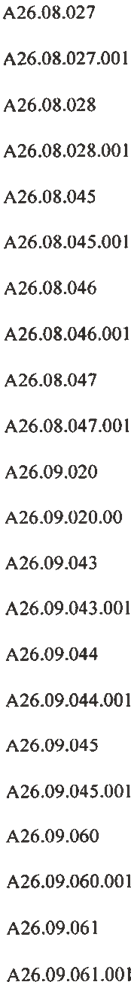 Структура файла со сведениями об оказанной медицинской помощи при диспансеризации, профилактичским медицинским осмотрам несовершеннолетних и профилактическим медицинским осмотрам взрослого населения лицам, застрахованным на нашей территории.	Информационные файлы имеют формат XML с кодовой страницей Windows-1251.Файл информационного обмена со вседениями об оказанной медицинской помощи и файл персональных данных к нему должны быть упакованы в один архив формата ZIP. Имя файла со сведениями об оказанной медицинской помощи формируется по следующему принципу:XPiNiPpNp_YYMMN.XML, где:X - одна из констант, обозначающая передаваемые данные:DP - для реестров счетов на оплату медицинской помощи, оказанной застрахованному лицу в рамках первого этапа диспансеризации определенных групп взрослого населения;DV - для реестров счетов на оплату медицинской помощи, оказанной застрахованному лицу в рамках второго этапа диспансеризации определенных групп взрослого населения;DO - для реестров на оплату медицинской помощи, оказанной застрахованному лицу в рамках профилактических осмотров взрослого населения;DS - для реестров счетов на оплату медицинской помощи, оказанной застрахованному лицу в рамках диспансеризации пребывающих в стационарных учреждениях детей-сирот и детей, находящихся в трудной жизненной ситуации;DU - для реестров на оплату медицинской помощи, оказанной застрахованному лицу в рамках диспансеризации детей-сирот и детей, оставшихся без попечения родителей, в том числе усыновленных (удочеренных), принятых под опеку (попечительство), в приемную или патронатную семью;DF - для реестров на оплату медицинской помощи, оказанной застрахованному лицу в рамках профилактических медицинских осмотров несовершеннолетних;DA - для реестров на оплату медицинской помощи, оказанной застрахованному лицу в рамках первого этапа углубленной диспансеризации определенных групп взрослого населения;DB - для реестров на оплату медицинской помощи, оказанной застрахованному лицу в рамках второго этапа углубленной диспансеризации определенных групп взрослого населения;Pi - Параметр, определяющий организацию-источник:T - ТФОМС;S - СМО;M - МО.Ni - Номер источника (двузначный код ТФОМС или реестровый номер СМО или МО).Pp - Параметр, определяющий организацию-получателя:F – ФОМС;T - ТФОМС;S - СМО;M - МО.Np - Номер получателя (двузначный код ТФОМС или реестровый номер СМО или МО).YY - две последние цифры порядкового номера года отчетного периода.MM - порядковый номер месяца отчетного периода:N - порядковый номер пакета. Присваивается в порядке возрастания, начиная со значения "1", увеличиваясь на единицу для каждого следующего пакета в данном отчетном периоде.При осуществлении информационного обмена на программных средствах организации-получателя производится автоматизированный форматно-логический контроль (ФЛК):соответствия имени архивного файла пакета данных отправителю и отчетному периоду;возможности распаковки архивного файла без ошибок стандартными методами;наличия в архивном файле обязательных файлов информационного обмена;отсутствия в архиве файлов, не относящихся к предмету информационного обмена.Результаты ФЛК должны доводиться в виде Протокола ФЛК. Имя файла соответствует имени основного, за исключением первого символа: в качестве константы указывается V.Следует учитывать, что некоторые символы в файлах формата XML кодируются следующим образом:Правила заполнения элементов реестра счета, включая тип и формат элемента, при ведении персонифицированного учета сведений об оказанной медицинской помощи приведены в справочнике Q018.Файл со сведениями об оказанной медицинской помощи при диспансеризации лиц, застрахованных на нашей территорииПравила формирования  файла со сведениями по диспансеризации, медицинским осмотрам несовершеннолетних и профилактическим медицинским осмотрам взрослого населения, лицам застрахованных на нашей территории.	При формировании для оплаты законченного случая оказания застрахованному лицу:	1 этапа диспансеризации определенных групп взрослого населения;	2 этапа диспансеризации определенных групп взрослого населения;	1 этапа диспансеризации детей-сирот;	профилактического медицинского осмотра взрослого населения;	1 этапа профилактического медицинского осмотра несовершеннолетнихполе TARIF и поле  SUMV_USL структуры «Сведения об услуге» не заполняются, за исключением случаев проведения углубленной диспанскризации, услуг второго этапа диспансеризации детей-сирот и профилактического медицинского осмотра несовершеннолетних (правила заполнения счетов второго этапа см. ниже).	 При формировании для оплаты случая оказания пациенту 1 этапа диспансеризации, 1 этапа медицинского осмотра несовершеннолетних, профилактического медицинского осмотра взрослого населения  в файл вносятся сведения:- об услугах (осмотрах, исследованиях и иных медицинских мероприятиях), выполненных пациенту в период прохождения профилактического медицинского осмотра (диспансеризации), при этом дата начала и дата окончания выполнения услуги равны DATE_IN=DATE_OUT, а дата выполнения услуг должна соответствовать периоду проведения профилактических мероприятий (диспансеризации): DATE_1 <=DATE_IN >= DATE_2; - об услугах (осмотрах, исследованиях и иных медицинских мероприятиях), выполненных ранее и учитываемых при проведении профилактических мероприятий (диспансеризации), при этом дата выполнения услуг не может соответствовать периоду проведения профилактических мероприятий (диспансеризации)DATE_IN <DATE_1 	Сведения об услугах, установленных для данного возраста и пола гражданина, но не выполненных пациенту, в файл не вносятся, за исключением сведений об отказе от услуги в поле P_OTK=1 и/или невозможности проведения исследования по медицинским показаниям с указанием невозможности проведения в поле COMENTU.	При формировании для оплаты случая оказания пациенту 1 и 2 этапа углубленной диспансеризации включение в реестр счетов услуг, выполненных ранее начала проведения диспансеризации, не допускается.	При формировании для оплаты законченного случая оказания пациенту 2 этапа диспансеризации детей-сирот, 2 этапа профилактического медицинского осмотра несовершеннолетних в законченный случай 2 этапа включаются не входящие в Перечень исследований 1 этапа  для данного пола и возраста консультации врачей-специалистов, отдельные медицинские услуги, в случае, если тарифным соглашением на выполненные услуги утверждены тарифы (тарифицируемые услуги). В поле TARIF и поле  SUMV_USL структуры «Сведения об услуге» указывается тариф выполненного исследования или осмотра (консультации) специалиста, утвержденный тарифным соглашением. Таким образом, оплата законченного случая второго этапа диспансеризации детей-сирот и 2 этапа профилатического медицинского осмотра несовершеннолетних определяется как сумма тарифов  выполненных застрахованному лицу тарифицируемых услуг и осмотров (консультаций) специалистов, которая вносится в поле SUM_M структуры «Сведения о случае». Имя файла формируется в соответствии с приложением  В.4. Регламента, поле  DISP структуры «Счет» заполняется следующими значениями:	ДС3 - Второй этап диспансеризации пребывающих в стационарных учреждениях детей-сирот и детей, находящихся в трудной жизненной ситуации;	ДС4 - Второй этап диспансеризации детей-сирот и детей, оставшихся без попечения родителей, в том числе усыновленных (удочеренных), принятых под опеку (попечительство) в приемную или патронатную семью;	ПН2 - Второй этап профилактического медицинского осмотра несовершеннолетних.Структура файла со сведениями об оказанной медицинской помощи при подозрении на злокачественное новообразование или установленном диагнозе злокачественного новообразованияИнформационные файлы имеют формат XML с кодовой страницей Windows-1251.Файл информационного обмена со вседениями об оказанной медицинской помощи и файл персональных данных к нему должны быть упакованы в один архив формата ZIP. Имя файла со сведениями об оказанной медицинской помощи формируется по следующему принципу:CPiNiPpNp_YYMMN.XML, гдеC - константа, обозначающая передаваемые данные.Pi - Параметр, определяющий организацию-источник:T - ТФОМС;S - СМО;M - МО.Ni - Номер источника (двузначный код ТФОМС или реестровый номер СМО или МО).Pp - Параметр, определяющий организацию-получателя:T - ТФОМС;S - СМО;M - МО.Np - Номер получателя (двузначный код ТФОМС или реестровый номер СМО или МО).YY - две последние цифры порядкового номера года отчетного периода.MM - порядковый номер месяца отчетного периода:N - порядковый номер пакета. Присваивается в порядке возрастания, начиная со значения "1", увеличиваясь на единицу для каждого следующего пакета в данном отчетном периоде.При осуществлении информационного обмена на программных средствах организации-получателя производится автоматизированный форматно-логический контроль (ФЛК):соответствия имени архивного файла пакета данных отправителю и отчетному периоду;возможности распаковки архивного файла без ошибок стандартными методами;наличия в архивном файле обязательных файлов информационного обмена;отсутствия в архиве файлов, не относящихся к предмету информационного обмена. Результаты ФЛК должны доводиться в виде Протокола ФЛК. Имя файла соответствует имени основного, за исключением первого символа: вместо C указывается V.Следует учитывать, что некоторые символы в файлах формата XML кодируются следующим образом:Правила заполнения элементов реестра счета, включая тип и формат элемента, при ведении персонифицированного учета сведений об оказанной медицинской помощи приведены в справочнике Q018.Файл со сведениями об оказанной медицинской помощи при подозрении на злокачественное новообразование или установленном диагнозе злокачественного новообразованияСтруктура файла со сведениями об оказанной медицинской помощи при диспансеризации, медицинским осмотрам несовершеннолетних и профилактическим медицинским осмотрам взрослого населения лицам, застрахованным на другой территории.	Информационные файлы имеют формат XML с кодовой страницей Windows-1251.Файл информационного обмена со вседениями об оказанной медицинской помощи и файл персональных данных к нему должны быть упакованы в один архив формата ZIP. Имя файла со сведениями об оказанной медицинской помощи формируется по следующему принципу:XPiNiPpNp_YYMMN.XML, где:X - одна из констант, обозначающая передаваемые данные:DP - для реестров счетов на оплату медицинской помощи, оказанной застрахованному лицу в рамках первого этапа диспансеризации определенных групп взрослого населения;DV - для реестров счетов на оплату медицинской помощи, оказанной застрахованному лицу в рамках второго этапа диспансеризации определенных групп взрослого населения;DO - для реестров на оплату медицинской помощи, оказанной застрахованному лицу в рамках профилактических осмотров взрослого населения;DS - для реестров счетов на оплату медицинской помощи, оказанной застрахованному лицу в рамках диспансеризации пребывающих в стационарных учреждениях детей-сирот и детей, находящихся в трудной жизненной ситуации;DU - для реестров на оплату медицинской помощи, оказанной застрахованному лицу в рамках диспансеризации детей-сирот и детей, оставшихся без попечения родителей, в том числе усыновленных (удочеренных), принятых под опеку (попечительство), в приемную или патронатную семью;DF - для реестров на оплату медицинской помощи, оказанной застрахованному лицу в рамках профилактических медицинских осмотров несовершеннолетних;DA - для реестров на оплату медицинской помощи, оказанной застрахованному лицу в рамках первого этапа углубленной диспансеризации определенных групп взрослого населения;DB - для реестров на оплату медицинской помощи, оказанной застрахованному лицу в рамках второго этапа углубленной диспансеризации определенных групп взрослого населения;Pi - Параметр, определяющий организацию-источник:T - ТФОМС;S - СМО;M - МО.Ni - Номер источника (двузначный код ТФОМС или реестровый номер СМО или МО).Pp - Параметр, определяющий организацию-получателя:F – ФОМС;T - ТФОМС;S - СМО;M - МО.Np - Номер получателя (двузначный код ТФОМС или реестровый номер СМО или МО).YY - две последние цифры порядкового номера года отчетного периода.MM - порядковый номер месяца отчетного периода:N - порядковый номер пакета. Присваивается в порядке возрастания, начиная со значения "1", увеличиваясь на единицу для каждого следующего пакета в данном отчетном периоде.При осуществлении информационного обмена на программных средствах организации-получателя производится автоматизированный форматно-логический контроль (ФЛК):соответствия имени архивного файла пакета данных отправителю и отчетному периоду;возможности распаковки архивного файла без ошибок стандартными методами;наличия в архивном файле обязательных файлов информационного обмена;отсутствия в архиве файлов, не относящихся к предмету информационного обмена.Результаты ФЛК должны доводиться в виде Протокола ФЛК. Имя файла соответствует имени основного, за исключением первого символа: в качестве константы указывается V.Следует учитывать, что некоторые символы в файлах формата XML кодируются следующим образом:Правила заполнения элементов реестра счета, включая тип и формат элемента, при ведении персонифицированного учета сведений об оказанной медицинской помощи приведены в справочнике Q018.Файл со сведениями об оказанной медицинской помощи при диспансеризации лицам, застрахованным на другой территорииСтруктура файла со сведениями об оказанной высокотехнологичной медицинской помощи лицам, застрахованным на территории Новгородской области, а также на других территорияхИнформационные файлы имеют формат XML с кодовой страницей Windows-1251.Файл информационного обмена со вседениями об оказанной медицинской помощи и файл персональных данных к нему должны быть упакованы в один архив формата ZIP. Имя файла со сведениями об оказанной медицинской помощи формируется по следующему принципу:TPiNiPpNp_YYMMN.XML, где:T - константа, обозначающая передаваемые данные.Pi - Параметр, определяющий организацию-источник:T - ТФОМС;S - СМО;M - МО.Ni - Номер источника (двузначный код ТФОМС или реестровый номер СМО или МО).Pp - Параметр, определяющий организацию-получателя:T - ТФОМС;S - СМО;M - МО.Np - Номер получателя (двузначный код ТФОМС или реестровый номер СМО или МО).YY - две последние цифры порядкового номера года отчетного периода.MM - порядковый номер месяца отчетного периода:N - порядковый номер пакета. Присваивается в порядке возрастания, начиная со значения "1", увеличиваясь на единицу для каждого следующего пакета в данном отчетном периоде.При осуществлении информационного обмена на программных средствах организации-получателя производится автоматизированный форматно-логический контроль (ФЛК):соответствия имени архивного файла пакета данных отправителю и отчетному периоду;возможности распаковки архивного файла без ошибок стандартными методами;наличия в архивном файле обязательных файлов информационного обмена;отсутствия в архиве файлов, не относящихся к предмету информационного обмена.Результаты ФЛК должны доводиться в виде Протокола ФЛК. Имя файла соответствует имени основного, за исключением первого символа: вместо T указывается V.Следует учитывать, что некоторые символы в файлах формата XML кодируются следующим образом:Правила заполнения элементов реестра счета, включая тип и формат элемента, при ведении персонифицированного учета сведений об оказанной медицинской помощи приведены в справочнике Q018.Файл со сведениями об оказанной высокотехнологичной медицинской помощи Структура файлов передачи данных по проведённым СМО экспертизам МЭЭ, ЭКМП.Информационные файлы имеют формат XML с кодовой страницей Windows-1251.Файлы пакета информационного обмена должны быть упакованы в архив формата ZIP. Имя файла формируется по следующему принципу:EPiNiPpNp_YYMMN.XML, гдеE – константа, обозначающая передаваемые данные.Pi – Параметр, определяющий организацию-источник:S – СМО;Ni – Номер источника (реестровый номер СМО).Pp – Параметр, определяющий организацию -получателя:T – ТФОМС;Np – Номер получателя (двузначный код ТФОМС).YY – две последние цифры порядкового номера года отчетного периода.MM – порядковый номер месяца отчетного периода:N – порядковый номер пакета. Присваивается в порядке возрастания, начиная со значения «1», увеличиваясь на единицу для каждого следующего пакета в данном отчетном периоде.Следует учитывать, что некоторые символы в файлах формата XML кодируются следующим образом:В столбце «Тип» указана обязательность содержимого элемента (реквизита), один из символов - О, Н, У, М. Символы имеют следующий смысл:О – обязательный реквизит, который должен обязательно присутствовать в элементе;Н – необязательный реквизит, который может, как присутствовать, так и отсутствовать в элементе. При отсутствии, не передается.У – условно-обязательный реквизит. При отсутствии, не передается.М - реквизит, определяющий множественность данных, может добавляться к указанным выше символам.В столбце «Формат» для каждого атрибута указывается – символ формата, а вслед за ним в круглых скобках – максимальная длина атрибута. Символы формата соответствуют вышеописанным обозначениям:T – <текст>;N – <число>;D – <дата> В формате ГГГГ-ММ-ДД. ;S – <элемент>; составной элемент, описывается отдельно.В столбце «Наименование» указывается наименование элемента или атрибута. Структура файлов со сведениями о размере финансового обеспечения фельдшерских, фельдшерско-акушерских пунктовИнформационные файлы имеют формат XML с кодовой страницей Windows-1251.Файлы пакета информационного обмена должны быть упакованы в архив формата ZIP. Имя файла формируется по следующему принципу:FAPPiNiPpNp_YYMMN.XML, гдеFAP – константа, обозначающая данные для определения страховой принадлежности.Pi – Параметр, определяющий организацию-источник:M – МО.Ni – Номер источника - реестровый номер МО.Pp – Параметр, определяющий организацию -получателя:S – СМО.Np – Номер получателя реестровый номер СМО.YY – две последние цифры порядкового номера года отчетного периода.MM – порядковый номер месяца отчетного периода:N – порядковый номер пакета. Присваивается в порядке возрастания, начиная со значения «1», увеличиваясь на единицу для каждого следующего пакета в данном отчетном периоде.Следует учитывать, что некоторые символы в файлах формата XML кодируются следующим образом:В столбце «Тип» указана обязательность содержимого элемента (реквизита), один из символов - О, Н, У, М. Символы имеют следующий смысл:О – обязательный реквизит, который должен обязательно присутствовать в элементе;Н – необязательный реквизит, который может, как присутствовать, так и отсутствовать в элементе. При отсутствии, не передается.У – условно-обязательный реквизит. При отсутствии, не передается.М - реквизит, определяющий множественность данных, может добавляться к указанным выше символам.В столбце «Формат» для каждого атрибута указывается – символ формата, а вслед за ним в круглых скобках – максимальная длина атрибута. Символы формата соответствуют вышеописанным обозначениям:T – <текст>;N – <число>;D – <дата> В формате ГГГГ-ММ-ДД;S – <элемент>; составной элемент, описывается отдельно.В столбце «Наименование» указывается наименование элемента или атрибута. Файл со сведениями о размере финансового обеспечения фельдшерских, фельдшерско-акушерских пунктовСтруктура файла со сведениями об оказанной медицинской помощи по межучрежденческим расчетамИнформационные файлы имеют формат XML с кодовой страницей Windows-1251.Файл информационного обмена со вседениями об оказанной медицинской помощи и файл персональных данных к нему должны быть упакованы в один архив формата ZIP. Имя файла со сведениями об оказанной медицинской помощи формируется по следующему принципу:ZPiNiPpNp_YYMMN.XML, гдеZ - константа, обозначающая передаваемые данные.Pi - Параметр, определяющий организацию-источник:T - ТФОМС;S - СМО;M - МО.Ni - Номер источника (двузначный код ТФОМС или реестровый номер СМО или МО).Pp - Параметр, определяющий организацию-получателя:T - ТФОМС;S - СМО;M - МО.Np - Номер получателя (двузначный код ТФОМС или реестровый номер СМО или МО).YY - две последние цифры порядкового номера года отчетного периода.MM - порядковый номер месяца отчетного периода:N - порядковый номер пакета. Присваивается в порядке возрастания, начиная со значения "1", увеличиваясь на единицу для каждого следующего пакета в данном отчетном периоде.При осуществлении информационного обмена на программных средствах организации-получателя производится автоматизированный форматно-логический контроль (ФЛК):соответствия имени архивного файла пакета данных отправителю и отчетному периоду;возможности распаковки архивного файла без ошибок стандартными методами;наличия в архивном файле обязательных файлов информационного обмена;отсутствия в архиве файлов, не относящихся к предмету информационного обмена.Результаты ФЛК должны доводиться в виде Протокола ФЛК. Имя файла соответствует имени основного, за исключением первого символа: вместо Z указывается V.Следует учитывать, что некоторые символы в файлах формата XML кодируются следующим образом:Правила заполнения элементов реестра счета, включая тип и формат элемента, при ведении персонифицированного учета сведений об оказанной медицинской помощи приведены в справочнике Q018, если иное не указано в настоящем регламенте.Файл со сведениями об оказанной медицинской помощи по по межучрежденческим расчетамПриложение Г.Информационное взаимодействие между МО и ТФОМС при передаче реестра медицинских работников в формате XML.Информационные файлы имеют формат XML с кодовой страницей Windows-1251.Файлы пакета информационного обмена должны быть упакованы в архив формата ZIP. Имя файла формируется по следующему принципу:MPiNiPpNp_YYMMN.XML, гдеM – константа, обозначающая данные для определения страховой принадлежности.Pi – Параметр, определяющий организацию-источник:M – МО.Ni – Реестровый номер МО.Pp – Параметр, определяющий организацию -получателя:T – ТФОМС.Np – Двузначный код ТФОМС.YY – две последние цифры порядкового номера года отчетного периода.MM – порядковый номер месяца отчетного периода:N – порядковый номер пакета. Присваивается в порядке возрастания, начиная со значения «1», увеличиваясь на единицу для каждого следующего пакета в данном отчетном периоде.Следует учитывать, что некоторые символы в файлах формата XML кодируются следующим образом:В столбце «Тип» указана обязательность содержимого элемента (реквизита), один из символов - О, Н, У, М. Символы имеют следующий смысл:О – обязательный реквизит, который должен обязательно присутствовать в элементе;Н – необязательный реквизит, который может, как присутствовать, так и отсутствовать в элементе. При отсутствии, не передается.У – условно-обязательный реквизит. При отсутствии, не передается.М - реквизит, определяющий множественность данных, может добавляться к указанным выше символам.В столбце «Формат» для каждого атрибута указывается – символ формата, а вслед за ним в круглых скобках – максимальная длина атрибута. Символы формата соответствуют вышеописанным обозначениям:T – <текст>;N – <число>;D – <дата> В формате ГГГГ-ММ-ДД. ;S – <элемент>; составной элемент, описывается отдельно.В столбце «Наименование» указывается наименование элемента или атрибута. Файл со сведениями о медицинских работникахРеестр медицинских работников формируется МО с соблюдением следующих правил:В файл включаются сведения о действующих сертификатах. При увольнении медицинского работника из МО в текущем году тег <D_OUT> заполняется датой увольнения. Сведения об уволившихся продолжают передаваться в ТФОМС НО до конца текущего года. Приложение Д.Акт приема-передачи сведений об оказанной медицинской помощиза _________ месяц     20__  годаМедицинская организация:  ______________________________________________	Наименование МОСтраховая медицинская организация: ______________________________________	Наименование СМОПриложение Ж.* Акт согласования межучрежденческих расчетов, осуществляемых СМО, представляется в страховую медицинскую организацию МО – исполнителем медицинских услуг и МО – заказчиком медицинских услуг в срок до 15 числа месяца, следующего за отчетным.ПРИЛОЖЕНИЕ З.	Заключение * от «___» ___________ 202__ г. № ______________по результатам повторного рассмотрения счета № ____________ от 202__ г.за оказанную медицинскую помощь в ___________________________________,                                              наименование МОлицам, застрахованным в _____________________________________________.                                     наименование СМООбщая частьНаименование страховой медицинской организации _________________________Наименование медицинской организации __________________________________Номер счета/реестра счетов ______________________________________________Период, за который предоставлен счет/реестр счетов:с «___» ________ 202__ г. по «___» ________ 202__ г.Сведения об оказанной медицинской помощи.При повторном  рассмотрении счета дополнительно рассмотрены случаи:Результаты повторного рассмотрения реестра счета:Сумма, исключаемая из оплаты по результатам дополнительного рассмотрения счета:______________________________________________________________IV.   Заверительная часть.Специалист страховой медицинской организации:____________ _____________________________ «__» ___________ 202_ г.      (подпись)                 фамилия, имя, отчество                                                     (дата)М.П.Руководитель медицинской организации:____________ _____________________________ «__» ___________ 202_ г.     (подпись)                             (фамилия, имя, отчество                                        (дата)М.П.* Заключение составляется страховой медицинской организацией, получившей от территориального фонда сведения о застрахованном лице, в отношении которого территориальным органом Фонда социального страхования Российской Федерации принято решение об оплате расходов на медицинскую помощь застрахованному лицу непосредственно после произошедшего тяжелого несчастного случая на производстве, с целью неполной оплаты  расходов медицинской организации за медицинскую помощь, подлежащую оплате из других источников финансирования. СокращениеОпределениеДисп.ДиспансеризацияЕНПЕдиный номер полиса ОМСЗНОЗлокачественное новообразованиеМОМедицинская организацияМПМедицинская помощьМТРМежтерриториальные расчёты - расчёты за медицинскую помощь, оказанную  лицам, застрахованным на другой территории, по видам МП, включённым в базовую программу обязательного медицинского страхованияМУРМежучрежденческие расчетыМЭКМедико-экономический контрольМЭЭМедико-экономическая экспертизаНСИНормативно-справочная информация - информация, заимствованная из нормативных документов и справочников, используемая при функционировании информационной системыОГРНОсновной государственный регистрационный номер – государственный регистрационный номер записи о создании юридического лица в ЕГРЮЛ в соответствии с Федеральным законом «О государственной регистрации юридических лиц»ОКАТООбщероссийский классификатор административно-территориального деленияОМСОбязательное медицинское страхованиеПДПерсональные данныеПолисПолис обязательного медицинского страхованияПравила ОМСПравила обязательного медицинского страхования, утверждённые Приказом Министерства здравоохранения Российской Федерации от 28.02.2019 № 108нПриказ ФФОМС      № 34нПриказ ФОМС от 31.03.2021 № 34н «Об определении порядка информационного взаимодействия в сфере обязательного медицинского страхования» (в действующей редакции)СМОСтраховая медицинская организация (работающая в данном субъекте). Обособленные подразделения (филиалы) страховой медицинской организации, действующие на территориях разных субъектов, считаются разными страховыми медицинскими организациямиСПСтраховая принадлежностьТФОМСТерриториальный фонд обязательного медицинского страхованияУД11 этап углубленной диспансеризацииУД22 этап углубленной диспансеризацииФЛКФорматно-логический контрольФФОМСФедеральный фонд обязательного медицинского страхованияЭКМПЭкспертиза качества медицинской помощи№КодНаименованиеИмя файлаRD01Справочник наполнения диспансеризаций / осмотров.RD01.XMLRK03Справочник проведения сочетанных вмешательств.исключенRK04Справочник проведения однотипных операций на парных органах.исключенRK05Справочник коэффициентов уровня.RK05.XMLRK07Справочник КСЛП.RK07.XMLRK09Справочник уровней МОRK09.XMLRK11Справочник возрастов для расчета КСГRK11.XMLRL01Справочник лицензии МО по адресам и подразделениямисключенRL02Справочник адресов подразделений МОисключенRO01Справочник плановых объёмов МПисключенRO02Справочник проведения однотипных операций на парных органах, уровень 1.RO02.XMLRO03Справочник проведения однотипных операций на парных органах, уровень 2.RO03.XMLRO04Справочник проведения однотипных операций на парных органах, уровень 3.RO04.XMLRO05Справочник проведения однотипных операций на парных органах, уровень 4.RO05.XMLRO06Справочник проведения однотипных операций на парных органах, уровень 5.RO06.XMLRP01Справочник подразделений МОисключенRS02Справочник проведения сочетанных вмешательств, уровень 1.RS02.XMLRS03Справочник проведения сочетанных вмешательств, уровень 2.RS03.XMLRS04Справочник проведения сочетанных вмешательств, уровень 3.RS04.XMLRS05Справочник проведения сочетанных вмешательств, уровень 4.RS05.XMLRT01Тарифы на оказанную медицинскую помощьRT01.XMLRT02Тарифы диспансеризации/осмотровRT02.XMLRT03Справочник подушевого финансирования МОисключенRU01Региональный справочник услугRU01.XMLRU02Справочник кодов услуг диспансеризации/профосмотров.RU02.XMLRU03Справочник кодов услуг комплексного медицинского обследования вне медицинской организации с использованием передвижных медицинских комплексовRU03.XMLRY01Справочник типов возрастовRY01.XMLКод элементаСодержание элементаТипФорматНаименованиеДополнительная информацияКорневой элемент Корневой элемент Корневой элемент Корневой элемент Корневой элемент Корневой элемент packetКорневой элементzglvОSИнформация о справочникеzapОМSЗаписиЗаголовок Заголовок Заголовок Заголовок Заголовок Заголовок zglvVERSОT(5)Версия взаимодействия Текущей редакции соответствует значение 2.1D_EDITОDДата измененияВ формате ГГГГ-ММ-ДД. SPR_NAMEОT(20)Наименование справочникаRD01SD_ZОN(9)Количество записейЗаписиЗаписиЗаписиЗаписиЗаписиЗаписиzapDISPОT(3)Тип диспансеризации/ осмотра Классификатор типов диспансеризации V016WОN(1)ПолКлассификатор пола застрахованного V005.AGE_TIPОN(3)Тип возрастаСправочник RY01AGE_MINОN(3)Минимальный возрастВозраст, с которого начинается услуга диспансеризации/осмотраДля ДВ1 календарный год в котором достигается указанный возраст.AGE_MAXОN(3)Максимальный возрастВозраст, до которого заканчивается услуга диспансеризации/осмотраДля ДВ1 календарный год в котором достигается указанный возраст.CODE_USLОТ(20)Код услуги Справочник RU02TYPУТ(3)Обязательность услуги0- Выполняется по медицинским показаниям; может быть проведено ранее.1-Обязательно в рамках диспансеризации/осмотра.D_BОDДата начала действия записиВ формате ГГГГ-ММ-ДД. D_EОDДата окончания действия записиВ формате ГГГГ-ММ-ДД.Если срок действия не определен 2999-12-31Код элементаСодержание элементаТипФорматНаименованиеДополнительная информацияКорневой элемент Корневой элемент Корневой элемент Корневой элемент Корневой элемент Корневой элемент PacketКорневой элементzglvОSИнформация о справочникеzapОМSЗаписиЗаголовок Заголовок Заголовок Заголовок Заголовок Заголовок ZglvVERSОT(5)Версия взаимодействия Текущей редакции соответствует значение 2.1D_EDITОDДата измененияВ формате ГГГГ-ММ-ДДSPR_NAMEОT(20)Наименование справочникаRS02, RS03, RS04, RS05SD_ZОN(9)Количество записейЗаписиЗаписиЗаписиЗаписиЗаписиЗаписиZapUSL_OKОN(2)Условия оказания МПКлассификатор условий оказания медицинской помощи  V006.CODE_USL1УT(20)Код услугиСправочник RV01CODE_USL2УT(20)Код услугиСправочник RV01D_BОDДата начала действия записиВ формате ГГГГ-ММ-ДДD_EОDДата окончания действия записиВ формате ГГГГ-ММ-ДД.  Если срок действия не определен 2999-12-31Код элементаСодержание элементаТипФорматНаименованиеДополнительная информацияКорневой элемент Корневой элемент Корневой элемент Корневой элемент Корневой элемент Корневой элемент packetКорневой элементzglvОSИнформация о справочникеzapОМSЗаписиЗаголовок Заголовок Заголовок Заголовок Заголовок Заголовок zglvVERSОT(5)Версия взаимодействия Текущей редакции соответствует значение 2.1D_EDITОDДата измененияВ формате ГГГГ-ММ-ДД. SPR_NAMEОT(20)Наименование справочникаRO02, RO03, RO04, RO05, RO06SD_ZОN(9)Количество записейЗаписиЗаписиЗаписиЗаписиЗаписиЗаписиzapUSL_OKОN(2)Условия оказания МПКлассификатор условий оказания медицинской помощи  V006.CODE_USLУT(20)Код услугиСправочник RV01D_BОDДата начала действия записиВ формате ГГГГ-ММ-ДД. D_EОDДата окончания действия записиВ формате ГГГГ-ММ-ДД.  Если срок действия не определен 2999-12-31Код элементаСодержание элементаТипФорматНаименованиеДополнительная информацияКорневой элемент Корневой элемент Корневой элемент Корневой элемент Корневой элемент Корневой элемент packetКорневой элементzglvОSИнформация о справочникеzapОМSЗаписиЗаголовок Заголовок Заголовок Заголовок Заголовок Заголовок zglvVERSОT(5)Версия взаимодействия Текущей редакции соответствует значение 2.1D_EDITОDДата измененияВ формате ГГГГ-ММ-ДД. SPR_NAMEОT(20)Наименование справочникаRK05SD_ZОN(9)Количество записейЗаписиЗаписиЗаписиЗаписиЗаписиЗаписиzapLVLON(1)Код уровняNAMEOT(2)Наименование уровняKOEFFON(10.2)КоэффициентD_BОDДата начала действия записиВ формате ГГГГ-ММ-ДД. D_EОDДата окончания действия записиВ формате ГГГГ-ММ-ДД.  Если срок действия не определен 2999-12-31Код элементаСодержание элементаТипФорматНаименованиеДополнительная информацияКорневой элемент Корневой элемент Корневой элемент Корневой элемент Корневой элемент Корневой элемент packetКорневой элементzglvОSИнформация о справочникеzapОМSЗаписиЗаголовок Заголовок Заголовок Заголовок Заголовок Заголовок zglvVERSОT(5)Версия взаимодействия Текущей редакции соответствует значение 2.1D_EDITОDДата измененияВ формате ГГГГ-ММ-ДД. SPR_NAMEОT(20)Наименование справочникаRK07SD_ZОN(9)Количество записейЗаписиЗаписиЗаписиЗаписиЗаписиЗаписиzapIDON(3)Код КСЛПNAMEOT(250)Наименование КСЛПKOEFFON(10.3)Значение коэффициентаUSLОT(250)Условия примененияD_BODДата начала действия записиВ формате ГГГГ-ММ-ДД. D_EODДата окончания действия записиВ формате ГГГГ-ММ-ДД.  Если срок действия не определен 2999-12-31Код элементаСодержание элементаТипФорматНаименованиеДополнительная информацияКорневой элемент Корневой элемент Корневой элемент Корневой элемент Корневой элемент Корневой элемент packetКорневой элементzglvОSИнформация о справочникеzapОМSЗаписиЗаголовок Заголовок Заголовок Заголовок Заголовок Заголовок zglvVERSОT(5)Версия взаимодействия Текущей редакции соответствует значение 2.1D_EDITОDДата измененияВ формате ГГГГ-ММ-ДД. SPR_NAMEОT(20)Наименование справочникаRK09SD_ZОN(9)Количество записейЗаписиЗаписиЗаписиЗаписиЗаписиЗаписиzapLPUОT(6)Код МОРеестровый № МО, указывается в соответствии с реестром F003.USL_OKУN(2)Условия оказания МПКлассификатор условий оказания медицинской помощи  V006.LVLОN(1)УровеньСправочник RK05D_BОDДата начала действия записиВ формате ГГГГ-ММ-ДД. D_EОDДата окончания действия записиВ формате ГГГГ-ММ-ДД.  Если срок действия не определен 2999-12-31Код элементаСодержание элементаТипФорматНаименованиеДополнительная информацияКорневой элемент Корневой элемент Корневой элемент Корневой элемент Корневой элемент Корневой элемент packetКорневой элементZglvОSИнформация о справочникеZapОМSЗаписиЗаголовок Заголовок Заголовок Заголовок Заголовок Заголовок zglvVERSОT(5)Версия взаимодействия Текущей редакции соответствует значение 2.1D_EDITОDДата измененияВ формате ГГГГ-ММ-ДД. SPR_NAMEОT(20)Наименование справочникаRK11SD_ZОN(9)Количество записейЗаписиЗаписиЗаписиЗаписиЗаписиЗаписиzapIDОT(3)Тип возраста NAMEОT(150)Наименование типа возрастаMIN_TIPОN(1)Тип минимального возрастаСправочник RY01MIN_AGEОN(3)Значение минимального возрастаMAX_TIPОN(1)Тип максимального возрастаСправочник RY01MAX_AGEОN(3)Значение максимального возрастаD_BОDДата начала действия записиВ формате ГГГГ-ММ-ДД. D_EОDДата окончания действия записиВ формате ГГГГ-ММ-ДД.  Если срок действия не определен2999-12-31Код элементаСодержание элементаТипФорматНаименованиеДополнительная информацияКорневой элемент Корневой элемент Корневой элемент Корневой элемент Корневой элемент Корневой элемент packetКорневой элементzglvОSИнформация о справочникеzapОМSЗаписиЗаголовок Заголовок Заголовок Заголовок Заголовок Заголовок zglvVERSОT(5)Версия взаимодействия Текущей редакции соответствует значение 2.1D_EDITОDДата измененияВ формате ГГГГ-ММ-ДД.SPR_NAMEОT(20)Наименование справочникаRT01SD_ZОN(9)Количество записейЗаписиЗаписиЗаписиЗаписиЗаписиЗаписиzapNAMEУT(250)Наименование тарифаUSL_OKУN(2)Условия оказанияЗаполняется если тариф зависит от условия оказания в соответствии с справочником V006IDSPУN(2)Способ оплатыЗаполняется если тариф зависит от способа оплаты в соответствии с справочником V010CODE_USLУT(20)Код услуги для отдельно тарифицируемых услугЗаполняется в соответствии со справочником RU01FOR_POMУN(1)Форма оказания медицинской помощиЗаполняется в соответствии со справочником V014PROFILУN(3)Основной профильЗаполняется если тариф зависит от профиля в соответствии с V002VMP_GROUPУN(3)Код группы ВМПЗаполняется для тарифов по ВМП Классификатор методов высокотехнологичной медицинской помощи V019TARIF_VОN(15.2)ТарифТариф для взрослыхTARIF_DОN(15.2)ТарифТариф для детейTARIF_MOBОN(15.2)ТарифТариф для мобильной бригадыD_BОDДата начала действия записиВ формате ГГГГ-ММ-ДД.D_EОDДата окончания действия записиВ формате ГГГГ-ММ-ДД.  Если срок действия не определен2999-12-31Код элементаСодержание элементаТипФорматНаименованиеДополнительная информацияКорневой элементКорневой элементКорневой элементКорневой элементКорневой элементКорневой элементpacketКорневой элементzglvОSИнформация о справочникеzapОМSЗаписиЗаголовок Заголовок Заголовок Заголовок Заголовок Заголовок zglvVERSОT(5)Версия взаимодействия Текущей редакции соответствует значение 2.1D_EDITОDДата измененияВ формате ГГГГ-ММ-ДД.SPR_NAMEОT(20)Наименование справочникаRT02SD_ZОN(9)Количество записейЗаписиЗаписиЗаписиЗаписиЗаписиЗаписиzapNAMEУT(250)Наименование тарифаDISPУN(2)Тип дисп./осмотраКлассификатор типов диспансеризации V016IDSPУN(2)Способ оплатыЗаполняется если тариф зависит от способа оплаты в соответствии с справочником V010CODE_USLУT(20)Код услуги для отдельно тарифицируемых услугЗаполняется в соответствии со справочником RU01WУN(1)ПолКлассификатор пола застрахованного V005.AGE_TIPУN(3)Тип возраста Справочник RY01AGE_MINУN(3)Минимальный возрастВозраст, с которого начинается действие тарифа. Для ДВ1 календарный год в котором достигается указанный возраст.AGE_MAXУN(3)Максимальный возрастВозраст, до которого заканчивается действие тарифа. Для ДВ1 календарный год в котором достигается указанный возраст.TARIFОN(15.2)ТарифТариф TARIF_MOBОN(15.2)ТарифТариф для мобильной бригадыTARIF_SUBОN(15.2)ТарифТариф для субботыD_BОDДата начала действия записиВ формате ГГГГ-ММ-ДД.D_EОDДата окончания действия записиВ формате ГГГГ-ММ-ДД.  Если срок действия не определен2999-12-31Код элементаСодержание элементаТипФорматНаименованиеНаименованиеДополнительная информацияКорневой элемент Корневой элемент Корневой элемент Корневой элемент Корневой элемент Корневой элемент Корневой элемент packetКорневой элементinfoОSИнформация о справочникеzapОМSЗаписиЗаголовок Заголовок Заголовок Заголовок Заголовок Заголовок Заголовок infoVERSОT(5)Версия взаимодействия Текущая версия 2.1Текущая версия 2.1D_EDITОDДата измененияВ формате ГГГГ-ММ-ДД.В формате ГГГГ-ММ-ДД.SPR_NAMEОT(20)Наименование справочникаRU01RU01SD_ZОN(9)Количество записейЗаписиЗаписиЗаписиЗаписиЗаписиЗаписиЗаписиzapIDОT(20)КодКодКод услугиNAMEОT(250)НаименованиеНаименованиеНаименование услугиD_BОDДата начала действия записиДата начала действия записиВ формате ГГГГ-ММ-ДД.D_EОDДата окончания действия записиДата окончания действия записиВ формате ГГГГ-ММ-ДД.  Если срок действия не определен2999-12-31Код элементаСодержание элементаТипФорматНаименованиеНаименованиеДополнительная информацияКорневой элемент Корневой элемент Корневой элемент Корневой элемент Корневой элемент Корневой элемент Корневой элемент packetКорневой элементinfoОSИнформация о справочникеzapОМSЗаписиЗаголовок Заголовок Заголовок Заголовок Заголовок Заголовок Заголовок infoVERSОT(5)Версия взаимодействия Текущая версия 2.1Текущая версия 2.1D_EDITОDДата измененияВ формате ГГГГ-ММ-ДД.В формате ГГГГ-ММ-ДД.SPR_NAMEОT(20)Наименование справочникаRU02RU02SD_ZОN(9)Количество записейЗаписиЗаписиЗаписиЗаписиЗаписиЗаписиЗаписиzapIDОT(20)КодКодКод услугиNAMEОT(250)НаименованиеНаименованиеНаименование услугиD_BОDДата начала действия записиДата начала действия записиВ формате ГГГГ-ММ-ДД.D_EОDДата окончания действия записиДата окончания действия записиВ формате ГГГГ-ММ-ДД.  Если срок действия не определен2999-12-31Код элементаСодержание элементаТипФорматНаименованиеНаименованиеДополнительная информацияКорневой элемент Корневой элемент Корневой элемент Корневой элемент Корневой элемент Корневой элемент Корневой элемент packetКорневой элементinfoОSИнформация о справочникеzapОМSЗаписиЗаголовок Заголовок Заголовок Заголовок Заголовок Заголовок Заголовок infoVERSОT(5)Версия взаимодействия Текущая версия 2.1Текущая версия 2.1D_EDITОDДата измененияВ формате ГГГГ-ММ-ДД.В формате ГГГГ-ММ-ДД.SPR_NAMEОT(20)Наименование справочникаRU03RU03SD_ZОN(9)Количество записейЗаписиЗаписиЗаписиЗаписиЗаписиЗаписиЗаписиzapIDОT(20)КодКодКод услугиNAMEОT(250)НаименованиеНаименованиеНаименование услугиD_BОDДата начала действия записиДата начала действия записиВ формате ГГГГ-ММ-ДД.D_EОDДата окончания действия записиДата окончания действия записиВ формате ГГГГ-ММ-ДД.  Если срок действия не определен2999-12-31Код элементаСодержание элементаТипФорматНаименованиеДополнительная информацияКорневой элемент Корневой элемент Корневой элемент Корневой элемент Корневой элемент Корневой элемент packetКорневой элементzglvОSИнформация о справочникеzapОМSЗаписиЗаголовок Заголовок Заголовок Заголовок Заголовок Заголовок zglvVERSОT(5)Версия взаимодействия Текущей редакции соответствует значение 2.1D_EDITОDДата измененияВ формате ГГГГ-ММ-ДД. SPR_NAMEОT(20)Наименование справочникаRY01SD_ZОN(9)Количество записейЗаписиЗаписиЗаписиЗаписиЗаписиЗаписиzapAGE_TIPОT(3)Тип возраста NameОN(1)Наименование типа возрастаD_BОDДата начала действия записиВ формате ГГГГ-ММ-ДД. D_EОDДата окончания действия записиВ формате ГГГГ-ММ-ДД.  Если срок действия не определен2999-12-31Код элементаСодержание элементаТипФорматНаименованиеДополнительная информацияКорневой элемент Корневой элемент Корневой элемент Корневой элемент Корневой элемент Корневой элемент packetКорневой элементzglvОSИнформация о справочникеzapОМSЗаписиЗаголовок Заголовок Заголовок Заголовок Заголовок Заголовок zglvVERSОT(5)Версия взаимодействия Текущей редакции соответствует значение 2.1D_EDITОDДата измененияВ формате ГГГГ-ММ-ДД. SPR_NAMEОT(20)Наименование справочникаRM02SD_ZОN(9)Количество записейЗаписиЗаписиЗаписиЗаписиЗаписиЗаписиzapLPUOT(6)Код МОРеестровый № МО, указывается в соответствии с реестром F003.IDDOKTOТ(25)Код медицинского работникаУникален в пределах МОTYPE_DOKTON(1)Тип персонала0-средний медицинский персонал, 1-врачFAMОT(40)ФамилияIMОT(40)ИмяOTУT(40)ОтчествоDRОDДата рожденияВ формате ГГГГ-ММ-ДД. SNILSОT(14)СНИЛСWORKOMSИнформация о деятельности медицинского работника в МОSERTIFIKATOMSИнформация о сертификатах медицинского работникаИнформация о деятельности медицинского работника в МОИнформация о деятельности медицинского работника в МОИнформация о деятельности медицинского работника в МОИнформация о деятельности медицинского работника в МОИнформация о деятельности медицинского работника в МОИнформация о деятельности медицинского работника в МОWORKD_INОDДата начала деятельности в МОВ формате ГГГГ-ММ-ДД. D_OUTОDДата окончания деятельности в МОВ формате ГГГГ-ММ-ДД.  Если дата окончания деятельности не определена 2999-12-31Информация о сертификатах медицинского работникаИнформация о сертификатах медицинского работникаИнформация о сертификатах медицинского работникаИнформация о сертификатах медицинского работникаИнформация о сертификатах медицинского работникаИнформация о сертификатах медицинского работникаSERTIFIKATN_SERTOT(20)Номер сертификатаREG_NUMУT(20)Регистрационный номер сертификатаЗаполняется при наличииVERS_SPECOT(5)Используемый классификатор медицинских специальностейЗначение <V021>.PRVSON(4)Код врачебной специальностиКод по классификатору медицинских специальностей .D_BОDДата начала действия сертификатаВ формате ГГГГ-ММ-ДД. D_EОDДата окончания действия сертификатаВ формате ГГГГ-ММ-ДД.СимволСпособ кодированиядвойная кавычка (")&quot;одинарная кавычка (')&apos;левая угловая скобка ("<")&lt;правая угловая скобка (">")&gt;амперсант ("&")&amp;Код элементаСодержание элементаТипФорматНаименованиеДополнительная информацияКорневой элемент (Сведения о медпомощи)Корневой элемент (Сведения о медпомощи)Корневой элемент (Сведения о медпомощи)Корневой элемент (Сведения о медпомощи)Корневой элемент (Сведения о медпомощи)Корневой элемент (Сведения о медпомощи)ZL_LISTZGLVОSЗаголовок файлаИнформация о передаваемом файлеSCHETОSСчётИнформация о счётеZAPОМSЗаписиЗаписи о случаях оказания медицинской помощиЗаголовок файлаЗаголовок файлаЗаголовок файлаЗаголовок файлаЗаголовок файлаЗаголовок файлаZGLVVERSIONOT(5)Версия взаимодействия Текущей редакции соответствует значение «2.1».DATAОDДатаВ формате ГГГГ-ММ-ДД. FILENAMEОT(26)Имя файлаИмя файла без расширения.SD_ZОN(9)Количество случаевУказывается количество случаев оказания медицинской помощи, включённых в файл.СчётСчётСчётСчётСчётСчётSCHETCODEОN(8)Код записи счетаУникальный код (например, порядковый номер).CODE_MOОT(6)Реестровый номер медицинской организацииКод МО – юридического лица. Заполняется в соответствии со справочником F003.YEARON(4)Отчетный годMONTHON(2)Отчетный месяцВ счёт могут включаться случаи лечения за предыдущие периоды не прошедшие определение СПNSCHETОT(15)Номер счётаDSCHETОDДата выставления счётаВ формате ГГГГ-ММ-ДД. ЗаписиЗаписиЗаписиЗаписиЗаписиЗаписиZAPN_ZAPОN(8)Номер позиции записиУникально идентифицирует запись в пределах счета.PACIENTОSСведения о пациентеSLUCHОSСведения о случаеСведения о пациентеСведения о пациентеСведения о пациентеСведения о пациентеСведения о пациентеСведения о пациентеPACIENTVPOLISON(1)Тип документа, подтверждающего факт страхования по ОМСЗаполняется в соответствии с F008.SPOLISУТ(10)Серия документа, подтверждающего факт страхования по ОМСNPOLISOT(20)Номер документа, подтверждающего факт страхования по ОМСДля полисов единого образца указывается ЕНПFAMУT(40)Фамилия пациента / представителяДля детей при отсутствии данных ФИО до государственной регистрации  указываются данные представителя.FAM (фамилия) и/или IM (имя) указываются обязательно при наличии в документе УДЛ. OT (отчество) указывается при наличии в документе УДЛ. В случае отсутствия реквизит не указывается.IMУT(40)Имя пациента / представителяДля детей при отсутствии данных ФИО до государственной регистрации  указываются данные представителя.FAM (фамилия) и/или IM (имя) указываются обязательно при наличии в документе УДЛ. OT (отчество) указывается при наличии в документе УДЛ. В случае отсутствия реквизит не указывается.OTУT(40)Отчество пациента / представителяДля детей при отсутствии данных ФИО до государственной регистрации  указываются данные представителя.FAM (фамилия) и/или IM (имя) указываются обязательно при наличии в документе УДЛ. OT (отчество) указывается при наличии в документе УДЛ. В случае отсутствия реквизит не указывается.WON(1)Пол пациента / представителяДля детей до государственной регистрации  указываются данные представителя.Заполняется в соответствии с классификатором V005.DRODДата рождения пациента / представителяВ формате ГГГГ-ММ-ДД.Для детей до государственной регистрации  указываются данные представителя.Если в документе, удостоверяющем личность, не указан день рождения, то он принимается равным «01».Если в документе, удостоверяющем личность, не указан месяц рождения, то месяц рождения принимается равным «01» (январь). Если в документе, удостоверяющем личность, дата рождения не соответствует календарю, то из такой даты должны быть удалены ошибочные элементы и указана часть даты рождения с точностью до года или до месяца (как описано выше). DOCTYPEУT(2)Тип документа, удостоверяющего личность пациента или представителяДля детей до государственной регистрации  указываются данные представителя.F011 «Классификатор типов документов, удостоверяющих личность».При указании ЕНП в поле NPOLIS поле может не заполняться.DOCSERУT(10)Серия документа, удостоверяющего личность пациента или представителяДля детей до государственной регистрации  указываются данные представителя.При указании ЕНП в поле NPOLIS поле может не заполняться.DOCNUMУT(20)Номер документа, удостоверяющего личность пациента или представителяДля детей до государственной регистрации  указываются данные представителя.При указании ЕНП в поле NPOLIS поле может не заполняться.SNILSУT(14)СНИЛС Пациента/представителяДля детей до государственной регистрации  указываются данные представителя.СНИЛС с разделителями. Указывается при наличии.SMOУT(5)Реестровый номер СМО. Заполняется ТФОМС после определения страховой принадлежности в соответствии с реестром F002. При отсутствии сведений не заполняется.SMO_OKАТОУT(5)ОКАТО территории страхованияЗаполняется ТФОМС после определения страховой принадлежности в соответствии с классификатором F010.   При отсутствии сведений не заполняется.ZP_VPOLISУТип полиса, действующего на дату DATE_2Заполняется ТФОМС после определения страховой принадлежности.  При отсутствии сведений не заполняется.ZP_SPOLISУСерия полиса, действующего на дату DATE_2Заполняется ТФОМС после определения страховой принадлежности.  При отсутствии сведений не заполняется.ZP_NPOLISУНомер полиса, действующего на дату DATE_2Заполняется ТФОМС после определения страховой принадлежности.  При отсутствии сведений не заполняется.ZP_G_ENPУГлавный ЕНП, действующий на дату DATE_2Заполняется ТФОМС после определения страховой принадлежности.  При отсутствии сведений не заполняется.COMENTPУT(250)Служебное полеСведения о случаеСведения о случаеСведения о случаеСведения о случаеСведения о случаеСведения о случаеSLUCHIDCASEON(11)Номер записи в реестре случаевСоответствует порядковому номеру записи реестра счёта.LPUОT(6)Код МОРеестровый № МО, указывается в соответствии с реестром F003.DATE_1ODДата начала леченияВ формате ГГГГ-ММ-ДД. DATE_2ODДата окончания леченияВ формате ГГГГ-ММ-ДД. COMENTSLУT(250)Служебное полеКод элементаСодержание элементаТипФорматНаименованиеДополнительная информацияПротокол загрузки файлаПротокол загрузки файлаПротокол загрузки файлаПротокол загрузки файлаПротокол загрузки файлаПротокол загрузки файлаPR_PFNAMEОT(24)Имя файла подтвержденияFNAME_IОT(24)Имя исходного файлаDATE_LOADODДата загрузкиВ формате ГГГГ-ММ-ДДSTATUSON(1)Статус загрузки реестра0-Загружен;1-Загрузка не возможнаERRУN(2)Причина отказа при статусе загрузки 1.0-Ошибка архивного файла;1-Отсутствие файла персональных данных;2-Нарушение xml структуры;3-Отсутствие ключевой информации;4-Дублирование ключевой информации;5-Несоответствие количества записей.6-Критическое нарушение формата тэга;7-Файл с таким именем уже загружен.COMENTУT(255)КомментарийСимволСпособ кодированиядвойная кавычка (")&quot;одинарная кавычка (')&apos;левая угловая скобка ("<")&lt;правая угловая скобка (">")&gt;амперсант ("&")&amp;Код элементаИмя элементаИмя элементаНаименование элементаНаименование элементаИдентификатор элемента в справочнике Q018/Дополнительная информацияИдентификатор элемента в справочнике Q018/Дополнительная информацияКорневой элемент (Сведения о медпомощи)Корневой элемент (Сведения о медпомощи)Корневой элемент (Сведения о медпомощи)Корневой элемент (Сведения о медпомощи)Корневой элемент (Сведения о медпомощи)Корневой элемент (Сведения о медпомощи)Корневой элемент (Сведения о медпомощи)ZL_LISTZGLVZGLVЗаголовок файлаЗаголовок файлаZL_LIST/ZGLVZL_LIST/ZGLVSCHETSCHETСчетСчетZL_LIST/SCHETZL_LIST/SCHETZAPZAPЗаписиЗаписиZL_LIST/ZAPZL_LIST/ZAPЗаголовок файлаЗаголовок файлаЗаголовок файлаЗаголовок файлаЗаголовок файлаЗаголовок файлаЗаголовок файлаZGLVVERSIONVERSIONВерсия взаимодействияВерсия взаимодействияZL_LIST/ZGLV/VERSIONZL_LIST/ZGLV/VERSIONDATADATAДатаДатаZL_LIST/ZGLV/DATAZL_LIST/ZGLV/DATAFILENAMEFILENAMEИмя файлаИмя файлаZL_LIST/ZGLV/FILENAMEZL_LIST/ZGLV/FILENAMESD_ZSD_ZКоличество записей в файлеКоличество записей в файлеZL_LIST/ZGLV/SD_ZZL_LIST/ZGLV/SD_ZСчетСчетСчетСчетСчетСчетСчетSCHETCODECODEКод записи счетаКод записи счетаZL_LIST/SCHET/CODEZL_LIST/SCHET/CODECODE_MOCODE_MOРеестровый номер медицинской организацииРеестровый номер медицинской организацииZL_LIST/SCHET/CODE_MOZL_LIST/SCHET/CODE_MOYEARYEARОтчетный годОтчетный годZL_LIST/SCHET/YEARZL_LIST/SCHET/YEARMONTHMONTHОтчетный месяцОтчетный месяцZL_LIST/SCHET/MONTHZL_LIST/SCHET/MONTHNSCHETNSCHETНомер счетаНомер счетаZL_LIST/SCHET/NSCHETZL_LIST/SCHET/NSCHETDSCHETDSCHETДата выставления счетаДата выставления счетаZL_LIST/SCHET/DSCHETZL_LIST/SCHET/DSCHETPLATPLATПлательщик. Реестровый номер СМО.Плательщик. Реестровый номер СМО.ZL_LIST/SCHET/PLATZL_LIST/SCHET/PLATSUMMAVSUMMAVСумма счета, выставленная МО на оплатуСумма счета, выставленная МО на оплатуZL_LIST/SCHET/SUMMAVZL_LIST/SCHET/SUMMAVCOMENTSCOMENTSСлужебное поле к счетуСлужебное поле к счетуZL_LIST/SCHET/COMENTSZL_LIST/SCHET/COMENTSSUMMAPSUMMAPСумма, принятая к оплате СМО (ТФОМС)Сумма, принятая к оплате СМО (ТФОМС)ZL_LIST/SCHET/SUMMAPZL_LIST/SCHET/SUMMAPS_PODS_PODСумма доплаты по подушевому нормативуСумма доплаты по подушевому нормативуНе имеет идентификатора в справочнике Q018. Вычисляется и заполняется ТФОМС.Не имеет идентификатора в справочнике Q018. Вычисляется и заполняется ТФОМС.SANK_MEKSANK_MEKФинансовые санкции (МЭК)Финансовые санкции (МЭК)ZL_LIST/SCHET/SANK_MEKZL_LIST/SCHET/SANK_MEKSANK_MEESANK_MEEФинансовые санкции (МЭЭ)Финансовые санкции (МЭЭ)ZL_LIST/SCHET/SANK_MEEZL_LIST/SCHET/SANK_MEESANK_EKMPSANK_EKMPФинансовые санкции (ЭКМП)Финансовые санкции (ЭКМП)ZL_LIST/SCHET/SANK_EKMPZL_LIST/SCHET/SANK_EKMPЗаписиЗаписиЗаписиЗаписиЗаписиЗаписиЗаписиZAPN_ZAPN_ZAPНомер позиции записиНомер позиции записиZL_LIST/ZAP/N_ZAPZL_LIST/ZAP/N_ZAPPR_NOVPR_NOVПризнак исправленной записиПризнак исправленной записиZL_LIST/ZAP/PR_NOVZL_LIST/ZAP/PR_NOVPACIENTPACIENTСведения о пациентеСведения о пациентеZL_LIST/ZAP/PACIENTZL_LIST/ZAP/PACIENTZ_SLZ_SLСведения о законченном случаеСведения о законченном случаеZL_LIST/ZAP/Z_SLZL_LIST/ZAP/Z_SLСведения о пациентеСведения о пациентеСведения о пациентеСведения о пациентеСведения о пациентеСведения о пациентеСведения о пациентеPACIENTID_PACID_PACКод записи о пациентеКод записи о пациентеZL_LIST/ZAP/PACIENT/ID_PACZL_LIST/ZAP/PACIENT/ID_PACVPOLISVPOLISТип документа, подтверждающего факт страхования по ОМСТип документа, подтверждающего факт страхования по ОМСZL_LIST/ZAP/PAСIENT/VPOLISZL_LIST/ZAP/PAСIENT/VPOLISSPOLISSPOLISСерия документа, подтверждающего факт страхования по ОМССерия документа, подтверждающего факт страхования по ОМСZL_LIST/ZAP/PACIENT/SPOLISZL_LIST/ZAP/PACIENT/SPOLISNPOLISNPOLISНомер документа, подтверждающего факт страхования по ОМСНомер документа, подтверждающего факт страхования по ОМСZL_LIST/ZAP/PACIENT/NPOLISZL_LIST/ZAP/PACIENT/NPOLISENPENPЕдиный номер полиса обязательного медицинского страхованияЕдиный номер полиса обязательного медицинского страхованияЕдиный номер полиса обязательного медицинского страхованияZL_LIST/ZAP/PACIENT/ENPST_OKATOST_OKATOРегион страхованияРегион страхованияРегион страхованияZL_LIST/ZAP/PACIENT/ST_OKATOSMOSMOРеестровый номер СМОРеестровый номер СМОZL_LIST/ZAP/PACIENT/SMOZL_LIST/ZAP/PACIENT/SMOSMO_OKSMO_OKОКАТО территории страхованияОКАТО территории страхованияZL_LIST/ZAP/PACIENT/SMO_OKZL_LIST/ZAP/PACIENT/SMO_OKSMO_NAMSMO_NAMНаименование СМОНаименование СМОНаименование СМОZL_LIST/ZAP/PACIENT/SMO_NAMINVINVГруппа инвалидностиГруппа инвалидностиZL_LIST/ZAP/PACIENT/INVZL_LIST/ZAP/PACIENT/INVMSEMSEНаправление на МСЭНаправление на МСЭZL_LIST/ZAP/PACIENT/MSEZL_LIST/ZAP/PACIENT/MSENOVORNOVORПризнак новорожденногоПризнак новорожденногоZL_LIST/ZAP/PACIENT/NOVORZL_LIST/ZAP/PACIENT/NOVORVNOV_DVNOV_DВес при рожденииВес при рожденииZL_LIST/ZAP/PACIENT/VNOV_DZL_LIST/ZAP/PACIENT/VNOV_DСведения о законченном случаеСведения о законченном случаеСведения о законченном случаеСведения о законченном случаеСведения о законченном случаеСведения о законченном случаеСведения о законченном случаеZ_SLIDCASEIDCASEНомер записи в реестре законченных случаевНомер записи в реестре законченных случаевZL_LIST/ZAP/Z_SL/IDCASEZL_LIST/ZAP/Z_SL/IDCASEUSL_OKUSL_OKУсловия оказания медицинской помощиУсловия оказания медицинской помощиZL_LIST/ZAP/Z_SL/USL_OKZL_LIST/ZAP/Z_SL/USL_OKVIDPOMVIDPOMВид медицинской помощиВид медицинской помощиZL_LIST/ZAP/Z_SL/VIDPOMZL_LIST/ZAP/Z_SL/VIDPOMFOR_POMFOR_POMФорма оказания медицинской помощиФорма оказания медицинской помощиZL_LIST/ZAP/Z_SL/FOR_POMZL_LIST/ZAP/Z_SL/FOR_POMNPR_MONPR_MOКод МО, направившей на лечение (диагностику, консультацию, госпитализацию)Код МО, направившей на лечение (диагностику, консультацию, госпитализацию)ZL_LIST/ZAP/Z_SL/NPR_MOZL_LIST/ZAP/Z_SL/NPR_MONPR_DATENPR_DATEДата направления на лечение (диагностику, консультацию, госпитализацию)Дата направления на лечение (диагностику, консультацию, госпитализацию)ZL_LIST/ZAP/Z_SL/NPR_DATEZL_LIST/ZAP/Z_SL/NPR_DATELPULPUКод МОКод МОZL_LIST/ZAP/Z_SL/LPUZL_LIST/ZAP/Z_SL/LPUVBRVBRПризнак мобильной медицинской бригады. Обязательное поле.Признак мобильной медицинской бригады. Обязательное поле.Не имеет идентификатора в  справочнике Q018. 0-нет; 1-даНе имеет идентификатора в  справочнике Q018. 0-нет; 1-даDATE_Z_1DATE_Z_1Дата начала леченияДата начала леченияZL_LIST/ZAP/Z_SL/DATE_Z_1ZL_LIST/ZAP/Z_SL/DATE_Z_1DATE_Z_2DATE_Z_2Дата окончания леченияДата окончания леченияZL_LIST/ZAP/Z_SL/DATE_Z_2ZL_LIST/ZAP/Z_SL/DATE_Z_2KD_ZKD_ZПродолжительность госпитализации (койко-дни/пациенто-дни)Продолжительность госпитализации (койко-дни/пациенто-дни)ZL_LIST/ZAP/Z_SL/KD_ZZL_LIST/ZAP/Z_SL/KD_ZVNOV_МVNOV_МВес при рожденииВес при рожденииZL_LIST/ZAP/Z_SL/VNОV_MZL_LIST/ZAP/Z_SL/VNОV_MRSLTRSLTРезультат обращенияРезультат обращенияZL_LIST/ZAP/Z_SL/RSLTZL_LIST/ZAP/Z_SL/RSLTISHODISHODИсход заболеванияИсход заболеванияZL_LIST/ZAP/Z_SL/ISHODZL_LIST/ZAP/Z_SL/ISHODOS_SLUCHOS_SLUCHПризнак "Особый случай" при регистрации обращения за медицинской помощьюПризнак "Особый случай" при регистрации обращения за медицинской помощьюZL_LIST/ZAP/Z_SL/OS_SLUCHZL_LIST/ZAP/Z_SL/OS_SLUCHVB_PVB_PПризнак внутрибольничного переводаПризнак внутрибольничного переводаZL_LIST/ZAP/Z_SL/VB_PZL_LIST/ZAP/Z_SL/VB_PSLSLСведения о случаеСведения о случаеZL_LIST/ZAP/Z_SL/SLZL_LIST/ZAP/Z_SL/SLIDSPIDSPКод способа оплаты медицинской помощиКод способа оплаты медицинской помощиZL_LIST/ZAP/Z_SL/IDSPZL_LIST/ZAP/Z_SL/IDSPSUMVSUMVСумма, выставленная к оплатеСумма, выставленная к оплатеZL_LIST/ZAP/Z_SL/SUMVZL_LIST/ZAP/Z_SL/SUMVOPLATAOPLATAТип оплатыТип оплатыZL_LIST/ZAP/Z_SL/OPLATAZL_LIST/ZAP/Z_SL/OPLATASUMPSUMPСумма, принятая к оплате СМО (ТФОМС)Сумма, принятая к оплате СМО (ТФОМС)ZL_LIST/ZAP/Z_SL/SUMPZL_LIST/ZAP/Z_SL/SUMPSANKSANKСведения о санкцияхСведения о санкцияхZL_LIST/ZAP/Z_SL/SANKZL_LIST/ZAP/Z_SL/SANKSANK_ITSANK_ITСумма санкций по законченному случаюСумма санкций по законченному случаюZL_LIST/ZAP/Z_SL/SANK_ITZL_LIST/ZAP/Z_SL/SANK_ITSUMP_PODSUMP_PODСумма доплаты до подушевого норматива финансированияСумма доплаты до подушевого норматива финансированияНе имеет идентификатора в справочнике Q018. Вычисляется и заполняется ТФОМС для МО, участвующих в подушевом финансировании. Рассчитывается после  проведения МЭК и контроля объемов МП.Не имеет идентификатора в справочнике Q018. Вычисляется и заполняется ТФОМС для МО, участвующих в подушевом финансировании. Рассчитывается после  проведения МЭК и контроля объемов МП.Сведения о случаеСведения о случаеСведения о случаеСведения о случаеСведения о случаеСведения о случаеСведения о случаеSLSL_IDSL_IDИдентификатор случаяИдентификатор случаяZL_LIST/ZAP/Z_SL/SL/SL_ID/ZL_LIST/ZAP/Z_SL/SL/SL_ID/LPU_1LPU_1Подразделение МОПодразделение МОZL_LIST/ZAP/Z_SL/SL/LPU_1ZL_LIST/ZAP/Z_SL/SL/LPU_1PODRPODRКод отделенияКод отделенияZL_LIST/ZAP/Z_SL/SL/PODRZL_LIST/ZAP/Z_SL/SL/PODRPROFILPROFILПрофиль медицинской помощиПрофиль медицинской помощиZL_LIST/ZAP/Z_SL/SL/PROFILZL_LIST/ZAP/Z_SL/SL/PROFILPROFIL_KPROFIL_KПрофиль койкиПрофиль койкиZL_LIST/ZAP/Z_SL/SL/PROFIL_KZL_LIST/ZAP/Z_SL/SL/PROFIL_KDETDETПризнак детского профиляПризнак детского профиляZL_LIST/ZAP/Z_SL/SL/DETZL_LIST/ZAP/Z_SL/SL/DETP_CELP_CELЦель посещенияЦель посещенияZL_LIST/ZAP/Z_SL/SL/P_CELZL_LIST/ZAP/Z_SL/SL/P_CELNHISTORYNHISTORYНомер истории болезни/талона амбулаторного пациента/карты вызова скорой медицинской помощиНомер истории болезни/талона амбулаторного пациента/карты вызова скорой медицинской помощиZL_LIST/ZAP/Z_SL/SL/NHISTORYZL_LIST/ZAP/Z_SL/SL/NHISTORYP_PERP_PERПризнак поступления/переводаПризнак поступления/переводаZL_LIST/ZAP/Z_SL/SL/P_PERZL_LIST/ZAP/Z_SL/SL/P_PERDATE_1DATE_1Дата начала леченияДата начала леченияZL_LIST/ZAP/Z_SL/SL/DATE_1ZL_LIST/ZAP/Z_SL/SL/DATE_1DATE_2DATE_2Дата окончания леченияДата окончания леченияZL_LIST/ZAP/Z_SL/SL/DATE_2ZL_LIST/ZAP/Z_SL/SL/DATE_2KDKDПродолжительность госпитализации (койко-дни/пациенто-дни)Продолжительность госпитализации (койко-дни/пациенто-дни)ZL_LIST/ZAP/Z_SL/SL/KDZL_LIST/ZAP/Z_SL/SL/KDWEIWEIМасса тела (кг)Масса тела (кг)Масса тела (кг)ZL_LIST/ZAP/Z_SL/SL/WEIDS0DS0Диагноз первичныйДиагноз первичныйZL_LIST/ZAP/Z_SL/SL/DS0ZL_LIST/ZAP/Z_SL/SL/DS0DS1DS1Диагноз основнойДиагноз основнойZL_LIST/ZAP/Z_SL/SL/DS1ZL_LIST/ZAP/Z_SL/SL/DS1DS1_PRDS1_PRУстановлен впервые (основной). Условное полеУстановлен впервые (основной). Условное полеНе имеет идентификатора в справочнике Q018. Обязательно заполняется при USL_OK=3 при выявлении заболеваний, при которых осуществляется диспансерное наблюдение в соответствии с приказами Минздрава России:от 16.05.2019 №302н (несовершеннолетние);от 29.03.2019 №173н (взрослые). С 01.09.2022 – согласно приказу от 15.03.2022 № 168н (взрослые).Для впервые установленных диагнозов заполняется значением 1.Не имеет идентификатора в справочнике Q018. Обязательно заполняется при USL_OK=3 при выявлении заболеваний, при которых осуществляется диспансерное наблюдение в соответствии с приказами Минздрава России:от 16.05.2019 №302н (несовершеннолетние);от 29.03.2019 №173н (взрослые). С 01.09.2022 – согласно приказу от 15.03.2022 № 168н (взрослые).Для впервые установленных диагнозов заполняется значением 1.DS2DS2Диагноз сопутствующего заболеванияДиагноз сопутствующего заболеванияZL_LIST/ZAP/Z_SL/SL/DS2ZL_LIST/ZAP/Z_SL/SL/DS2DS3DS3Диагноз осложнения заболеванияДиагноз осложнения заболеванияZL_LIST/ZAP/Z_SL/SL/DS3ZL_LIST/ZAP/Z_SL/SL/DS3C_ZABC_ZABХарактер основного заболеванияХарактер основного заболеванияZL_LIST/ZAP/Z_SL/SL/C_ZABZL_LIST/ZAP/Z_SL/SL/C_ZABDNDNДиспансерное наблюдениеДиспансерное наблюдениеZL_LIST/ZAP/Z_SL/SL/DNZL_LIST/ZAP/Z_SL/SL/DNDN_DATEDN_DATEДата установления диспансерного  наблюдения. Условное полеДата установления диспансерного  наблюдения. Условное полеНе имеет идентификатора в справочнике Q018. Заполняется для случаев установленного диспансерного наблюдения при USL_OK=3 и DN=1 или 2 при наличии сведенийНе имеет идентификатора в справочнике Q018. Заполняется для случаев установленного диспансерного наблюдения при USL_OK=3 и DN=1 или 2 при наличии сведенийCODE_MES1CODE_MES1Код стандарта медицинской помощиКод стандарта медицинской помощиZL_LIST/ZAP/Z_SL/SL/CODE_MES1ZL_LIST/ZAP/Z_SL/SL/CODE_MES1CODE_MES2CODE_MES2Код стандарта медицинской помощи сопутствующего заболеванияКод стандарта медицинской помощи сопутствующего заболеванияZL_LIST/ZAP/Z_SL/SL/CODE_MES2ZL_LIST/ZAP/Z_SL/SL/CODE_MES2KSG_KPGKSG_KPGСведения о КСГ/КПГСведения о КСГ/КПГZL_LIST/ZAP/Z_SL/SL/KSG_KPGZL_LIST/ZAP/Z_SL/SL/KSG_KPGREABREABПризнак реабилитацииПризнак реабилитацииZL_LIST/ZAP/Z_SL/SL/REABZL_LIST/ZAP/Z_SL/SL/REABPRVSPRVSСпециальность лечащего врача/врача, закрывшего талон (историю болезни)Специальность лечащего врача/врача, закрывшего талон (историю болезни)ZL_LIST/ZAP/Z_SL/SL/PRVSZL_LIST/ZAP/Z_SL/SL/PRVSVERS_SPECVERS_SPECКод классификатора медицинских специальностейКод классификатора медицинских специальностейZL_LIST/ZAP/Z_SL/SL/VERS_SPECZL_LIST/ZAP/Z_SL/SL/VERS_SPECIDDOKTIDDOKTКод лечащего врача/врача, закрывшего талон (историю болезни)Код лечащего врача/врача, закрывшего талон (историю болезни)ZL_LIST/ZAP/Z_SL/SL/IDDOKTZL_LIST/ZAP/Z_SL/SL/IDDOKTED_COLED_COLКоличество единиц оплаты медицинской помощиКоличество единиц оплаты медицинской помощиZL_LIST/ZAP/Z_SL/SL/ED_COLZL_LIST/ZAP/Z_SL/SL/ED_COLTARIFTARIFТарифТарифZL_LIST/ZAP/Z_SL/SL/TARIFZL_LIST/ZAP/Z_SL/SL/TARIFSUM_MSUM_MСтоимость случая, выставленная к оплатеСтоимость случая, выставленная к оплатеZL_LIST/ZAP/Z_SL/SL/SUM_MZL_LIST/ZAP/Z_SL/SL/SUM_MLEK_PRLEK_PRСведения о введенном лекарственном препарате Сведения о введенном лекарственном препарате Сведения о введенном лекарственном препарате ZL_LIST/ZAP/Z_SL/SL/LEK_PRUSLUSLСведения об услугеСведения об услугеZL_LIST/ZAP/Z_SL/SL/USLZL_LIST/ZAP/Z_SL/SL/USLCOMENTSLCOMENTSLСлужебное полеСлужебное полеZL_LIST/ZAP/Z_SL/SL/COMENTSLZL_LIST/ZAP/Z_SL/SL/COMENTSLСведения о КСГ/КПГСведения о КСГ/КПГСведения о КСГ/КПГСведения о КСГ/КПГСведения о КСГ/КПГСведения о КСГ/КПГСведения о КСГ/КПГKSG_KPGN_KSGN_KSGНомер КСГНомер КСГZL_LIST/ZAP/Z_SL/SL/KSG_KPG/N_KSGZL_LIST/ZAP/Z_SL/SL/KSG_KPG/N_KSGVER_KSGVER_KSGМодель определения КСГМодель определения КСГZL_LIST/ZAP/Z_SL/SL/KSG_КPG/VER_KSGZL_LIST/ZAP/Z_SL/SL/KSG_КPG/VER_KSGKSG_PGKSG_PGПризнак использования подгруппы КСГПризнак использования подгруппы КСГZL_LIST/ZAP/Z_SL/SL/KSG_KPG/KSG_PGZL_LIST/ZAP/Z_SL/SL/KSG_KPG/KSG_PGN_KPGN_KPGНомер КПГНомер КПГZL_LIST/ZAP/Z_SL/SL/KSG_KPG/N_KPGZL_LIST/ZAP/Z_SL/SL/KSG_KPG/N_KPGKOEF_ZKOEF_ZКоэффициент затратоемкостиКоэффициент затратоемкостиZL_LIST/ZAP/Z_SL/SL/KSG_KPG/KOEF_ZZL_LIST/ZAP/Z_SL/SL/KSG_KPG/KOEF_ZKOEF_UPKOEF_UPУправленческий коэффициентУправленческий коэффициентZL_LIST/ZAP/Z_SL/SL/KSG_KPG/KOEF_UPZL_LIST/ZAP/Z_SL/SL/KSG_KPG/KOEF_UPBZTSZBZTSZБазовая ставкаБазовая ставкаZL_LIST/ZAP/Z_SL/SL/KSG_KPG/BZTSZZL_LIST/ZAP/Z_SL/SL/KSG_KPG/BZTSZKOEF_DKOEF_DКоэффициент дифференциацииКоэффициент дифференциацииZL_LIST/ZAP/Z_SL/SL/KSG_KPG/KOEF_DZL_LIST/ZAP/Z_SL/SL/KSG_KPG/KOEF_DKOEF_UKOEF_UКоэффициент уровня/подуровня оказания медицинской помощиКоэффициент уровня/подуровня оказания медицинской помощиZL_LIST/ZAP/Z_SL/SL/KSG_KPG/KOEF_UZL_LIST/ZAP/Z_SL/SL/KSG_KPG/KOEF_UCRITCRITКлассификационный критерийКлассификационный критерийZL_LIST/ZAP/Z_SL/SL/KSG_KPG/CRITZL_LIST/ZAP/Z_SL/SL/KSG_KPG/CRITSL_KSL_KПризнак использования КСЛППризнак использования КСЛПZL_LIST/ZAP/Z_SL/SL/KSG_KPG/SL_KZL_LIST/ZAP/Z_SL/SL/KSG_KPG/SL_KIT_SLIT_SLПримененный коэффициент сложности лечения пациентаПримененный коэффициент сложности лечения пациентаZL_LIST/ZAP/Z_SL/SL/KSG_KPG/IT_SLZL_LIST/ZAP/Z_SL/SL/KSG_KPG/IT_SLSL_KOEFSL_KOEFКоэффициенты сложности лечения пациентаКоэффициенты сложности лечения пациентаZL_LIST/ZAP/Z_SL/SL/KSG_KPG/SL_KOEFZL_LIST/ZAP/Z_SL/SL/KSG_KPG/SL_KOEFКоэффициенты сложности лечения пациентаКоэффициенты сложности лечения пациентаКоэффициенты сложности лечения пациентаКоэффициенты сложности лечения пациентаКоэффициенты сложности лечения пациентаКоэффициенты сложности лечения пациентаКоэффициенты сложности лечения пациентаSL_KOEFIDSLIDSLНомер коэффициента сложности лечения пациентаНомер коэффициента сложности лечения пациентаZL_LIST/ZAP/Z_SL/SL/KSG_KPG/SL_KOEF/IDSLZL_LIST/ZAP/Z_SL/SL/KSG_KPG/SL_KOEF/IDSLZ_SLZ_SLЗначение коэффициента сложности лечения пациентаЗначение коэффициента сложности лечения пациентаZL_LIST/ZAP/Z_SL/SL/KSG_KPG/SL_KOEF/Z_SLZL_LIST/ZAP/Z_SL/SL/KSG_KPG/SL_KOEF/Z_SLСведения о введенном лекарственном препаратеСведения о введенном лекарственном препаратеСведения о введенном лекарственном препаратеСведения о введенном лекарственном препаратеСведения о введенном лекарственном препаратеСведения о введенном лекарственном препаратеСведения о введенном лекарственном препаратеLEK_PRDATA_INJDATA_INJДата введения лекарственного препаратаДата введения лекарственного препаратаДата введения лекарственного препаратаZL_LIST/ZAP/Z_SL/SL/LEK_PR/DATA_INJCODE_SHCODE_SHКод схемы лечения пациента/код группы препаратаКод схемы лечения пациента/код группы препаратаКод схемы лечения пациента/код группы препаратаZL_LIST/ZAP/Z_SL/SL/LEK_PR/CODE_SHREGNUMREGNUMИдентификатор лекарственного препаратаИдентификатор лекарственного препаратаИдентификатор лекарственного препаратаZL_LIST/ZAP/Z_SL/SL/LEK_PR/REGNUMCOD_MARKCOD_MARKКод маркировки лекарственного препаратаКод маркировки лекарственного препаратаКод маркировки лекарственного препаратаZL_LIST/ZAP/Z_SL/SL/LEK_PR/COD_MARKLEK_DOSELEK_DOSEСведения о дозе введения лекарственного препаратаСведения о дозе введения лекарственного препаратаСведения о дозе введения лекарственного препаратаZL_LIST/ZAP/Z_SL/SL/LEK_PR/LEK_DOSEСведения о дозе введения лекарственного препаратаСведения о дозе введения лекарственного препаратаСведения о дозе введения лекарственного препаратаСведения о дозе введения лекарственного препаратаСведения о дозе введения лекарственного препаратаСведения о дозе введения лекарственного препаратаСведения о дозе введения лекарственного препаратаLEK_DOSEED_IZMED_IZMЕдиница измерения дозы лекарственного препаратаЕдиница измерения дозы лекарственного препаратаЕдиница измерения дозы лекарственного препаратаZL_LIST/ZAP/Z_SL/SL/LEK_PR/LEK_DOSE/ED_IZMDOSE_INJDOSE_INJДоза введения лекарственного препаратаДоза введения лекарственного препаратаДоза введения лекарственного препаратаZL_LIST/ZAP/Z_SL/SL/LEK_PR/LEK_DOSE/DOSE_INJMETHOD_INJMETHOD_INJПуть введения лекарственного препаратаПуть введения лекарственного препаратаПуть введения лекарственного препаратаZL_LIST/ZAP/Z_SL/SL/LEK_PR/LEK_DOSE/METHOD_INJCOL_INJCOL_INJКоличество введенийКоличество введенийКоличество введенийZL_LIST/ZAP/Z_SL/SL/LEK_PR/LEK_DOSE/COL_INJСведения об услугеСведения об услугеСведения об услугеСведения об услугеСведения об услугеСведения об услугеСведения об услугеUSLIDSERVIDSERVНомер записи в реестре услугНомер записи в реестре услугZL_LIST/ZAP/Z_SL/SL/USL/IDSERVZL_LIST/ZAP/Z_SL/SL/USL/IDSERVLPULPUКод МОКод МОZL_LIST/ZAP/Z_SL/SL/USL/LPUZL_LIST/ZAP/Z_SL/SL/USL/LPULPU_1LPU_1Подразделение МОПодразделение МОZL_LIST/ZAP/Z_SL/SL/USL/LPU_1ZL_LIST/ZAP/Z_SL/SL/USL/LPU_1PODRPODRКод отделенияКод отделенияZL_LIST/ZAP/Z_SL/SL/USL/PODRZL_LIST/ZAP/Z_SL/SL/USL/PODRPROFILPROFILПрофиль медицинской помощиПрофиль медицинской помощиZL_LIST/ZAP/Z_SL/SL/USL/PROFILZL_LIST/ZAP/Z_SL/SL/USL/PROFILVID_VMEVID_VMEВид медицинского вмешательстваВид медицинского вмешательстваZL_LIST/ZAP/Z_SL/SL/USL/VID_VMEZL_LIST/ZAP/Z_SL/SL/USL/VID_VMEDETDETПризнак детского профиляПризнак детского профиляZL_LIST/ZAP/Z_SL/SL/USL/DETZL_LIST/ZAP/Z_SL/SL/USL/DETDATE_INDATE_INДата начала оказания услугиДата начала оказания услугиZL_LIST/ZAP/Z_SL/SL/USL/DATE_INZL_LIST/ZAP/Z_SL/SL/USL/DATE_INDATE_OUTDATE_OUTДата окончания оказания услугиДата окончания оказания услугиZL_LIST/ZAP/Z_SL/SL/USL/DATE_OUTZL_LIST/ZAP/Z_SL/SL/USL/DATE_OUTDSDSДиагнозДиагнозZL_LIST/ZAP/Z_SL/SL/USL/DSZL_LIST/ZAP/Z_SL/SL/USL/DSCODE_USLCODE_USLКод услугиКод услугиZL_LIST/ZAP/Z_SL/SL/USL/CODE_USLZL_LIST/ZAP/Z_SL/SL/USL/CODE_USLKOL_USLKOL_USLКоличество услуг (кратность услуги)Количество услуг (кратность услуги)ZL_LIST/ZAP/Z_SL/SL/USL/KOL_USLZL_LIST/ZAP/Z_SL/SL/USL/KOL_USLTARIFTARIFТарифТарифZL_LIST/ZAP/Z_SL/SL/USL/TARIFZL_LIST/ZAP/Z_SL/SL/USL/TARIFSUMV_USLSUMV_USLСтоимость медицинской услуги, выставленная к оплате (руб.)Стоимость медицинской услуги, выставленная к оплате (руб.)ZL_LIST/ZAP/Z_SL/SL/USL/SUMV_USLZL_LIST/ZAP/Z_SL/SL/USL/SUMV_USLMED_DEVMED_DEVСведения о медицинских изделиях, имплантируемых в организм человекаСведения о медицинских изделиях, имплантируемых в организм человекаСведения о медицинских изделиях, имплантируемых в организм человекаZL_LIST/ZAP/Z_SL/SL/USL/MED_DEVMR_USL_NMR_USL_NСведения о медицинских работниках, выполнивших услугуСведения о медицинских работниках, выполнивших услугуСведения о медицинских работниках, выполнивших услугуZL_LIST/ZAP/Z_SL/SL/USL/MR_USL_NPRVSPRVSСпециальность медработника, выполнившего услугуСпециальность медработника, выполнившего услугуZL_LIST/ZAP/Z_SL/SL/USL/PRVSZL_LIST/ZAP/Z_SL/SL/USL/PRVSCODE_MDCODE_MDКод медицинского работника, оказавшего медицинскую услугуКод медицинского работника, оказавшего медицинскую услугуZL_LIST/ZAP/Z_SL/SL/USL/CODF_MDZL_LIST/ZAP/Z_SL/SL/USL/CODF_MDNPLNPLНеполный объемНеполный объемZL_LIST/ZAP/Z_SL/SL/USL/NPLZL_LIST/ZAP/Z_SL/SL/USL/NPLCOMENTUCOMENTUСлужебное полеСлужебное полеZL_LIST/ZAP/Z_SL/SL/USL/COMENTUZL_LIST/ZAP/Z_SL/SL/USL/COMENTUСведения о медицинских изделиях, имплантируемых в организм человекаСведения о медицинских изделиях, имплантируемых в организм человекаСведения о медицинских изделиях, имплантируемых в организм человекаСведения о медицинских изделиях, имплантируемых в организм человекаСведения о медицинских изделиях, имплантируемых в организм человекаСведения о медицинских изделиях, имплантируемых в организм человекаСведения о медицинских изделиях, имплантируемых в организм человекаMED_DEVDATE_MEDДата установки медицинского изделияДата установки медицинского изделияZL_LIST/ZAP/Z_SL/SL/USL/MED_DEV/DATE_MEDZL_LIST/ZAP/Z_SL/SL/USL/MED_DEV/DATE_MEDZL_LIST/ZAP/Z_SL/SL/USL/MED_DEV/DATE_MEDCODE_MEDDEVКод вида медицинского изделияКод вида медицинского изделияZL_LIST/ZAP/Z_SL/SL/USL/MED_DEV/CODE_MEDDEVZL_LIST/ZAP/Z_SL/SL/USL/MED_DEV/CODE_MEDDEVZL_LIST/ZAP/Z_SL/SL/USL/MED_DEV/CODE_MEDDEVNUMBER_SERСерийный номерСерийный номерZL_LIST/ZAP/Z_SL/SL/USL/MED_DEV/NUMBER_SERZL_LIST/ZAP/Z_SL/SL/USL/MED_DEV/NUMBER_SERZL_LIST/ZAP/Z_SL/SL/USL/MED_DEV/NUMBER_SERСведения о медицинских работниках, выполнивших услугуСведения о медицинских работниках, выполнивших услугуСведения о медицинских работниках, выполнивших услугуСведения о медицинских работниках, выполнивших услугуСведения о медицинских работниках, выполнивших услугуСведения о медицинских работниках, выполнивших услугуСведения о медицинских работниках, выполнивших услугуMR_USL_NMR_NMR_NНомер по порядкуНомер по порядкуНомер по порядкуZL_LIST/ZAP/Z_SL/SL/USL/MR_USL_N/MR_NPRVSPRVSСпециальность медработника, выполнившего услугуСпециальность медработника, выполнившего услугуСпециальность медработника, выполнившего услугуZL_LIST/ZAP/Z_SL/SL/USL/MR_USL_N/PRVSCODE_MDCODE_MDКод медицинского работника, выполнившего медицинскую услугуКод медицинского работника, выполнившего медицинскую услугуКод медицинского работника, выполнившего медицинскую услугуZL_LIST/ZAP/Z_SL/SL/USL/ MR_USL_N/ CODE_MDСведения о санкцияхСведения о санкцияхСведения о санкцияхСведения о санкцияхСведения о санкцияхСведения о санкцияхСведения о санкцияхSANKS_CODES_CODEИдентификатор санкцииИдентификатор санкцииZL_LIST/ZAP/Z_SL/SANK/S_CODEZL_LIST/ZAP/Z_SL/SANK/S_CODES_SUMS_SUMСумма финансовой санкцииСумма финансовой санкцииZL_LIST/ZAP/Z_SL/SANK/S_SUMZL_LIST/ZAP/Z_SL/SANK/S_SUMS_TIPS_TIPКод вида контроляКод вида контроляZL_LIST/ZAP/Z_SL/SANK/S_TIPZL_LIST/ZAP/Z_SL/SANK/S_TIPSL_IDSL_IDИдентификатор случаяИдентификатор случаяZL_LIST/ZAP/Z_SL/SANK/SL_IDZL_LIST/ZAP/Z_SL/SANK/SL_IDS_OSNS_OSNКод причины отказа (частичной) оплатыКод причины отказа (частичной) оплатыZL_LIST/ZAP/Z_SL/SANK/S_OSNZL_LIST/ZAP/Z_SL/SANK/S_OSNDATE_ACTDATE_ACTДата акта МЭК, МЭЭ или ЭКМПДата акта МЭК, МЭЭ или ЭКМПZL_LIST/ZAP/Z_SL/SANK/DATE_ACTZL_LIST/ZAP/Z_SL/SANK/DATE_ACTNUM_ACTNUM_ACTНомер акта МЭК, МЭЭ или ЭКМПНомер акта МЭК, МЭЭ или ЭКМПZL_LIST/ZAP/Z_SL/SANK/NUM_ACTZL_LIST/ZAP/Z_SL/SANK/NUM_ACTCODE_EXPCODE_EXPКод эксперта качества медицинской помощиКод эксперта качества медицинской помощиZL_LIST/ZAP/Z_SL/SANK/CODE_EXPZL_LIST/ZAP/Z_SL/SANK/CODE_EXPS_COMS_COMКомментарийКомментарийZL_LIST/ZAP/Z_SL/SANK/S_COMZL_LIST/ZAP/Z_SL/SANK/S_COMS_ISTS_ISTИсточникИсточникZL_LIST/ZAP/Z_SL/SANK/S_ISTZL_LIST/ZAP/Z_SL/SANK/S_ISTСимволСпособ кодированиядвойная кавычка (")&quot;одинарная кавычка (')&apos;левая угловая скобка ("<")&lt;правая угловая скобка (">")&gt;амперсант ("&")&amp;Код элементаИмя элементаНаименование элементаНаименование элементаНаименование элементаИдентификатор элемента в справочнике Q018Корневой элемент (Сведения о медпомощи)Корневой элемент (Сведения о медпомощи)Корневой элемент (Сведения о медпомощи)Корневой элемент (Сведения о медпомощи)Корневой элемент (Сведения о медпомощи)Корневой элемент (Сведения о медпомощи)ZL_LISTZGLVЗаголовок файлаЗаголовок файлаЗаголовок файлаZL_LIST/ZGLVSCHETСчетСчетСчетZL_LIST/SCHETZAPЗаписиЗаписиЗаписиZL_LIST/ZAPЗаголовок файлаЗаголовок файлаЗаголовок файлаЗаголовок файлаЗаголовок файлаЗаголовок файлаZGLVVERSIONВерсия взаимодействияВерсия взаимодействияВерсия взаимодействияВерсия 3.2DATAДатаДатаДатаZL_LIST/ZGLV/DATAFILENAMEИмя файлаИмя файлаИмя файлаZL_LIST/ZGLV/FILENAMESD_ZКоличество случаевКоличество случаевКоличество случаевZL_LIST/ZGLV/SD_ZСчетСчетСчетСчетСчетСчетSCHETCODEКод записи счетаКод записи счетаКод записи счетаZL_LIST/SCHET/CODECODE_MOРеестровый номер медицинской организацииРеестровый номер медицинской организацииРеестровый номер медицинской организацииZL_LIST/SCHET/CODE_MOYEARОтчетный годОтчетный годОтчетный годZL_LIST/SCHET/YEARMONTHОтчетный месяцОтчетный месяцОтчетный месяцZL_LIST/SCHET/MONTHNSCHETНомер счетаНомер счетаНомер счетаZL_LIST/SCHET/NSCHETDSCHETДата выставления счетаДата выставления счетаДата выставления счетаZL_LIST/SCHET/DSCHETPLATПлательщик. Реестровый номер СМО.Плательщик. Реестровый номер СМО.Плательщик. Реестровый номер СМО.ZL_LIST/SCHET/PLATSUMMAVСумма счета, выставленная МО на оплатуСумма счета, выставленная МО на оплатуСумма счета, выставленная МО на оплатуZL_LIST/SCHET/SUMMAVCOMENTSСлужебное поле к счетуСлужебное поле к счетуСлужебное поле к счетуZL_LIST/SCHET/COMENTSSUMMAPСумма, принятая к оплате СМО (ТФОМС)Сумма, принятая к оплате СМО (ТФОМС)Сумма, принятая к оплате СМО (ТФОМС)ZL_LIST/SCHET/SUMMAPS_PODСумма доплаты по подушевому нормативуСумма доплаты по подушевому нормативуСумма доплаты по подушевому нормативуНе имеет идентификатора в справочнике Q018. Вычисляется и заполняется ТФОМС. Для файлов УД1 и УД2 не заполняется.SANK_MEKФинансовые санкции (МЭК)Финансовые санкции (МЭК)Финансовые санкции (МЭК)ZL_LIST/SCHET/SANK_MEKSANK_MEEФинансовые санкции (МЭЭ)Финансовые санкции (МЭЭ)Финансовые санкции (МЭЭ)ZL_LIST/SCHET/SANK_MEESANK_EKMPФинансовые санкции (ЭКМП)Финансовые санкции (ЭКМП)Финансовые санкции (ЭКМП)ZL_LIST/SCHET/SANK_EKMPDISPТип диспансеризацииТип диспансеризацииТип диспансеризацииZL_LIST/SCHET/DISPЗаписиЗаписиЗаписиЗаписиЗаписиЗаписиZAPN_ZAPНомер позиции записиНомер позиции записиНомер позиции записиZL_LIST/ZAP/N_ZAPPR_NOVПризнак исправленной записиПризнак исправленной записиПризнак исправленной записиZL_LIST/ZAP/PR_NOVPACIENTСведения о пациентеСведения о пациентеСведения о пациентеZL_LIST/ZAP/PACIENTZ_SLСведения о законченном случаеСведения о законченном случаеСведения о законченном случаеZL_LIST/ZAP/Z_SLСведения о пациентеСведения о пациентеСведения о пациентеСведения о пациентеСведения о пациентеСведения о пациентеPACIENTID_PACКод записи о пациентеКод записи о пациентеКод записи о пациентеZL_LIST/ZAP/PACIENT/ID_PACVPOLISТип документа, подтверждающего факт страхования по ОМСТип документа, подтверждающего факт страхования по ОМСТип документа, подтверждающего факт страхования по ОМСZL_LIST/ZAP/PACIENT/VPOLISSPOLISСерия полиса обязательного медицинского страхования, выданного до вступления в силу Федерального закона «Об обязательном медицинском страховании в Российской Федерации» (далее – полис старого образца) Серия полиса обязательного медицинского страхования, выданного до вступления в силу Федерального закона «Об обязательном медицинском страховании в Российской Федерации» (далее – полис старого образца) Серия полиса обязательного медицинского страхования, выданного до вступления в силу Федерального закона «Об обязательном медицинском страховании в Российской Федерации» (далее – полис старого образца) ZL_LIST/ZAP/PACIENT/SPOLISNPOLISНомер полиса старого образца или временного свидетельстваНомер полиса старого образца или временного свидетельстваНомер полиса старого образца или временного свидетельстваZL_LIST/ZAP/PACIENT/NPOLISENPЕдиный номер полиса обязательного медицинского страхованияЕдиный номер полиса обязательного медицинского страхованияЕдиный номер полиса обязательного медицинского страхованияZL_LIST/ZAP/PACIENT/ENPST_OKATOРегион страхованияРегион страхованияРегион страхованияZL_LIST/ZAP/PACIENT/ST_OKATOSMO_OKSMO_OKОКАТО территории страхованияZL_LIST/ZAP/PACIENT/SMO_OKZL_LIST/ZAP/PACIENT/SMO_OKSMOРеестровый номер СМО.Реестровый номер СМО.Реестровый номер СМО.ZL_LIST/ZAP/PACIENT/SMOSMO_NAMНаименование СМОНаименование СМОНаименование СМОZL_LIST/ZAP/PACIENT/SMO_NAMNOVORПризнак новорожденногоПризнак новорожденногоПризнак новорожденногоZL_LIST/ZAP/PACIENT/NOVORСведения о законченном случаеСведения о законченном случаеСведения о законченном случаеСведения о законченном случаеСведения о законченном случаеСведения о законченном случаеZ_SLIDCASEНомер записи в реестре случаевНомер записи в реестре случаевНомер записи в реестре случаевZL_LIST/ZAP/Z_SL/IDCASEVIDPOMВид медицинской помощиВид медицинской помощиВид медицинской помощиZL_LIST/ZAP/Z_SL/VIDPOMLPUКод МОКод МОКод МОZL_LIST/ZAP/Z_SL/LPUVBRПризнак мобильной медицинской бригадыПризнак мобильной медицинской бригадыПризнак мобильной медицинской бригадыZL_LIST/ZAP/Z_SL/VBRDATE_Z_1Дата начала леченияДата начала леченияДата начала леченияZL_LIST/ZAP/Z_SL/DATE_Z_1DATE_Z_2Дата окончания леченияДата окончания леченияДата окончания леченияZL_LIST/ZAP/Z_SL/DATE_Z_2P_OTKПризнак отказаПризнак отказаПризнак отказаZL_LIST/ZAP/Z_SL/P_OTKRSLT_DРезультат диспансеризацииРезультат диспансеризацииРезультат диспансеризацииZL_LIST/ZAP/Z_SL/RSLT_DOS_SLUCHПризнак "Особый случай" при регистрации обращения за медицинской помощьюПризнак "Особый случай" при регистрации обращения за медицинской помощьюПризнак "Особый случай" при регистрации обращения за медицинской помощьюZL_LIST/ZAP/Z_SL/OS_SLUCHSLСведения о случаеСведения о случаеСведения о случаеZL_LIST/ZAP/Z_SL/SLIDSPКод способа оплаты медицинской помощиКод способа оплаты медицинской помощиКод способа оплаты медицинской помощиZL_LIST/ZAP/Z_SL/IDSPSUMVСумма, выставленная к оплатеСумма, выставленная к оплатеСумма, выставленная к оплатеZL_LIST/ZAP/Z_SL/SUMVOPLATAТип оплатыТип оплатыТип оплатыZL_LIST/ZAP/Z_SL/OPLATASUMPСумма, принятая к оплате СМО (ТФОМС)Сумма, принятая к оплате СМО (ТФОМС)Сумма, принятая к оплате СМО (ТФОМС)ZL_LIST/ZAP/Z_SL/SUMPSANKСведения о санкцияхСведения о санкцияхСведения о санкцияхZL_LIST/ZAP/Z_SL/SANKSANK_ITСумма санкций по законченному случаюСумма санкций по законченному случаюСумма санкций по законченному случаюZL_LIST/ZAP/Z_SL/SANK_ITSUMP_PODСумма доплаты до подушевого норматива финансированияСумма доплаты до подушевого норматива финансированияСумма доплаты до подушевого норматива финансированияНе имеет идентификатора в справочнике Q018. Вычисляется и заполняется ТФОМС для МО, участвующих в подушевом финансировании. Рассчитывается после  проведения МЭК и контроля объемов МП. Для файлов УД1 и УД2 не заполняется.Сведения о случаеСведения о случаеСведения о случаеСведения о случаеСведения о случаеСведения о случаеSLSL_IDИдентификаторИдентификаторИдентификаторZL_LIST/ZAP/Z_SL/SL/SL_IDLPU_1Подразделение МОПодразделение МОПодразделение МОZL_LIST/ZAP/Z_SL/SL/LPU_1NHISTORYНомер картыНомер картыНомер картыZL_LIST/ZAP/Z_SL/SL/NHISTORYDATE_1Дата начала леченияДата начала леченияДата начала леченияZL_LIST/ZAP/Z_SL/SL/DATE_1DATE_2Дата окончания леченияДата окончания леченияДата окончания леченияZL_LIST/ZAP/Z_SL/SL/DATE_2DS1Диагноз основнойДиагноз основнойДиагноз основнойZL_LIST/ZAP/Z_SL/SL/DS1DS1_PRУстановлен впервые (основной)Установлен впервые (основной)Установлен впервые (основной)ZL_LIST/ZAP/Z_SL/SL/DS1_PRDS_ONKПризнак подозрения на злокачественное новообразованиеПризнак подозрения на злокачественное новообразованиеПризнак подозрения на злокачественное новообразованиеZL_LIST/ZAP/Z_SL/SL/DS_ONKPR_D_NДиспансерное наблюдениеДиспансерное наблюдениеДиспансерное наблюдениеZL_LIST/ZAP/Z_SL/SL/PR_D_NDS2_NСопутствующие заболеванияСопутствующие заболеванияСопутствующие заболеванияZL_LIST/ZAP/Z_SL/SL/DS2_NNAZСведения об оформлении направленияСведения об оформлении направленияСведения об оформлении направленияZL_LIST/ZAP/Z_SL/SL/NAZED_COLКоличество единиц оплаты медицинской помощиКоличество единиц оплаты медицинской помощиКоличество единиц оплаты медицинской помощиZL_LIST/ZAP/Z_SL/SL/ED_COLTARIFТарифТарифТарифZL_LIST/ZAP/Z_SL/SL/TARIFSUM_MСумма, выставленная к оплатеСумма, выставленная к оплатеСумма, выставленная к оплатеZL_LIST/ZAP/Z_SL/SL/SUM_MUSLСведения об услугеСведения об услугеСведения об услугеZL_LIST/ZAP/Z_SL/SL/USLCOMENTSLСлужебное полеСлужебное полеСлужебное полеZL_LIST/ZAP/Z_SL/SL/COMENTSLСопутствующие заболеванияСопутствующие заболеванияСопутствующие заболеванияСопутствующие заболеванияСопутствующие заболеванияСопутствующие заболеванияDS2_NDS2Диагноз сопутствующего заболеванияДиагноз сопутствующего заболеванияДиагноз сопутствующего заболеванияZL_LIST/ZAP/Z_SL/SL/DS2_N/DS2DS2_PRУстановлен впервые (сопутствующий)Установлен впервые (сопутствующий)Установлен впервые (сопутствующий)ZL_LIST/ZAP/Z_SL/SL/DS2_N/DS2_PRPR_DS2_NДиспансерное наблюдениеДиспансерное наблюдениеДиспансерное наблюдениеZL_LIST/ZAP/Z_SL/SL/DS2_N/PR_DS2_NСведения об оформлении направления*Сведения об оформлении направления*Сведения об оформлении направления*Сведения об оформлении направления*Сведения об оформлении направления*Сведения об оформлении направления*NAZNAZ_NНомер по порядкуНомер по порядкуНомер по порядкуZL_LIST/ZAP/Z_SL/SL/NAZ/NAZ_NNAZ_RВид направления (назначения)Вид направления (назначения)Вид направления (назначения)ZL_LIST/ZAP/Z_SL/SL/NAZ/NAZ_RNAZ_IDDOKTСпециальность медицинского работника, выдавшего направлениеСпециальность медицинского работника, выдавшего направлениеСпециальность медицинского работника, выдавшего направлениеZL_LIST/ZAP/Z_SL/SL/NAZ/NAZ_IDDOKTNAZ_VМетод диагностического исследованияМетод диагностического исследованияМетод диагностического исследованияZL_LIST/ZAP/Z_SL/SL/NAZ/NAZ_VNAZ_USLМедицинская услуга (код)Медицинская услуга (код)Медицинская услуга (код)ZL_LIST/ZAP/Z_SL/SL/NAZ/NAZ_USLNAPR_DATEДата направленияДата направленияДата направленияZL_LIST/ZAP/Z_SL/SL/NAZ/NAPR_DATENAPR_MOКод МО, куда оформлено направлениеКод МО, куда оформлено направлениеКод МО, куда оформлено направлениеZL_LIST/ZAP/Z_SL/SL/NAZ/NAPR_MONAZ_PMPПрофиль медицинской помощиПрофиль медицинской помощиПрофиль медицинской помощиZL_LIST/ZAP/Z_SL/SL/NAZ/NAZ_PMPNAZ_PKПрофиль койкиПрофиль койкиПрофиль койкиZL_LIST/ZAP/Z_SL/SL/NAZ/NAZ_PKСведения об услугеСведения об услугеСведения об услугеСведения об услугеСведения об услугеСведения об услугеUSLIDSERVНомер записи в реестре услугНомер записи в реестре услугНомер записи в реестре услугZL_LIST/ZAP/Z_SL/SL/USL/IDSERVLPUКод МОКод МОКод МОZL_LIST/ZAP/Z_SL/SL/USL/LPULPU_1Подразделение МОПодразделение МОПодразделение МОZL_LIST/ZAP/Z_SL/SL/USL/LPU_1DATE_INДата начала оказания услугиДата начала оказания услугиДата начала оказания услугиZL_LIST/ZAP/Z_SL/SL/USL/DATE_INDATE_OUTДата окончания оказания услугиДата окончания оказания услугиДата окончания оказания услугиZL_LIST/ZAP/Z_SL/SL/USL/DATE_OUTP_OTKПризнак отказа от услугиПризнак отказа от услугиПризнак отказа от услугиZL_LIST/ZAP/Z_SL/SL/USL/P_OTKCODE_USLКод услугиКод услугиКод услугиZL_LIST/ZAP/Z_SL/SL/USL/CODE_USLTARIFТарифТарифТарифZL_LIST/ZAP/Z_SL/SL/USL/TARIFSUMV_USLСтоимость медицинской услуги, выставленная к оплате (руб.)Стоимость медицинской услуги, выставленная к оплате (руб.)Стоимость медицинской услуги, выставленная к оплате (руб.)ZL_LIST/ZAP/Z_SL/SL/USL/SUMV_USLMR_USL_NСведения о медицинских работниках, выполнивших услугуСведения о медицинских работниках, выполнивших услугуСведения о медицинских работниках, выполнивших услугуZL_LIST/ZAP/Z_SL/SL/USL/MR_USL_NCOMENTUСлужебное полеСлужебное полеСлужебное полеZL_LIST/ZAP/Z_SL/SL/USL/COMENTUСведения о медицинских работниках, выполнивших услугуСведения о медицинских работниках, выполнивших услугуСведения о медицинских работниках, выполнивших услугуСведения о медицинских работниках, выполнивших услугуСведения о медицинских работниках, выполнивших услугуСведения о медицинских работниках, выполнивших услугуMR_USL_NMR_NНомер по порядкуНомер по порядкуНомер по порядкуZL_LIST/ZAP/Z_SL/SL/USL/ MR_USL_N/MR_NPRVSСпециальность медработника, выполнившего услугуСпециальность медработника, выполнившего услугуСпециальность медработника, выполнившего услугуZL_LIST/ZAP/Z_SL/SL/USL/ MR_USL_N/PRVSCODE_MDКод медицинского работника, выполнившего медицинскую услугуКод медицинского работника, выполнившего медицинскую услугуКод медицинского работника, выполнившего медицинскую услугуZL_LIST/ZAP/Z_SL/SL/USL/ MR_USL_N/ CODE_MDСведения о санкцияхСведения о санкцияхСведения о санкцияхСведения о санкцияхСведения о санкцияхСведения о санкцияхSANKS_CODEИдентификатор санкцииИдентификатор санкцииИдентификатор санкцииZL_LIST/ZAP/Z_SL/SANK/S_CODES_SUMСумма финансовой санкцииСумма финансовой санкцииСумма финансовой санкцииZL_LIST/ZAP/Z_SL/SANK/S_SUMS_TIPКод вида контроляКод вида контроляКод вида контроляZL_LIST/ZAP/Z_SL/SANK/S_TIPSL_IDИдентификатор случаяИдентификатор случаяИдентификатор случаяZL_LIST/ZAP/Z_SL/SANK/SL_IDS_OSNКод причины отказа (частичной) оплатыКод причины отказа (частичной) оплатыКод причины отказа (частичной) оплатыZL_LIST/ZAP/Z_SL/SANK/S_OSNDATE_ACTДата акта МЭК, МЭЭ или ЭКМПДата акта МЭК, МЭЭ или ЭКМПДата акта МЭК, МЭЭ или ЭКМПZL_LIST/ZAP/Z_SL/SANK/DATE_ACTNUM_ACTНомер акта МЭК, МЭЭ или ЭКМПНомер акта МЭК, МЭЭ или ЭКМПНомер акта МЭК, МЭЭ или ЭКМПZL_LIST/ZAP/Z_SL/SANK/NUM_ACTCODE_EXPКод эксперта качества медицинской помощиКод эксперта качества медицинской помощиКод эксперта качества медицинской помощиZL_LIST/ZAP/Z_SL/SANK/CODE_EXPS_COMКомментарийКомментарийКомментарийZL_LIST/ZAP/Z_SL/SANK/S_COMS_ISTИсточникИсточникИсточникZL_LIST/ZAP/Z_SL/SANK/S_ISTСимволСпособ кодированиядвойная кавычка (")&quot;одинарная кавычка (')&apos;левая угловая скобка ("<")&lt;правая угловая скобка (">")&gt;амперсант ("&")&amp;Код элементаИмя элементаНаименование элементаИдентификатор элемента в справочнике Q018Корневой элемент (Сведения о медпомощи)Корневой элемент (Сведения о медпомощи)Корневой элемент (Сведения о медпомощи)Корневой элемент (Сведения о медпомощи)ZL_LISTZGLVЗаголовок файлаZL_LIST/ZGLVSCHETСчетZL_LIST/SCHETZAPЗаписиZL_LIST/ZAPЗаголовок файлаЗаголовок файлаЗаголовок файлаЗаголовок файлаZGLVVERSIONВерсия взаимодействияZL_LIST/ZGLV/VERSIONDATAДатаZL_LIST/ZGLV/DATAFILENAMEИмя файлаZL_LIST/ZGLV/FILENAMESD_ZКоличество записей в файлеZL_LIST/ZGLV/SD_ZСчетСчетСчетСчетSCHETCODEКод записи счетаZL_LIST/SCHET/CODECODE_MOРеестровый номер медицинской организацииZL_LIST/SCHET/CODE_MOYEARОтчетный годZL_LIST/SCHET/YEARMONTHОтчетный месяцZL_LIST/SCHET/MONTHNSCHETНомер счетаZL_LIST/SCHET/NSCHETDSCHETДата выставления счетаZL_LIST/SCHET/DSCHETPLATПлательщик. Реестровый номер СМО.ZL_LIST/SCHET/PLATSUMMAVСумма счета, выставленная МО на оплатуZL_LIST/SCHET/SUMMAVCOMENTSСлужебное поле к счетуZL_LIST/SCHET/COMENTSSUMMAPСумма, принятая к оплате СМО (ТФОМС)ZL_LIST/SCHET/SUMMAPS_PODСумма доплаты по подушевому нормативуНе имеет идентификатора в справочнике Q018. Вычисляется и заполняется ТФОМС.SANK_MEKФинансовые санкции (МЭК)ZL_LIST/SCHET/SANK_MEKSANK_MEEФинансовые санкции (МЭЭ)ZL_LIST/SCHET/SANK_MEESANK_EKMPФинансовые санкции (ЭКМП)ZL_LIST/SCHET/SANK_EKMPЗаписиЗаписиЗаписиЗаписиZAPN_ZAPНомер позиции записиZL_LIST/ZAP/N_ZAPPR_NOVПризнак исправленной записиZL_LIST/ZAP/PR_NOVPACIENTСведения о пациентеZL_LIST/ZAP/PACIENTZ_SLСведения о законченном случаеZL_LIST/ZAP/Z_SLСведения о пациентеСведения о пациентеСведения о пациентеСведения о пациентеPACIENTID_РАСКод записи о пациентеZL_LIST/ZAP/PACIENT/ID_PACVPOLISТип документа, подтверждающего факт страхования по ОМСZL_LIST/ZAP/PACIENT/VPOLISSPOLISСерия документа, подтверждающего факт страхования по ОМСZL_LIST/ZAP/PACIENT/SPOLISNPOLISНомер документа, подтверждающего факт страхования по ОМСZL_LIST/ZAP/PACIENT/NPOLISST_OKATOРегион страхованияZL_LIST/ZAP/PACIENT/ST_OKATOSMOРеестровый номер СМО.ZL_LIST/ZAP/PACIENT/SMOSMO_OKОКАТО территории страхованияZL_LIST/ZAP/PACIENT/SMO_OKINVГруппа инвалидностиZL_LIST/ZAP/PACIENT/INVMSEНаправление на МСЭZL_LIST/ZAP/PACIENT/MSENOVORПризнак новорожденногоZL_LIST/ZAP/PACIENT/NOVORVNOV_DВес при рожденииZL_LIST/ZAP/PACIENT/VNOV_DСведения о законченном случаеСведения о законченном случаеСведения о законченном случаеСведения о законченном случаеZ_SLIDCASEНомер записи в реестре законченных случаевZL_LIST/ZAP/Z_SL/IDCASEUSL_OKУсловия оказания медицинской помощиZL_LIST/ZAP/Z_SL/USL_OKVIDPOMВид медицинской помощиZL_LIST/ZAP/Z_SL/VIDPOMFOR_POMФорма оказания медицинской помощиZL_LIST/ZAP/Z_SL/FOR_POMNPR_MOКод МО, направившей на лечение (диагностику, консультацию, госпитализацию)ZL_LIST/ZAP/Z_SL/NPR_MONPR_DATEДата направления на лечение (диагностику, консультацию, госпитализацию)ZL_LIST/ZAP/Z_SL/NPR_DATELPUКод МОZL_LIST/ZAP/Z_SL/LPUVBRПризнак мобильной медицинской бригады. Обязательное полеНе имеет идентификатора в  справочнике Q018. 0-нет; 1-даDATE_Z_1Дата начала леченияZL_LIST/ZAP/Z_SL/DATE_Z_1DATE_Z_2Дата окончания леченияZL_LIST/ZAP/Z_SL/DATE_Z_2KD_ZПродолжительность госпитализации (койко-дни/пациенто-дни)ZL_LIST/ZAP/Z_SL/KD_ZVNOV_MВес при рожденииZL_LIST/ZAP/Z_SL/VNOV_MRSLTРезультат обращенияZL_LIST/ZAP/Z_SL/RSLTISHODИсход заболеванияZL_LIST/ZAP/Z_SL/ISHODOS_SLUCHПризнак "Особый случай" при регистрации обращения за медицинской помощьюZL_LIST/ZAP/Z_SL/OS_SLUCHVB_PПризнак внутрибольничного переводаZL_LIST/ZAP/Z_SL/VB_PSLСведения о случаеZL_LIST/ZAP/Z_SL/SLIDSPКод способа оплаты медицинской помощиZL_LIST/ZAP/Z_SL/IDSPSUMVСумма, выставленная к оплатеZL_LIST/ZAP/Z_SL/SUMVOPLATAТип оплатыZL_LIST/ZAP/Z_SL/OPLATASUMPСумма, принятая к оплате СМО (ТФОМС)ZL_LIST/ZAP/Z_SL/SUMPSANKСведения о санкцияхZL_LIST/ZAP/Z_SL/SANKSANK_ITСумма санкций по законченному случаюZL_LIST/ZAP/Z_SL/SANK_ITSUMP_PODСумма доплаты до подушевого норматива финансированияНе имеет идентификатора в справочнике Q018. Вычисляется и заполняется ТФОМС для МО, участвующих в подушевом финансировании. Рассчитывается после  проведения МЭК и контроля объемов МП.Сведения о случаеСведения о случаеСведения о случаеСведения о случаеSLSL_IDИдентификатор случаяZL_LIST/ZAP/Z_SL/SL_IDLPU_1Подразделение МОZL_LIST/ZAP/Z_SL/SL/LPU_1PODRКод отделенияZL_LIST/ZAP/Z_SL/SL/PODRPROFILПрофиль медицинской помощиZL_LIST/ZAP/Z_SL/SL/PROFILPROFIL_KПрофиль койкиZL_LIST/ZAP/Z_SL/SL/PROFIL_KDETПризнак детского профиляZL_LIST/ZAP/Z_SL/SL/DETP_CELЦель посещенияZL_LIST/ZAP/Z_SL/SL/P_CELNHISTORYНомер истории болезни/талона амбулаторного пациента/карты вызова скорой медицинской помощиZL_LIST/ZAP/Z_SL/SL/NHISTORYP_PERПризнак поступления/переводаZL_LIST/ZAP/Z_SL/SL/P_PERDATE_1Дата начала леченияZL_LIST/ZAP/Z_SL/SL/DATE_1DATE_2Дата окончания леченияZL_LIST/ZAP/Z_SL/SL/DATE_2KDПродолжительность госпитализации (койко-дни/пациенто-дни)ZL_LIST/ZAP/Z_SL/SL/KDDS0Диагноз первичныйZL_LIST/ZAP/Z_SL/SL/DS0DS1Диагноз основнойZL_LIST/ZAP/Z_SL/SL/DS1DS1_PRУстановлен впервые (основной). Условное поле.Не имеет идентификатора в справочнике Q018. Обязательно заполняется при USL_OK=3 при выявлении  онкологического заболевания (С00-С99; D00-D09).При впервые установленном диагнозе заполняется значением 1.DS2Диагноз сопутствующего заболеванияZL_LIST/ZAP/Z_SL/SL/DS2DS3Диагноз осложнения заболеванияZL_LIST/ZAP/Z_SL/SL/DS3C_ZABХарактер основного заболеванияZL_LIST/ZAP/Z_SL/SL/C_ZABDS_ONKПризнак подозрения на злокачественное новообразованиеZL_LIST/ZAP/Z_SL/SL/DS_ONKDNДиспансерное наблюдениеZL_LIST/ZAP/Z_SL/SL/DNDN_DATEДата установления диспансерного  наблюдения. Условное поле.Не имеет идентификатора в справочнике Q018. Заполняется для случаев установленного диспансерного наблюдения при USL_OK=3 и DS1 онкологического заболевания (С00-С99; D00-D09) при наличии сведений.CODE_MES1Код стандарта медицинской помощиZL_LIST/ZAP/Z_SL/SL/CODE_MES1CODE_MES2Код стандарта медицинской помощи сопутствующего заболеванияZL_LIST/ZAP/Z_SL/SL/CODE_MES2NAPRСведения об оформлении направленияZL_LIST/ZAP/Z_SL/SL/NAPRCONSСведения о проведении консилиумаZL_LIST/ZAP/Z_SL/SL/CONSONK_SLСведения о случае лечения онкологического заболеванияZL_LIST/ZAP/Z_SL/SL/ONK_SLKSG_KPGСведения о КСГ/КПГZL_LIST/ZAP/Z_SL/SL/KSG_KPGREABПризнак реабилитацииZL_LIST/ZAP/Z_SL/SL/REABPRVSСпециальность лечащего врача/врача, закрывшего талон (историю болезни)ZL_LIST/ZAP/Z_SL/SL/PRVSVERS_SPECКод классификатора медицинских специальностейZL_LIST/ZAP/Z_SL/SL/VERS_SPECIDDOKTКод лечащего врача/врача, закрывшего талон (историю болезни)ZL_LIST/ZAP/Z_SL/SL/IDDOKTED_COLКоличество единиц оплаты медицинской помощиZL_LIST/ZAP/Z_SL/SL/ED_COLTARIFТарифZL_LIST/ZAP/Z_SL/SL/TARIFSUM_MСтоимость случая, выставленная к оплатеZL_LIST/ZAP/Z_SL/SL/SUM_MUSLСведения об услугеZL_LIST/ZAP/Z_SL/SL/USLCOMENTSLСлужебное полеZL_LIST/ZAP/Z_SL/SL/COMENTSLСведения об оформлении направленияСведения об оформлении направленияСведения об оформлении направленияСведения об оформлении направленияNAPRNAPR_DATEДата направленияZL_LIST/ZAP/Z_SL/SL/NAPR/NAPR_DATENAPR_MOКод МО, куда оформлено направлениеZL_LIST/ZAP/Z_SL/SL/NAPR/NAPR_MONAPR_VВид направленияZL_LIST/ZAP/Z_SL/SL/NAPR/NAPR_VMET_ISSLМетод диагностического исследованияZL_LIST/ZAP/Z_SL/SL/NAPR/MET_ISSLNAPR_USLМедицинская услуга (код), указанная в направленииZL_LIST/ZAP/Z_SL/SL/NAPR/NAPR_USLСведения о проведении консилиумаСведения о проведении консилиумаСведения о проведении консилиумаСведения о проведении консилиумаCONSPR_CONSЦель проведения консилиумаZL_LIST/ZAP/Z_SL/SL/CONS/PR_CONSDT_CONSДата проведения консилиумаZL_LIST/ZAP/Z_SL/SL/CONS/Сведения о случае лечения онкологического заболеванияСведения о случае лечения онкологического заболеванияСведения о случае лечения онкологического заболеванияСведения о случае лечения онкологического заболеванияONK_SLDS1_TПовод обращенияZL_LIST/ZAP/Z_SL/SL/ONK_SL/STADСтадия заболеванияZL_LIST/ZAP/Z_SL/SL/ONK_SL/STADONK_TЗначение TumorZL_LIST/ZAP/Z_SL/SL/ONK_SL/ONK_TONK_NЗначение NodusZL_LIST/ZAP/Z_SL/SL/ONK_SL/ONK_NONK_MЗначение MetastasisZL_LIST/ZAP/Z_SL/SL/ONK_SL/ONK_MMTSTZПризнак выявления отдаленных метастазовZL_LIST/ZAP/Z_SL/SL/ONK_SL/MTSTZSODСуммарная очаговая дозаZL_LIST/ZAP/Z_SL/SL/ONK_SL/SODK_FRКоличество фракций проведения лучевой терапииZL_LIST/ZAP/Z_SL/SL/ONK_SL/K_FRWEIМасса тела (кг)ZL_LIST/ZAP/Z_SL/SL/ONK_SL/WEIHEIРост (см)ZL_LIST/ZAP/Z_SL/SL/ONK_SL/HEIBSAПлощадь поверхности тела (м2)ZL_LIST/ZAP/Z_SL/SL/ONK_SL/BSAB_DIAGДиагностический блокZL_LIST/ZAP/Z_SL/SL/ONK_SL/B_DIAGB_PROTСведения об имеющихся противопоказаниях и отказахZL_LIST/ZAP/Z_SL/SL/ONK_SL/B_PROTONK_USLСведения об услуге при лечении онкологического заболеванияZL_LIST/ZAP/Z_SL/SL/ONK_SL/ONK_USLДиагностический блокДиагностический блокДиагностический блокДиагностический блокB_DIAGDIAG_DATEДата взятия материалаZL_LIST/ZAP/Z_SL/SL/ONK_SL/B_DIAG/DIAG_DATEDIAG_TIPТип диагностического показателяZL_LIST/ZAP/Z_SL/SL/ONK_SL/B_DIAG/DIAG_TIPDIAG_CODEКод диагностического показателяZL_LIST/ZAP/Z_SL/SL/ONK_SL/B_DIAG/DIAG_CODEDIAG_RSLTКод результата диагностикиZL_LIST/ZAP/Z_SL/SL/ONK_SL/B_DIAG/DIAG_RSLTREC_RSLTПризнак получения результата диагностикиZL_LIST/ZAP/Z_SL/SL/ONK_SL/B_DIAG/REC_RSLTСведения об имеющихся противопоказаниях и отказахСведения об имеющихся противопоказаниях и отказахСведения об имеющихся противопоказаниях и отказахСведения об имеющихся противопоказаниях и отказахB_PROTPROTКод противопоказания или отказаZL_LIST/ZAP/Z_SL/SL/ONK_SL/B_PROT/PROTD_PROTДата регистрации противопоказания или отказаZL_LIST/ZAP/Z_SL/SL/ONK_SL/B_PROT/D_PROTСведения об услуге при лечении онкологического заболеванияСведения об услуге при лечении онкологического заболеванияСведения об услуге при лечении онкологического заболеванияСведения об услуге при лечении онкологического заболеванияONK_USLUSL_TIPТип услугиZL_LIST/ZAP/Z_SL/SL/ONK_SL/ONK_USL/USL_TIPHIR_TIPТип хирургического леченияZL_LIST/ZAP/Z_SL/SL/ONK_SL/ONK_USL/HIR_TIPLEK_TIP_LЛиния лекарственной терапииZL_LIST/ZAP/Z_SL/SL/ONK_SL/ONK_USL/LEK_TIP_LLEK_TIP_VЦикл лекарственной терапииZL_LIST/ZAP/Z_SL/SL/ONK_SL/ONK_USL/LEK_TIP_VLEK_PRСведения о введенном противоопухолевом лекарственном препаратеZL_LIST/ZAP/Z_SL/SL/ONK_SL/ONK_USL/LEK_PRPPTRПризнак проведения профилактики тошноты и рвотного рефлексаZL_LIST/ZAP/Z_SL/SL/ONK_SL/ONK_USL/PPTRLUCH_TIPТип лучевой терапииZL_LIST/ZAP/Z_SL/SL/ONK_SL/ONK_USL/LUCH_TIPСведения о введенном противоопухолевом лекарственном препаратеСведения о введенном противоопухолевом лекарственном препаратеСведения о введенном противоопухолевом лекарственном препаратеСведения о введенном противоопухолевом лекарственном препаратеLEK_PRREGNUMИдентификатор лекарственного препарата, применяемого при проведении лекарственной противоопухолевой терапииZL_LIST/ZAP/Z_SL/SL/ONK_SL/ONK_USL/LEK_PR/REGNUMCODE_SHКод схемы лекарственной терапииZL_LIST/ZAP/Z_SL/SL/ONK_SL/ONK_USL/LEK_PR/CODE_SHDATE_INJДата введения лекарственного препаратаZL_LIST/ZAP/Z_SL/SL/ONK_SL/ONK_USL/LEK_PR/DATE_INJСведения о КСГ/КПГСведения о КСГ/КПГСведения о КСГ/КПГСведения о КСГ/КПГKSG_KPGN_KSGНомер КСГZL_LIST/ZAP/Z_SL/SL/KSG_KPG/N_KSGVER_KSGМодель определения КСГZL_LIST/ZAP/Z_SL/SL/KSG_KPG/VER_KSGKSG_PGПризнак использования подгруппы КСГZL_LIST/ZAP/Z_SL/SL/KSG_KPG/KSG_PGN_KPGНомер КПГZL_LIST/ZAP/Z_SL/SL/KSG_KPG/N_KPGKOEF_ZКоэффициент затратоемкостиZL_LIST/ZAP/Z_SL/SL/KSG_KPG/KOEF_ZKOEF_UPУправленческий коэффициентZL_LIST/ZAP/Z_SL/SL/KSG_KPG/KOEF_UPBZTSZБазовая ставкаZL_LIST/ZAP/Z_SL/SL/KSG_KPG/BZTSZKOEF_DКоэффициент дифференциацииZL_LIST/ZAP/Z_SL/SL/KSG_KPG/KOEF_DKOEF_UКоэффициент уровня/подуровня оказания медицинской помощиZL_LIST/ZAP/Z_SL/SL/KSG_KPG/KOEF_UCRITКлассификационный критерийZL_LIST/ZAP/Z_SL/SL/KSG_KPG/CRITSL_KПризнак использования КСЛПZL_LIST/ZAP/Z_SL/SL/KSG_KPG/SL_KIT_SLПримененный коэффициент сложности лечения пациентаZL_LIST/ZAP/Z_SL/SL/KSG_KPG/IT_SLSL_COEFКоэффициенты сложности лечения пациентаZL_LIST/ZAP/Z_SL/SL/KSG_KPG/SL_KOEFКоэффициенты сложности лечения пациентаКоэффициенты сложности лечения пациентаКоэффициенты сложности лечения пациентаКоэффициенты сложности лечения пациентаSL_COEFIDSLНомер коэффициента сложности лечения пациентаZL_LIST/ZAP/Z_SL/SL/KSG_KPG/SL_KOEF/IDSLZ_SLЗначение коэффициента сложности лечения пациентаZL_LIST/ZAP/Z_SL/SL/KSG_KPG/SL_KOEF/Z_SLСведения об услугеСведения об услугеСведения об услугеСведения об услугеUSLIDSERVНомер записи в реестре услугZL_LIST/ZAP/Z_SL/SL/USL/IDSERVLPUКод МОZL_LIST/ZAP/Z_SL/SL/USL/LPULPU_1Подразделение МОZL_LIST/ZAP/Z_SL/SL/USL/LPU_1PODRКод отделенияZL_LIST/ZAP/Z_SL/SL/USL/PODRPROFILПрофиль медицинской помощиZL_LIST/ZAP/Z_SL/SL/USL/PROFILVID_VMEВид медицинского вмешательстваZL_LIST/ZAP/Z_SL/SL/USL/VID_VMEDETПризнак детского профиляZL_LIST/ZAP/Z_SL/SL/USL/DETDATE_INДата начала оказания услугиZL_LIST/ZAP/Z_SL/SL/USL/DATE_INDATE_OUTДата окончания оказания услугиZL_LIST/ZAP/Z_SL/SL/USL/DATE_OUTDSДиагнозZL_LIST/ZAP/Z_SL/SL/USL/DSCODE_USLКод услугиZL_LIST/ZAP/Z_SL/SL/USL/CODE_USLKOL_USLКоличество услуг (кратность услуги)ZL_LIST/ZAP/Z_SL/SL/USL/KOL_USLTARIFТарифZL_LIST/ZAP/Z_SL/SL/USL/TARIFSUMV_USLСтоимость медицинской услуги, выставленная к оплате (руб.)ZL_LIST/ZAP/Z_SL/SL/USL/SUMV_USLPRVSСпециальность медработника, выполнившего услугуZL_LTST/ZAP/Z_SL/SL/USL/PRVSCODE_MDКод медицинского работника, оказавшего медицинскую услугуZL_LIST/ZAP/Z_SL/SL/USL/CODE_MDNPLНеполный объемZL_LIST/ZAP/Z_SL/SL/USL/NPLCOMENTUСлужебное полеZL_LIST/ZAP/Z_SL/SL/USL/COMENTUСведения о санкцияхСведения о санкцияхСведения о санкцияхСведения о санкцияхSANKS_CODEИдентификатор санкцииZL_LIST/ZAP/Z_SL/SANK/S_CODES_SUMСумма финансовой санкцииZL_LIST/ZAP/Z_SL/SANK/S_SUMS_TIPКод вида контроляZL_LIST/ZAP/Z_SL/SANK/S_TIPSL_IDИдентификатор случаяZL_LIST/ZAP/Z_SL/SANK/SL_IDS_OSNКод причины отказа (частичной) оплатыZL_LIST/ZAP/Z_SL/SANK/S_OSNDATE_ACTДата акта МЭК, МЭЭ или ЭКМПZL_LIST/ZAP/Z_SL/SANK/DATE_ACTNUM_ACTНомер акта МЭК, МЭЭ или ЭКМПZL_LIST/ZAP/Z_SL/SANK/NUM_ACTCODE_EXPКод эксперта качества медицинской помощиZL_LIST/ZAP/Z_SL/SANK/CODE_EXPS_COMКомментарийZL_LIST/ZAP/Z_SL/SANK/S_COMS_ISTИсточникZL_LIST/ZAP/Z_SL/SANK/S_ISTСимволСпособ кодированиядвойная кавычка (")&quot;одинарная кавычка (')&apos;левая угловая скобка ("<")&lt;правая угловая скобка (">")&gt;амперсант ("&")&amp;Код элементаИмя элементаНаименование элементаИдентификатор элемента в справочнике Q018Корневой элемент (Сведения о медпомощи)Корневой элемент (Сведения о медпомощи)Корневой элемент (Сведения о медпомощи)Корневой элемент (Сведения о медпомощи)ZL_LISTZGLVЗаголовок файлаZL_LIST/ZGLVSCHETСчетZL_LIST/SCHETZAPЗаписиZL_LIST/ZAPЗаголовок файлаЗаголовок файлаЗаголовок файлаЗаголовок файлаZGLVVERSIONВерсия взаимодействияВерсия взаимодействия 3.2DATAДатаZL_LIST/ZGLV/DATAFILENAMEИмя файлаZL_LIST/ZGLV/FILENAMESD_ZКоличество случаевZL_LIST/ZGLV/SD_ZСчетСчетСчетСчетSCHETCODEКод записи счетаZL_LIST/SCHET/CODECODE_MOРеестровый номер медицинской организацииZL_LIST/SCHET/CODE_MOYEARОтчетный годZL_LIST/SCHET/YEARMONTHОтчетный месяцZL_LIST/SCHET/MONTHNSCHETНомер счетаZL_LIST/SCHET/NSCHETDSCHETДата выставления счетаZL_LIST/SCHET/DSCHETPLATПлательщик. Реестровый номер СМО.ZL_LIST/SCHET/PLATSUMMAVСумма счета, выставленная МО на оплатуZL_LIST/SCHET/SUMMAVCOMENTSСлужебное поле к счетуZL_LIST/SCHET/COMENTSSUMMAPСумма, принятая к оплате СМО (ТФОМС)ZL_LIST/SCHET/SUMMAPSANK_MEKФинансовые санкции (МЭК)ZL_LIST/SCHET/SANK_MEKSANK_MEEФинансовые санкции (МЭЭ)ZL_LIST/SCHET/SANK_MEESANK_EKMPФинансовые санкции (ЭКМП)ZL_LIST/SCHET/SANK_EKMPDISPТип диспансеризацииZL_LIST/SCHET/DISPЗаписиЗаписиЗаписиЗаписиZAPN_ZAPНомер позиции записиZL_LIST/ZAP/N_ZAPPR_NOVПризнак исправленной записиZL_LIST/ZAP/PR_NOVPACIENTСведения о пациентеZL_LIST/ZAP/PACIENTZ_SLСведения о законченном случаеZL_LIST/ZAP/Z_SLСведения о пациентеСведения о пациентеСведения о пациентеСведения о пациентеPACIENTID_PACКод записи о пациентеZL_LIST/ZAP/PACIENT/ID_PACVPOLISТип документа, подтверждающего факт страхования по ОМСZL_LIST/ZAP/PACIENT/VPOLISSPOLISСерия полиса обязательного медицинского страхования, выданного до вступления в силу Федерального закона «Об обязательном медицинском страховании в Российской Федерации» (далее – полис старого образца) ZL_LIST/ZAP/PACIENT/SPOLISNPOLISНомер полиса старого образца или временного свидетельстваZL_LIST/ZAP/PACIENT/NPOLISENPЕдиный номер полиса обязательного медицинского страхованияSMO_OKОКАТО территории страхованияZL_LIST/ZAP/PACIENT/SMO_OKNOVORПризнак новорожденногоZL_LIST/ZAP/PACIENT/NOVORСведения о законченном случаеСведения о законченном случаеСведения о законченном случаеСведения о законченном случаеZ_SLIDCASEНомер записи в реестре случаевZL_LIST/ZAP/Z_SL/IDCASEUSL_OKУсловия оказания медицинской помощиZL_LIST/ZAP/Z_SL/USL_OKVIDPOMВид медицинской помощиZL_LIST/ZAP/Z_SL/VIDPOMFOR_POMФорма оказания медицинской помощиZL_LIST/ZAP/Z_SL/FOR_POMLPUКод МОZL_LIST/ZAP/Z_SL/LPUVBRПризнак мобильной медицинской бригадыZL_LIST/ZAP/Z_SL/VBRDATE_Z_1Дата начала леченияZL_LIST/ZAP/Z_SL/DATE_Z_1DATE_Z_2Дата окончания леченияZL_LIST/ZAP/Z_SL/DATE_Z_2P_OTKПризнак отказаZL_LIST/ZAP/Z_SL/P_OTKRSLT_DРезультат диспансеризацииZL_LIST/ZAP/Z_SL/RSLT_DRSLTРезультат обращенияZL_LIST/ZAP/Z_SL/RSLTISHODИсход заболеванияZL_LIST/ZAP/Z_SL/ISHODOS_SLUCHПризнак "Особый случай" при регистрации обращения за медицинской помощьюZL_LIST/ZAP/Z_SL/OS_SLUCHSLСведения о случаеZL_LIST/ZAP/Z_SL/SLIDSPКод способа оплаты медицинской помощиZL_LIST/ZAP/Z_SL/IDSPSUMVСумма, выставленная к оплатеZL_LIST/ZAP/Z_SL/SUMVOPLATAТип оплатыZL_LIST/ZAP/Z_SL/OPLATASUMPСумма, принятая к оплате СМО (ТФОМС)ZL_LIST/ZAP/Z_SL/SUMPSANKСведения о санкцияхZL_LIST/ZAP/Z_SL/SANKSANK_ITСумма санкций по законченному случаюZL_LIST/ZAP/Z_SL/SANK_ITСведения о случаеСведения о случаеСведения о случаеСведения о случаеSLSL_IDИдентификаторZL_LIST/ZAP/Z_SL/SL/SL_IDLPU_1Подразделение МОZL_LIST/ZAP/Z_SL/SL/LPU_1PROFILПрофиль медицинской помощиZL_LIST/ZAP/Z_SL/SL/PROFILDETПризнак детского профиляZL_LIST/ZAP/Z_SL/SL/DETP_CELЦель посещенияZL_LIST/ZAP/Z_SL/SL/P_CELNHISTORYНомер картыZL_LIST/ZAP/Z_SL/SL/NHISTORYDATE_1Дата начала леченияZL_LIST/ZAP/Z_SL/SL/DATE_1DATE_2Дата окончания леченияZL_LIST/ZAP/Z_SL/SL/DATE_2DS1Диагноз основнойZL_LIST/ZAP/Z_SL/SL/DS1DS1_PRУстановлен впервые (основной)ZL_LIST/ZAP/Z_SL/SL/DS1_PRDS_ONKПризнак подозрения на злокачественное новообразованиеZL_LIST/ZAP/Z_SL/SL/DS_ONKPR_D_NДиспансерное наблюдениеZL_LIST/ZAP/Z_SL/SL/PR_D_NDS2_NСопутствующие заболеванияZL_LIST/ZAP/Z_SL/SL/DS2_NPRVSСпециальность лечащего врача/врача, закрывшего талон (историю болезни)ZL_LIST/ZAP/Z_SL/SL/PRVSVERS_SPECКод классификатора медицинских специальностейZL_LIST/ZAP/Z_SL/SL/VERS_SPECNAZСведения об оформлении направленияZL_LIST/ZAP/Z_SL/SL/NAZED_COLКоличество единиц оплаты медицинской помощиZL_LIST/ZAP/Z_SL/SL/ED_COLTARIFТарифZL_LIST/ZAP/Z_SL/SL/TARIFSUM_MСумма, выставленная к оплатеZL_LIST/ZAP/Z_SL/SL/SUM_MUSLСведения об услугеZL_LIST/ZAP/Z_SL/SL/USLCOMENTSLСлужебное полеZL_LIST/ZAP/Z_SL/SL/COMENTSLСопутствующие заболеванияСопутствующие заболеванияСопутствующие заболеванияСопутствующие заболеванияDS2_NDS2Диагноз сопутствующего заболеванияZL_LIST/ZAP/Z_SL/SL/DS2_N/DS2DS2_PRУстановлен впервые (сопутствующий)ZL_LIST/ZAP/Z_SL/SL/DS2_N/DS2_PRPR_DS2_NДиспансерное наблюдениеZL_LIST/ZAP/Z_SL/SL/DS2_N/PR_DS2_NСведения об оформлении направленияСведения об оформлении направленияСведения об оформлении направленияСведения об оформлении направленияNAZNAZ_NНомер по порядкуZL_LIST/ZAP/Z_SL/SL/NAZ/NAZ_NNAZ_RВид направления (назначения)ZL_LIST/ZAP/Z_SL/SL/NAZ/NAZ_RNAZ_IDDOKTСпециальность медицинского работника, выдавшего направлениеZL_LIST/ZAP/Z_SL/SL/NAZ/NAZ_IDDOKTNAZ_VМетод диагностического исследованияZL_LIST/ZAP/Z_SL/SL/NAZ/NAZ_VNAZ_USLМедицинская услуга (код)ZL_LIST/ZAP/Z_SL/SL/NAZ/NAZ_USLNAPR_DATEДата направленияZL_LIST/ZAP/Z_SL/SL/NAZ/NAPR_DATENAPR_MOКод МО, куда оформлено направлениеZL_LIST/ZAP/Z_SL/SL/NAZ/NAPR_MONAZ_PMPПрофиль медицинской помощиZL_LIST/ZAP/Z_SL/SL/NAZ/NAZ_PMPNAZ_PKПрофиль койкиZL_LIST/ZAP/Z_SL/SL/NAZ/NAZ_PKСведения об услугеСведения об услугеСведения об услугеСведения об услугеUSLIDSERVНомер записи в реестре услугZL_LIST/ZAP/Z_SL/SL/USL/IDSERVLPUКод МОZL_LIST/ZAP/Z_SL/SL/USL/LPULPU_1Подразделение МОZL_LIST/ZAP/Z_SL/SL/USL/LPU_1PROFILПрофиль медицинской помощиZL_LIST/ZAP/Z_SL/SL/USL/PROFILDETПризнак детского профиляZL_LIST/ZAP/Z_SL/SL/USL/DETDATE_INДата начала оказания услугиZL_LIST/ZAP/Z_SL/SL/USL/DATE_INDATE_OUTДата окончания оказания услугиZL_LIST/ZAP/Z_SL/SL/USL/DATE_OUTDSДиагнозZL_LIST/ZAP/Z_SL/SL/USL/DSP_OTKПризнак отказа от услугиZL_LIST/ZAP/Z_SL/SL/USL/P_OTKCODE_USLКод услугиZL_LIST/ZAP/Z_SL/SL/USL/CODE_USLKOL_USLКоличество услуг (кратность услуги)ZL_LIST/ZAP/Z_SL/SL/USL/KOL_USLTARIFТарифZL_LIST/ZAP/Z_SL/SL/USL/TARIFSUMV_USLСтоимость медицинской услуги, выставленная к оплате (руб.)ZL_LIST/ZAP/Z_SL/SL/USL/SUMV_USLPRVSСпециальность медработника, выполнившего услугуZL_LIST/ZAP/Z_SL/SL/USL/PRVSCODE_MDКод медицинского работника, оказавшего медицинскую услугуZL_LIST/ZAP/Z_SL/SL/USL/CODE_MDMR_USL_NСведения о медицинских работниках, выполнивших услугуZL_LIST/ZAP/Z_SL/SL/USL/MR_USL_NCOMENTUСлужебное полеZL_LIST/ZAP/Z_SL/SL/USL/COMENTUСведения о медицинских работниках, выполнивших услугуСведения о медицинских работниках, выполнивших услугуСведения о медицинских работниках, выполнивших услугуСведения о медицинских работниках, выполнивших услугуMR_USL_NMR_NНомер по порядкуZL_LIST/ZAP/Z_SL/SL/USL/ MR_USL_N/MR_NPRVSСпециальность медработника, выполнившего услугуZL_LIST/ZAP/Z_SL/SL/USL/ MR_USL_N/PRVSCODE_MDКод медицинского работника, выполнившего медицинскую услугуZL_LIST/ZAP/Z_SL/SL/USL/ MR_USL_N/ CODE_MDСведения о санкцияхСведения о санкцияхСведения о санкцияхСведения о санкцияхSANKS_CODEИдентификатор санкцииZL_LIST/ZAP/Z_SL/SANK/S_CODES_SUMСумма финансовой санкцииZL_LIST/ZAP/Z_SL/SANK/S_SUMS_TIPКод вида контроляZL_LIST/ZAP/Z_SL/SANK/S_TIPSL_IDИдентификатор случаяZL_LIST/ZAP/Z_SL/SANK/SL_IDS_OSNКод причины отказа (частичной) оплатыZL_LIST/ZAP/Z_SL/SANK/S_OSNDATE_ACTДата акта МЭК, МЭЭ или ЭКМПZL_LIST/ZAP/Z_SL/SANK/DATE_ACTNUM_ACTНомер акта МЭК, МЭЭ или ЭКМПZL_LIST/ZAP/Z_SL/SANK/NUM_ACTCODE_EXPКод эксперта качества медицинской помощиZL_LIST/ZAP/Z_SL/SANK/CODE_EXPS_COMКомментарийZL_LIST/ZAP/Z_SL/SANK/S_COMS_ISTИсточникZL_LIST/ZAP/Z_SL/SANK/S_ISTСимволСпособ кодированиядвойная кавычка (")&quot;одинарная кавычка (')&apos;левая угловая скобка ("<")&lt;правая угловая скобка (">")&gt;амперсант ("&")&amp;Код элементаИмя элементаНаименование элементаИдентификатор элемента в справочнике Q018Корневой элемент (Сведения о медпомощи)Корневой элемент (Сведения о медпомощи)Корневой элемент (Сведения о медпомощи)Корневой элемент (Сведения о медпомощи)ZL_LISTZGLVЗаголовок файлаZL_LIST/ZGLVSCHETСчетZL_LIST/SCHETZAPЗаписиZL_LIST/ZAPЗаголовок файлаЗаголовок файлаЗаголовок файлаЗаголовок файлаZGLVVERSIONВерсия взаимодействияZL_LIST/ZGLV/VERSIONDATAДатаZL_LIST/ZGLV/DATAFILENAMEИмя файлаZL_LIST/ZGLV/FILENAMESD_ZКоличество записей в файлеZL_LIST/ZGLV/SD_ZСчетСчетСчетСчетSCHETCODEКод записи счетаZL_LIST/SCHET/CODECODE_MOРеестровый номер медицинской организацииZL_LIST/SCHET/CODE_MOYEARОтчетный годZL_LIST/SCHET/YEARMONTHОтчетный месяцZL_LIST/SCHET/MONTHNSCHETНомер счетаZL_LIST/SCHET/NSCHETDSCHETДата выставления счетаZL_LIST/SCHET/DSCHETPLATПлательщик. Реестровый номер СМО.ZL_LIST/SCHET/PLATSUMMAVСумма, выставленная МО на оплатуZL_LIST/SCHET/SUMMAVCOMENTSСлужебное поле к счетуZL_LIST/SCHET/COMENTSSUMMAPСумма, принятая к оплате СМО (ТФОМС)ZL_LIST/SCHET/SUMMAPSANK_MEKФинансовые санкции (МЭК)ZL_LIST/SCHET/SANK_MEKSANK_MEEФинансовые санкции (МЭЭ)ZL_LIST/SCHET/SANK_MEESANK_EKMPФинансовые санкции (ЭКМП)ZL_LIST/SCHET/SANK_EKMPЗаписиЗаписиЗаписиЗаписиZAPN_ZAPНомер позиции записиZL_LIST/ZAP/N_ZAPPR_NOVПризнак исправленной записиZL_LIST/ZAP/PR_NOVPACIENTСведения о пациентеZL_LIST/ZAP/PACIENTZ_SLСведения о законченном случаеZL_LIST/ZAP/Z_SLСведения о пациентеСведения о пациентеСведения о пациентеСведения о пациентеPACIENTID_PACКод записи о пациентеZL_LIST/ZAP/PACIENT/ID_PACVPOLISТип документа, подтверждающего факт страхования по ОМСZL_LIST/ZAP/PACIENT/VPOLISSPOLISСерия документа, подтверждающего факт страхования по ОМСZL_LIST/ZAP/PACIENT/SPOLISNPOLISНомер документа, подтверждающего факт страхования по ОМСZL_LIST/ZAP/PACIENT/NPOLISST_OKATOРегион страхованияZL_LIST/ZAP/PACIENT/ST_OKATOSMOРеестровый номер СМО.ZL_LIST/ZAP/PACIENT/SMOSMO_OGRNОГРН СМОZL_LIST/ZAP/PACIENT/SMO_OGRNSMO_OKОКАТО территории страхованияZL_LIST/ZAP/PACIENT/SMO_OKSMO_NAMНаименование СМОZL_LIST/ZAP/PACIENT/SMO_NAMMSEНаправление на МСЭZL_LIST/ZAP/PACIENT/MSENOVORПризнак новорожденногоZL_LIST/ZAP/PACIENT/NOVORVNOV_DВес при рожденииZL_LIST/ZAP/PACIENT/VNOV_DСведения о законченном случаеСведения о законченном случаеСведения о законченном случаеСведения о законченном случаеZ_SLIDCASEНомер записи в реестре случаевZL_LIST/ZAP/Z_SL/IDCASEUSL_OKУсловия оказания медицинской помощиZL_LIST/ZAP/Z_SL/USL_OKVIDPOMВид медицинской помощиZL_LIST/ZAP/Z_SL/VIDPOMFOR_POMФорма оказания медицинской помощиZL_LIST/ZAP/Z_SL/FOR_POMNPR_MOКод МО, направившей на лечение (диагностику, консультацию, госпитализацию)ZL_LIST/ZAP/Z_SL/NPR_MONPR_DATEДата направления на лечение (диагностику, консультацию, госпитализацию)ZL_LIST/ZAP/Z_SL/NPR_DATELPUКод МОZL_LIST/ZAP/Z_SL/LPUDATE_Z_1Дата начала леченияZL_LIST/ZAP/Z_SL/DATE_Z_1DATE_Z_2Дата окончания леченияZL_LIST/ZAP/Z_SL/DATE_Z_2KD_ZПродолжительность госпитализации (койко-дни/пациенто-дни)ZL_LIST/ZAP/Z_SL/KD_ZVNOV_MВес при рожденииZL_LIST/ZAP/Z_SL/VNOV_MRSLTРезультат обращенияZL_LIST/ZAP/Z_SL/RSLTISHODИсход заболеванияZL_LIST/ZAP/Z_SL/ISHODOS_SLUCHПризнак "Особый случай" при регистрации обращения за медицинской помощьюZL_LIST/ZAP/Z_SL/OS_SLUCHSLСведения о случаеZL_LIST/ZAP/Z_SL/SLIDSPКод способа оплаты медицинской помощиZL_LUST/ZAP/Z_SL/IDSPSUMVСумма, выставленная к оплатеZL_LIST/ZAP/Z_SL/SUMVOPLATAТип оплатыZL_LIST/ZAP/Z_SL/OPLATASUMPСумма, принятая к оплате СМО (ТФОМС)ZL_LIST/ZAP/Z_SL/SUMPSANKСведения о санкцияхZL_LIST/ZAP/Z_SL/SANKSANK_ITСумма санкций по законченному случаюZL_LIST/ZAP/Z_SL/SANK_ITСведения о случаеСведения о случаеСведения о случаеСведения о случаеSLSL_IDИдентификаторZL_LIST/ZAP/Z_SL/SL/SL_IDVID_HMPВид высокотехнологичной медицинской помощиZL_LIST/ZAP/Z_SL/SL/VID_HMPMETOD_HMPМетод высокотехнологичной медицинской помощиZL_LIST/ZAP/Z_SL/SL/METOD_HMPMODEL_HMPМодель пациентаНе имеет идентификатора в справочнике Q018. Заполняется в соответствии с классификатором V022LPU_1Подразделение МОZL_LIST/ZAP/Z_SL/SL/LPU_1PODRКод отделенияZL_LIST/ZAP/Z_SL/SL/PODRPROFILПрофиль медицинской помощиZL_LIST/ZAP/Z_SL/SL/PROFILPROFIL_KПрофиль койкиZL_LIST/ZAP/Z_SL/SL/PROFIL_KDETПризнак детского профиляZL_LIST/ZAP/Z_SL/SL/DETTAL_DДата выдачи талона на ВМПZL_LIST/ZAP/Z_SL/SL/TAL_DTAL_NUMНомер талона на ВМПZL_LIST/ZAP/Z_SL/SL/TAL_NUMTAL_PДата планируемой госпитализацииZL_LIST/ZAP/Z_SL/SL/TAL_PNHISTORYНомер истории болезниZL_LIST/ZAP/Z_SL/SL/NHISTORYDATE_1Дата начала леченияZL_LIST/ZAP/Z_SL/SL/DATE_1DATE_2Дата окончания леченияZL_LIST/ZAP/Z_SL/SL/DATE_2KDПродолжительность госпитализации (койко-дни/пациенто-дни)ZL_LIST/ZAP/Z_SL/SL/KDDS0Диагноз первичныйZL_LIST/ZAP/Z_SL/SL/DS0DS1Диагноз основнойZI_LIST/ZAP/Z_SL/SL/DS1DS2Диагноз сопутствующего заболеванияZL_LIST/ZAP/Z_SL/SL/DS2DS3Диагноз осложнения заболеванияZL_LIST/ZAP/Z_SL/SL/DS3C_ZABХарактер основного заболеванияZL_LIST/ZAP/Z_SL/SL/C_ZABDS_ONKПризнак подозрения на злокачественное новообразованиеZL_LIST/ZAP/Z_SL/SL/DS_ONKCODE_MES1Код стандарта медицинской помощиZL_LIST/ZAP/Z_SL/SL/CODE_MES1CODE_MES2Код стандарта медицинской помощи сопутствующего заболеванияZL_LIST/ZAP/Z_SL/SL/CODE_MES2NAPRСведения об оформлении направленияZL_LIST/ZAP/Z_SL/SL/NAPRCONSСведения о проведении консилиумаZL_LIST/ZAP/Z_SL/SL/CONSONK_SLСведения о случае лечения онкологического заболеванияZL_LIST/ZAP/Z_SL/SL/ONK_SLPRVSСпециальность лечащего врача/врача, закрывшего историю болезниZL_LIST/ZAP/Z_SL/SL/PRVSVERS_SPECКод классификатора медицинских специальностейZL_LIST/ZAP/Z_SL/SL/VERS_SPECIDDOKTКод лечащего врача/врача, закрывшего историю болезниZL_LIST/ZAP/Z_SL/SL/IDDOKTED_COLКоличество единиц оплаты медицинской помощиZL_LIST/ZAP/Z_SL/SL/ED_COLTARIFТарифZL_LIST/ZAP/Z_SL/SL/TARIFSUM_MСтоимость случая, выставленная к оплатеZL_LIST/ZAP/Z_SL/SL/SUM_MUSLСведения об услугеZL_LIST/ZAP/Z_SL/SL/USLCOMENTSLСлужебное полеZL_LIST/ZAP/Z_SL/SL/COMENTSLСведения об оформлении направленияСведения об оформлении направленияСведения об оформлении направленияСведения об оформлении направленияNAPRNAPR_DATEДата направленияZL_LIST/ZAP/Z_SL/SL/NAPR/NAPR_DATENAPR_MOКод МО, куда оформлено направлениеZL_LIST/ZAP/Z_SL/SL/NAPR/NAPR_MONAPR_VВид направленияZL_LIST/ZAP/Z_SL/SL/NAPR/NAPR_VMET_ISSLМетод диагностического исследованияZL_LIST/ZAP/Z_SL/SL/NAPR/MET_ISSLNAPR_USLМедицинская услуга (код), указанная в направленииZL_LIST/ZAP/Z_SL/SL/NAPR/NAPR_USLСведения о проведении консилиумаСведения о проведении консилиумаСведения о проведении консилиумаСведения о проведении консилиумаCONSPR_CONSЦель проведения консилиумаZL_LIST/ZAP/Z_SL/SL/CONS/PR_CONSDT_CONSДата проведения консилиумаZL_LIST/ZAP/Z_SL/SL/CONS/DT_CONSСведения о случае лечения онкологического заболеванияСведения о случае лечения онкологического заболеванияСведения о случае лечения онкологического заболеванияСведения о случае лечения онкологического заболеванияONK_SLDS1_TПовод обращенияZL_LIST/ZAP/Z_SL/SL/ONK_SL/DS1_TSTADСтадия заболеванияZL_LIST/ZAP/Z_SL/SL/ONK_SL/STADONK_TЗначение TumorZL_LIST/ZAP/Z_SL/SL/ONK_SL/ONK_TONK_NЗначение NodusZL_LIST/ZAP/Z_SL/SL/ONK_SL/ONK_NONK_MЗначение MetastasisZL_LIST/ZAP/Z_SL/SL/ONK_SL/ONK_MMTSTZПризнак выявления отдаленных метастазовZL_LIST/ZAP/Z_SL/SL/ONK_SL/MTSTZSODСуммарная очаговая дозаZL_LIST/ZAP/Z_SL/SL/ONK_SL/SODK_FRКоличество фракций проведения лучевой терапииZL_LIST/ZAP/Z_SL/SL/ONK_SL/K_FRWEIМасса тела (кг)ZL_LIST/ZAP/Z_SL/SL/ONK_SL/WEIHEIРост (см)ZL_LIST/ZAP/Z_SL/SL/ONK_SL/HEIBSAПлощадь поверхности тела (м2)ZL_LIST/ZAP/Z_SL/SL/ONK_SL/BSAB_DIAGДиагностический блокZL_LIST/ZAP/Z_SL/SL/ONK_SL/B_DIAGB_PROTСведения об имеющихся противопоказаниях и отказахZL_LIST/ZAP/Z_SL/SL/ONK_SL/B_PROTONK_USLСведения об услуге при лечении онкологического заболеванияZL_LIST/ZAP/Z_SL/SL/ONK_SL/ONK_USLДиагностический блокДиагностический блокДиагностический блокДиагностический блокB_DIAGDIAG_DATEДата взятия материалаZL_LIST/ZAP/Z_SL/SL/ONK_SL/B_DIAG/DIAG_DATEDIAG_TIPТип диагностического показателяZL_LIST/ZAP/Z_SL/SL/ONK_SL/B_DIAG/DIAG_TIPDIAG_CODEКод диагностического показателяZL_LIST/ZAP/Z_SL/SL/ONK_SL/B_DIAG/DIAG_CODEDIAG_RSLTКод результата диагностикиZL_LIST/ZAP/Z_SL/SL/ONK_SL/B_DIAG/DIAG_RSLTREC_RSLTПризнак получения результата диагностикиZL_LIST/ZAP/Z_SL/SL/ONK_SL/B_DIAG/REC_RSLTСведения об имеющихся противопоказаниях и отказахСведения об имеющихся противопоказаниях и отказахСведения об имеющихся противопоказаниях и отказахСведения об имеющихся противопоказаниях и отказахB_PROTPROTКод противопоказания или отказаZL_LIST/ZAP/Z_SL/SL/ONK_SL/B_PROT/PROTD_PROTДата регистрации противопоказания или отказаZL_LIST/ZAP/Z_SL/SL/ONK_SL/B_PROT/D_PROTСведения об услуге при лечении онкологического заболеванияСведения об услуге при лечении онкологического заболеванияСведения об услуге при лечении онкологического заболеванияСведения об услуге при лечении онкологического заболеванияONK_USLUSL_TIPТип услугиZL_LIST/ZAP/Z_SL/SL/ONK_SL/ONK_USL/USL_TIPHIR_TIPТип хирургического леченияZL_LIST/ZAP/Z_SL/SL/ONK_SL/ONK_USL/HIR_TIPLEK_TIP_LЛиния лекарственной терапииZL_LIST/ZAP/Z_SL/SL/ONK_SL/ONK_USL/LEK_TIP_LLEK_TIP_VЦикл лекарственной терапииZL_LIST/ZAP/Z_SL/SL/ONK_SL/ONK_USL/LEK_TIP_VLEK_PRСведения о введенном противоопухолевом лекарственном препаратеZL_LIST/ZAP/Z_SL/SL/ONK_SL/ONK_USL/LEK_PRPPTRПризнак проведения профилактики тошноты и рвотного рефлексаZL_LIST/ZAP/Z_SL/SL/ONK_SL/ONK_USL/PPTRLUCH_TIPТип лучевой терапииZL_LIST/ZAP/Z_SL/SL/ONK_SL/ONK_USL/LUCH_TIPСведения о введенном противоопухолевом лекарственном препаратеСведения о введенном противоопухолевом лекарственном препаратеСведения о введенном противоопухолевом лекарственном препаратеСведения о введенном противоопухолевом лекарственном препаратеLEK_PRREGNUMИдентификатор лекарственного препарата, применяемого при проведении лекарственной противоопухолевой терапииZL_LIST/ZAP/Z_SL/SL/ONK_SL/ONK_USL/LEK_PR/REGNUMCODE_SHКод схемы лекарственной терапииZL_LIST/ZAP/Z_SL/SL/ONK_SL/ONK_USL/LEK_PR/CODE_SHDATE_INJДата введения лекарственного препаратаZL_LIST/ZAP/Z_SL/SL/ONK_SL/ONK_USL/LEK_PR/DATE_INJСведения об услугеСведения об услугеСведения об услугеСведения об услугеUSLIDSERVНомер записи в реестре услугZL_LIST/ZAP/Z_SL/SL/USL/IDSERVLPUКод МОZL_LIST/ZAP/Z_SL/SL/USL/LPULPU_lПодразделение МОZL_LIST/ZAP/Z_SL/SL/USL/LPU_1PODRКод отделенияZL_LIST/ZAP/Z_SL/SL/USL/PODRPROFILПрофиль медицинской помощиZL_LIST/ZAP/Z_SL/SL/USL/PROFILVID_VMEВид медицинского вмешательстваZL_LIST/ZAP/Z_SL/SL/USL/VID_VMEDETПризнак детского профиляZL_LIST/ZAP/Z_SL/SL/USL/DETDATE_INДата начала оказания услугиZL_LIST/ZAP/Z_SL/SL/USL/DATE_INDATE_OUTДата окончания оказания услугиZL_LIST/ZAP/Z_SL/SL/USL/DATE_OUTDSДиагнозZL_LIST/ZAP/Z_SL/SL/USL/DSCODE_USLКод услугиZL_LIST/ZAP/Z_SL/SL/USL/CODE_USLKOL_USLКоличество услуг (кратность услуги)ZL_LIST/ZAP/Z_SL/SL/USL/KOL_USLTARIFТарифZL_LIST/ZAP/Z_SL/SL/USL/TARIFSUMV_USLСтоимость медицинской услуги, выставленная к оплате (руб.)ZL_LIST/ZAP/Z_SL/SL/USL/SUMV_USLPRVSСпециальность медработника, выполнившего услугуZL_LIST/ZAP/Z_SL/SL/USL/PRVSCODE_MDКод медицинского работника, оказавшего медицинскую услугуZL_LIST/ZAP/Z_SL/SL/USL/CODE_MDCOMENTUСлужебное полеZL_LIST/ZAP/Z_SL/SL/USL/COMENTUСведения о санкцияхСведения о санкцияхСведения о санкцияхСведения о санкцияхSANKS_CODEИдентификатор санкцииZL_LIST/ZAP/Z_SL/SANK/S_CODES_SUMСумма финансовой санкцииZL_LIST/ZAP/Z_SL/SANK/S_SUMS_TIPКод вида контроляZL_LIST/ZAP/Z_SL/SANK/S_TIPSL_IDИдентификатор случаяZL_LIST/ZAP/Z_SL/SANK/SL_IDS_OSNКод причины отказа (частичной) оплатыZL_LIST/ZAP/Z_SL/SANK/S_OSNDATE_ACTДата акта МЭК, МЭЭ или ЭКМПZL_LIST/ZAP/Z_SL/SANK/DATE_ACTNUM_ACTНомер акта МЭК, МЭЭ или ЭКМПZL_LIST/ZAP/Z_SL/SANK/NUM_ACTCODE_EXPКод эксперта качества медицинской помощиZL_LIST/ZAP/Z_SL/SANK/CODE_EXPS_COMКомментарийZL_LIST/ZAP/Z_SL/SANK/S_COMS_ISTИсточникZL_LIST/ZAP/Z_SL/SANK/S_ISTСимволСпособ кодированиядвойная кавычка (")&quot;одинарная кавычка (')&apos;левая угловая скобка ("<")&lt;правая угловая скобка (">")&gt;амперсант ("&")&amp;Код элементаСодержание элементаТипФорматНаименованиеДополнительная информацияКорневой элемент Корневой элемент Корневой элемент Корневой элемент Корневой элемент Корневой элемент packetКорневой элементAKTОМSИнформация по актуЗаголовок Заголовок Заголовок Заголовок Заголовок Заголовок AKTN_AKTОT(20)№ актаDATE_AKTОDДата актаВ формате ГГГГ-ММ-ДД. SMOОT(5)№ СМОРеестровый № СМО N_EXPОN(9)Всего проверено случаевERR_SLОN(9)Количество случаевПризнано содержащими дефекты/нарушенияNOT_OPL_SLОN(9)Количество случаевПодлежат неоплате/уменьшению оплатыNOT_OPL_SUMON(9.2)На суммуПодлежат неоплате/уменьшению оплатыSHTRAF_SLОN(9)Количество случаевШтрафSHTRAF_SUMON(9.2)На суммуШтрафTYPEON(1)Тип экспертизы0 - целевая экспертиза1 – плановая экспертизаTYPE_EXPON(1)Экспертиза2 – МЭЭ3- ЭКМПEXPERTОT(20)Специалист-экспертФ.И.О.ZAPОМSЗаписиЗаписиЗаписиЗаписиЗаписиЗаписиЗаписиZAPLPUOT(6)Код МОРеестровый № МО, указывается в соответствии с реестром F003.NSCHETOT(15)Номер счета№ счета  электронного реестра, переданного МО в СМОDSCHETODДата счетаДата счета  электронного реестра, переданного МО в СМО. В формате ГГГГ-ММ-ДД. N_ZAPON(8)Номер позиции записиПовторяет N_ZAP электронного реестра, переданного МО в СМОIDCASEON(11)Номер записи в реестре законченных случаевПовторяет IDCASE электронного реестра, переданного МО в СМОSL_IDУT(36)Идентификатор записи в реестре случаевПовторяет SL_ID электронного реестра, переданного МО в СМО.Обязателен для случаев поданных в реестрах счетов с 01.04.2018VPOLISON(1)Тип документа, подтверждающего факт страхования по ОМСF008 SPOLISУТ(10)Серия документа, подтверждающего факт страхования по ОМСNPOLISОT(20)Номер документа, подтверждающего факт страхования по ОМСSUMVОN(15.2)Сумма выставленная к оплате МО по случаю оказанияМПNO_EXPУN(1)Признак не проведения экспертизы по объективным причинамУказывается 1, если экспертиза не проведена по объективным причинам. Обязательно заполняется для случаев летальных исходов, по которым ЭКМП не проведена по объективным причинам. SANKУSСанкции В случае отсутствия дефектов при оказании медицинской помощи структура не заполняется.СанкцииСанкцииСанкцииСанкцииСанкцииСанкцииSANKS_SUMОN(15.2)Финансовая санкцияСумма неоплаты/уменьшения оплатыS_TIPОN(1)Тип санкцииКлассификатор F006S_OSNОМN(3)Код причины отказа (частичной) оплатыF014 Классификатор причин отказа в оплате медицинской помощи.S_COMУТ(250)КомментарийКомментарий к санкции.S_ISTОN(1)Источник санкции– СМО к МО.СимволСпособ кодированиядвойная кавычка (")&quot;одинарная кавычка (')&apos;левая угловая скобка ("<")&lt;правая угловая скобка (">")&gt;амперсант ("&")&amp;Код элементаСодержание элементаТипФорматНаименованиеДополнительная информацияКорневой элемент (Сведения о медпомощи)Корневой элемент (Сведения о медпомощи)Корневой элемент (Сведения о медпомощи)Корневой элемент (Сведения о медпомощи)Корневой элемент (Сведения о медпомощи)Корневой элемент (Сведения о медпомощи)ZL_LISTZGLVОSЗаголовок файлаИнформация о передаваемом файлеSCHETОSСчётИнформация о счётеЗаголовок файлаЗаголовок файлаЗаголовок файлаЗаголовок файлаЗаголовок файлаЗаголовок файлаZGLVVERSIONOT(5)Версия взаимодействия Текущей редакции соответствует значение «2.1».DATAОDДатаВ формате ГГГГ-ММ-ДД. FILENAMEОT(26)Имя файлаИмя файла без расширения.СчётСчётСчётСчётСчётСчётSCHETCODEОN(8)Код записи счетаУникальный код (например, порядковый номер).CODE_MOОT(6)Реестровый номер медицинской организацииКод МО – юридического лица. Заполняется в соответствии со справочником F003.YEARON(4)Отчетный годMONTHON(2)Отчетный месяцВ счёт могут включаться случаи лечения за предыдущие периоды не прошедшие определение СПNSCHETОT(15)Номер счётаDSCHETОDДата выставления счётаВ формате ГГГГ-ММ-ДД. PLATОN(5)СМОПлательщик. Реестровый номер СМО.SUMMAVОN(10.2)Сумма счета, выставленная МО на оплатуCOMENTSНT(250)Служебное поле к счетуСимволСпособ кодированиядвойная кавычка (")&quot;одинарная кавычка (')&apos;левая угловая скобка ("<")&lt;правая угловая скобка (">")&gt;амперсант ("&")&amp;Код элементаИмя элементаНаименование элементаИдентификатор элемента в справочнике Q018/Дополнительная информацияКорневой элемент (Сведения о медпомощи)Корневой элемент (Сведения о медпомощи)Корневой элемент (Сведения о медпомощи)Корневой элемент (Сведения о медпомощи)ZL_LISTZGLVЗаголовок файлаZL_LIST/ZGLVSCHETСчетZL_LIST/SCHETZAPЗаписиZL_LIST/ZAPЗаголовок файлаЗаголовок файлаЗаголовок файлаЗаголовок файлаZGLVVERSIONВерсия взаимодействияZL_LIST/ZGLV/VERSIONDATAДатаZL_LIST/ZGLV/DATAFILENAMEИмя файлаZL_LIST/ZGLV/FILENAMESD_ZКоличество записей в файлеZL_LIST/ZGLV/SD_ZСчетСчетСчетСчетSCHETCODEКод записи счетаВерсия 3.1CODE_MOРеестровый номер медицинской организацииZL_LIST/SCHET/CODE_MOYEARОтчетный годZL_LIST/SCHET/YEARMONTHОтчетный месяцZL_LIST/SCHET/MONTHNSCHETНомер счетаZL_LIST/SCHET/NSCHETDSCHETДата выставления счетаZL_LIST/SCHET/DSCHETPLATПлательщик. Реестровый номер СМО.ZL_LIST/SCHET/PLATSUMMAVСумма счета, выставленная МО на оплатуZL_LIST/SCHET/SUMMAVCOMENTSСлужебное поле к счетуZL_LIST/SCHET/COMENTSSUMMAPСумма, принятая к оплате СМО (ТФОМС)ZL_LIST/SCHET/SUMMAPSANK_MEKФинансовые санкции (МЭК)ZL_LIST/SCHET/SANK_MEKSANK_MEEФинансовые санкции (МЭЭ)ZL_LIST/SCHET/SANK_MEESANK_EKMPФинансовые санкции (ЭКМП)ZL_LIST/SCHET/SANK_EKMPЗаписиЗаписиЗаписиЗаписиZAPN_ZAPНомер позиции записиZL_LIST/ZAP/N_ZAPPR_NOVПризнак исправленной записиZL_LIST/ZAP/PR_NOVPACIENTСведения о пациентеZL_LIST/ZAP/PACIENTZ_SLСведения о законченном случаеZL_LIST/ZAP/Z_SLСведения о пациентеСведения о пациентеСведения о пациентеСведения о пациентеPACIENTID_PACКод записи о пациентеZL_LIST/ZAP/PACIENT/ID_PACVPOLISТип документа, подтверждающего факт страхования по ОМСZL_LIST/ZAP/PAСIENT/VPOLISSPOLISСерия документа, подтверждающего факт страхования по ОМСZL_LIST/ZAP/PACIENT/SPOLISNPOLISНомер документа, подтверждающего факт страхования по ОМСZL_LIST/ZAP/PACIENT/NPOLISSMOРеестровый номер СМОZL_LIST/ZAP/PACIENT/SMOSMO_OKОКАТО территории страхованияZL_LIST/ZAP/PACIENT/SMO_OKINVГруппа инвалидностиZL_LIST/ZAP/PACIENT/INVMSEНаправление на МСЭZL_LIST/ZAP/PACIENT/MSENOVORПризнак новорожденногоZL_LIST/ZAP/PACIENT/NOVORVNOV_DВес при рожденииZL_LIST/ZAP/PACIENT/VNOV_DСведения о законченном случаеСведения о законченном случаеСведения о законченном случаеСведения о законченном случаеZ_SLIDCASEНомер записи в реестре законченных случаевZL_LIST/ZAP/Z_SL/IDCASEUSL_OKУсловия оказания медицинской помощиZL_LIST/ZAP/Z_SL/USL_OKVIDPOMВид медицинской помощиZL_LIST/ZAP/Z_SL/VIDPOMFOR_POMФорма оказания медицинской помощиZL_LIST/ZAP/Z_SL/FOR_POMNPR_NНомер направления из информационной системы МО, направившей на лечение (услугу, диагностику, консультацию)Не имеет индентификатора в классификаторе Q018. Обязательно к заполнениюNPR_MOКод МО, направившей на лечение (диагностику, консультацию, госпитализацию)ZL_LIST/ZAP/Z_SL/NPR_MO. Обязательно к заполнениюNPR_DATEДата направления на лечение (диагностику, консультацию, госпитализацию)ZL_LIST/ZAP/Z_SL/NPR_DATE. Обязательно к заполнениюLPUКод МОZL_LIST/ZAP/Z_SL/LPUDATE_Z_1Дата начала леченияZL_LIST/ZAP/Z_SL/DATE_Z_1DATE_Z_2Дата окончания леченияZL_LIST/ZAP/Z_SL/DATE_Z_2KD_ZПродолжительность госпитализации (койко-дни/пациенто-дни)ZL_LIST/ZAP/Z_SL/KD_ZVNOV_МВес при рожденииZL_LIST/ZAP/Z_SL/VNОV_MRSLTРезультат обращенияZL_LIST/ZAP/Z_SL/RSLTISHODИсход заболеванияZL_LIST/ZAP/Z_SL/ISHODOS_SLUCHПризнак "Особый случай" при регистрации обращения за медицинской помощьюZL_LIST/ZAP/Z_SL/OS_SLUCHVB_PПризнак внутрибольничного переводаZL_LIST/ZAP/Z_SL/VB_PSLСведения о случаеZL_LIST/ZAP/Z_SL/SLIDSPКод способа оплаты медицинской помощиZL_LIST/ZAP/Z_SL/IDSPSUMVСумма, выставленная к оплатеZL_LIST/ZAP/Z_SL/SUMVOPLATAТип оплатыZL_LIST/ZAP/Z_SL/OPLATASUMPСумма, принятая к оплате СМО (ТФОМС)ZL_LIST/ZAP/Z_SL/SUMPSANKСведения о санкцияхZL_LIST/ZAP/Z_SL/SANKSANK_ITСумма санкций по законченному случаюZL_LIST/ZAP/Z_SL/SANK_ITСведения о случаеСведения о случаеСведения о случаеСведения о случаеSLSL_IDИдентификатор случаяZL_LIST/ZAP/Z_SL/SL/SL_ID/LPU_1Подразделение МОZL_LIST/ZAP/Z_SL/SL/LPU_1PODRКод отделенияZL_LIST/ZAP/Z_SL/SL/PODRPROFILПрофиль медицинской помощиZL_LIST/ZAP/Z_SL/SL/PROFILPROFIL_KПрофиль койкиZL_LIST/ZAP/Z_SL/SL/PROFIL_KDETПризнак детского профиляZL_LIST/ZAP/Z_SL/SL/DETP_CELЦель посещенияZL_LIST/ZAP/Z_SL/SL/P_CELNHISTORYНомер истории болезни/талона амбулаторного пациента/карты вызова скорой медицинской помощиZL_LIST/ZAP/Z_SL/SL/NHISTORYP_PERПризнак поступления/переводаZL_LIST/ZAP/Z_SL/SL/P_PERDATE_1Дата начала леченияZL_LIST/ZAP/Z_SL/SL/DATE_1DATE_2Дата окончания леченияZL_LIST/ZAP/Z_SL/SL/DATE_2KDПродолжительность госпитализации (койко-дни/пациенто-дни)ZL_LIST/ZAP/Z_SL/SL/KDDS0Диагноз первичныйZL_LIST/ZAP/Z_SL/SL/DS0DS1Диагноз основнойZL_LIST/ZAP/Z_SL/SL/DS1DS2Диагноз сопутствующего заболеванияZL_LIST/ZAP/Z_SL/SL/DS2DS3Диагноз осложнения заболеванияZL_LIST/ZAP/Z_SL/SL/DS3C_ZABХарактер основного заболеванияZL_LIST/ZAP/Z_SL/SL/C_ZAB. Необязательно к заполнениюDNДиспансерное наблюдениеZL_LIST/ZAP/Z_SL/SL/DN. Необязательно к заполнениюCODE_MES1Код стандарта медицинской помощиZL_LIST/ZAP/Z_SL/SL/CODE_MES1CODE_MES2Код стандарта медицинской помощи сопутствующего заболеванияZL_LIST/ZAP/Z_SL/SL/CODE_MES2KSG_KPGСведения о КСГ/КПГZL_LIST/ZAP/Z_SL/SL/KSG_KPGREABПризнак реабилитацииZL_LIST/ZAP/Z_SL/SL/REABPRVSСпециальность лечащего врача/врача, закрывшего талон (историю болезни)ZL_LIST/ZAP/Z_SL/SL/PRVSVERS_SPECКод классификатора медицинских специальностейZL_LIST/ZAP/Z_SL/SL/VERS_SPECIDDOKTКод лечащего врача/врача, закрывшего талон (историю болезни)ZL_LIST/ZAP/Z_SL/SL/IDDOKTED_COLКоличество единиц оплаты медицинской помощиZL_LIST/ZAP/Z_SL/SL/ED_COLTARIFТарифZL_LIST/ZAP/Z_SL/SL/TARIFSUM_MСтоимость случая, выставленная к оплатеZL_LIST/ZAP/Z_SL/SL/SUM_MUSLСведения об услугеZL_LIST/ZAP/Z_SL/SL/USLCOMENTSLСлужебное полеZL_LIST/ZAP/Z_SL/SL/COMENTSLСведения о КСГ/КПГСведения о КСГ/КПГСведения о КСГ/КПГСведения о КСГ/КПГKSG_KPGN_KSGНомер КСГZL_LIST/ZAP/Z_SL/SL/KSG_KPG/N_KSGVER_KSGМодель определения КСГZL_LIST/ZAP/Z_SL/SL/KSG_КPG/VER_KSGKSG_PGПризнак использования подгруппы КСГZL_LIST/ZAP/Z_SL/SL/KSG_KPG/KSG_PGN_KPGНомер КПГZL_LIST/ZAP/Z_SL/SL/KSG_KPG/N_KPGKOEF_ZКоэффициент затратоемкостиZL_LIST/ZAP/Z_SL/SL/KSG_KPG/KOEF_ZKOEF_UPУправленческий коэффициентZL_LIST/ZAP/Z_SL/SL/KSG_KPG/KOEF_UPBZTSZБазовая ставкаZL_LIST/ZAP/Z_SL/SL/KSG_KPG/BZTSZKOEF_DКоэффициент дифференциацииZL_LIST/ZAP/Z_SL/SL/KSG_KPG/KOEF_DKOEF_UКоэффициент уровня/подуровня оказания медицинской помощиZL_LIST/ZAP/Z_SL/SL/KSG_KPG/KOEF_UCRITКлассификационный критерийZL_LIST/ZAP/Z_SL/SL/KSG_KPG/CRITSL_KПризнак использования КСЛПZL_LIST/ZAP/Z_SL/SL/KSG_KPG/SL_KIT_SLПримененный коэффициент сложности лечения пациентаZL_LIST/ZAP/Z_SL/SL/KSG_KPG/IT_SLSL_KOEFКоэффициенты сложности лечения пациентаZL_LIST/ZAP/Z_SL/SL/KSG_KPG/SL_KOEFКоэффициенты сложности лечения пациентаКоэффициенты сложности лечения пациентаКоэффициенты сложности лечения пациентаКоэффициенты сложности лечения пациентаSL_KOEFIDSLНомер коэффициента сложности лечения пациентаZL_LIST/ZAP/Z_SL/SL/KSG_KPG/SL_KOEF/IDSLZ_SLЗначение коэффициента сложности лечения пациентаZL_LIST/ZAP/Z_SL/SL/KSG_KPG/SL_KOEF/Z_SLСведения об услугеСведения об услугеСведения об услугеСведения об услугеUSLIDSERVНомер записи в реестре услугZL_LIST/ZAP/Z_SL/SL/USL/IDSERVLPUКод МОZL_LIST/ZAP/Z_SL/SL/USL/LPULPU_1Подразделение МОZL_LIST/ZAP/Z_SL/SL/USL/LPU_1PODRКод отделенияZL_LIST/ZAP/Z_SL/SL/USL/PODRPROFILПрофиль медицинской помощиZL_LIST/ZAP/Z_SL/SL/USL/PROFILVID_VMEВид медицинского вмешательстваZL_LIST/ZAP/Z_SL/SL/USL/VID_VMEDETПризнак детского профиляZL_LIST/ZAP/Z_SL/SL/USL/DETDATE_INДата начала оказания услугиZL_LIST/ZAP/Z_SL/SL/USL/DATE_INDATE_OUTДата окончания оказания услугиZL_LIST/ZAP/Z_SL/SL/USL/DATE_OUTDSДиагнозZL_LIST/ZAP/Z_SL/SL/USL/DSCODE_USLКод услугиZL_LIST/ZAP/Z_SL/SL/USL/CODE_USLKOL_USLКоличество услуг (кратность услуги)ZL_LIST/ZAP/Z_SL/SL/USL/KOL_USLTARIFТарифZL_LIST/ZAP/Z_SL/SL/USL/TARIFSUMV_USLСтоимость медицинской услуги, выставленная к оплате (руб.)ZL_LIST/ZAP/Z_SL/SL/USL/SUMV_USLPRVSСпециальность медработника, выполнившего услугуZL_LIST/ZAP/Z_SL/SL/USL/PRVSCODE_MDКод медицинского работника, оказавшего медицинскую услугуZL_LIST/ZAP/Z_SL/SL/USL/CODF_MDNPLНеполный объемZL_LIST/ZAP/Z_SL/SL/USL/NPLCOMENTUСлужебное полеZL_LIST/ZAP/Z_SL/SL/USL/COMENTUСведения о санкцияхСведения о санкцияхСведения о санкцияхСведения о санкцияхSANKS_CODEИдентификатор санкцииZL_LIST/ZAP/Z_SL/SANK/S_CODES_SUMСумма финансовой санкцииZL_LIST/ZAP/Z_SL/SANK/S_SUMS_TIPКод вида контроляZL_LIST/ZAP/Z_SL/SANK/S_TIPSL_IDИдентификатор случаяZL_LIST/ZAP/Z_SL/SANK/SL_IDS_OSNКод причины отказа (частичной) оплатыZL_LIST/ZAP/Z_SL/SANK/S_OSNDATE_ACTДата акта МЭК, МЭЭ или ЭКМПZL_LIST/ZAP/Z_SL/SANK/DATE_ACTNUM_ACTНомер акта МЭК, МЭЭ или ЭКМПZL_LIST/ZAP/Z_SL/SANK/NUM_ACTCODE_EXPКод эксперта качества медицинской помощиZL_LIST/ZAP/Z_SL/SANK/CODE_EXPS_COMКомментарийZL_LIST/ZAP/Z_SL/SANK/S_COMS_ISTИсточникZL_LIST/ZAP/Z_SL/SANK/S_ISTСимволСпособ кодированиядвойная кавычка (")&quot;одинарная кавычка (')&apos;левая угловая скобка ("<")&lt;правая угловая скобка (">")&gt;амперсант ("&")&amp;Код элементаСодержание элементаТипФорматНаименованиеДополнительная информацияКорневой элемент Корневой элемент Корневой элемент Корневой элемент Корневой элемент Корневой элемент packetКорневой элементzglvОSИнформация о справочникеzapОМSЗаписиЗаголовок Заголовок Заголовок Заголовок Заголовок Заголовок zglvVERSОT(5)Версия взаимодействия Текущей редакции соответствует значение 2.1D_EDITОDДата измененияВ формате ГГГГ-ММ-ДД. SPR_NAMEОT(20)Наименование справочникаRM02SD_ZОN(9)Количество записейЗаписиЗаписиЗаписиЗаписиЗаписиЗаписиzapLPUOT(6)Код МОРеестровый № МО, указывается в соответствии с реестром F003.IDDOKTOТ(25)Код медицинского работникаУникален в пределах МОTYPE_DOKTON(1)Тип персонала0-средний медицинский персонал, 1-врачFAMОT(40)ФамилияIMОT(40)ИмяOTУT(40)ОтчествоDRОDДата рожденияВ формате ГГГГ-ММ-ДД. SNILSОT(14)СНИЛСWORKOMSИнформация о деятельности медицинского работника в МОSERTIFIKATOMSИнформация о сертификатах медицинского работникаИнформация о деятельности медицинского работника в МОИнформация о деятельности медицинского работника в МОИнформация о деятельности медицинского работника в МОИнформация о деятельности медицинского работника в МОИнформация о деятельности медицинского работника в МОИнформация о деятельности медицинского работника в МОWORKD_INОDДата начала деятельности в МОВ формате ГГГГ-ММ-ДД. D_OUTОDДата окончания деятельности в МОВ формате ГГГГ-ММ-ДД.  Если дата окончания деятельности не определена 2999-12-31Информация о сертификатах медицинского работникаИнформация о сертификатах медицинского работникаИнформация о сертификатах медицинского работникаИнформация о сертификатах медицинского работникаИнформация о сертификатах медицинского работникаИнформация о сертификатах медицинского работникаSERTIFIKATN_SERTOT(20)Номер сертификатаREG_NUMУT(20)Регистрационный номер сертификатаЗаполняется при наличииVERS_SPECOT(5)Используемый классификатор медицинских специальностейЗначение <V021>.PRVSON(4)Код врачебной специальностиКод по классификатору медицинских специальностей .D_BОDДата начала действия сертификатаВ формате ГГГГ-ММ-ДД. D_EОDДата окончания действия сертификатаВ формате ГГГГ-ММ-ДД.№Наименование файлаДата и время последнего изменения файлаКонтрольная сумма файла (для расчета используется алгоритм CRC-32 согласно Приказу ФФОМС от 07.04.2011 № 79)1234МП ЛПУРуководитель МО:	_____________________Дата передачи	 «      » ____________ г.От МО	____________________МП СМОРуководитель СМО:__________________Дата передачи	 «      » ____________ г.От СМО:	__________________                                                   Акт согласования межучрежденческих расчетов*, осуществляемых СМО,                                                   Акт согласования межучрежденческих расчетов*, осуществляемых СМО,                                                   Акт согласования межучрежденческих расчетов*, осуществляемых СМО,                                                   Акт согласования межучрежденческих расчетов*, осуществляемых СМО,                                                   Акт согласования межучрежденческих расчетов*, осуществляемых СМО,от "___" ________ 2021 г. № _______________  за отчетный период ______________ 2021 годаот "___" ________ 2021 г. № _______________  за отчетный период ______________ 2021 годаот "___" ________ 2021 г. № _______________  за отчетный период ______________ 2021 годаот "___" ________ 2021 г. № _______________  за отчетный период ______________ 2021 годаот "___" ________ 2021 г. № _______________  за отчетный период ______________ 2021 годапри оплате амбулаторно-поликлинической медицинской помощи по СМОпри оплате амбулаторно-поликлинической медицинской помощи по СМОпри оплате амбулаторно-поликлинической медицинской помощи по СМОпри оплате амбулаторно-поликлинической медицинской помощи по СМОпри оплате амбулаторно-поликлинической медицинской помощи по СМОнаименование СМОнаименование СМОнаименование СМОнаименование СМОнаименование СМОМО-заказчик:___________________________________________________________________________________     ___________________________________________________________________________________     ___________________________________________________________________________________     ___________________________________________________________________________________     адрес юр. лица____________________________________________________________________________________________________________________________________________________________________________________________________________________________________________________________________________________________________________________________________________МО-исполнитель:____________________________________________________________________________________________________________________________________________________________________________________________________________________________________________________________________________________________________________________________________________адрес юр. лица ________________________________________________________________________________________________________ ________________________________________________________________________________________________________ ________________________________________________________________________________________________________ ________________________________________________________________________________________________________Мы,нижеподписавшиеся, в лице главного врача ______________________________________                                                                                                                         наименование МО-исполнителяМы,нижеподписавшиеся, в лице главного врача ______________________________________                                                                                                                         наименование МО-исполнителяМы,нижеподписавшиеся, в лице главного врача ______________________________________                                                                                                                         наименование МО-исполнителяМы,нижеподписавшиеся, в лице главного врача ______________________________________                                                                                                                         наименование МО-исполнителя_________________________Мы,нижеподписавшиеся, в лице главного врача ______________________________________                                                                                                                         наименование МО-исполнителяМы,нижеподписавшиеся, в лице главного врача ______________________________________                                                                                                                         наименование МО-исполнителяМы,нижеподписавшиеся, в лице главного врача ______________________________________                                                                                                                         наименование МО-исполнителяМы,нижеподписавшиеся, в лице главного врача ______________________________________                                                                                                                         наименование МО-исполнителяФ.И.О. главного врача МО-исполнителяс одной стороны, и главного врача __________________________________________________     с одной стороны, и главного врача __________________________________________________     с одной стороны, и главного врача __________________________________________________     с одной стороны, и главного врача __________________________________________________      ___________________________                                                                                                                         наименование МО-заказчика                                                                                                                         наименование МО-заказчика                                                                                                                         наименование МО-заказчика                                                                                                                         наименование МО-заказчикаФ.И.О. главного врача МО-заказчикас другой стороны, составили настоящий акт о том, что состояние взаимных расчетов по оплате медицинских услуг следующее:с другой стороны, составили настоящий акт о том, что состояние взаимных расчетов по оплате медицинских услуг следующее:с другой стороны, составили настоящий акт о том, что состояние взаимных расчетов по оплате медицинских услуг следующее:с другой стороны, составили настоящий акт о том, что состояние взаимных расчетов по оплате медицинских услуг следующее:с другой стороны, составили настоящий акт о том, что состояние взаимных расчетов по оплате медицинских услуг следующее:Сумма к оплате уменьшена на: ______________________ руб.Сумма к оплате уменьшена на: ______________________ руб.Сумма к оплате увеличена на: ________________________ руб.Сумма к оплате увеличена на: ________________________ руб.Сумма к оплате увеличена на: ________________________ руб.____________________________________________________________________________________________________________________________________________________________________________________________________________________________________________________________________сумма прописью, руб.сумма прописью, руб.сумма прописью, руб.сумма прописью, руб.сумма прописью, руб.МО-Заказчик:МО-Исполнитель:МО-Исполнитель:Главный бухгалтер ________ ________________________Главный бухгалтер ________ ________________________Главный бухгалтер ________ ________________________Главный бухгалтер ________ ________________________Главный бухгалтер ________ ________________________                      подпись              расшифровка подписи                      подпись              расшифровка подписи                      подпись              расшифровка подписи                      подпись              расшифровка подписи                      подпись              расшифровка подписиРуководитель МО __________  ______________________Руководитель МО __________  ______________________Руководитель МО __________  ______________________Руководитель МО __________  ______________________Руководитель МО __________  ______________________              М.П.                  подпись              расшифровка подписи              М.П.                  подпись              расшифровка подписи    М.П.                         подпись                   расшифровка подписи    М.П.                         подпись                   расшифровка подписи    М.П.                         подпись                   расшифровка подписиОт СМО:От СМО:Главный бухгалтер ________ ________________________Главный бухгалтер ________ ________________________Главный бухгалтер ________ ________________________                      подпись              расшифровка подписи                      подпись              расшифровка подписи                      подпись              расшифровка подписиРуководитель СМО __________  ______________________Руководитель СМО __________  ______________________Руководитель СМО __________  ______________________                                             подпись                   расшифровка подписи                                             подпись                   расшифровка подписи                                             подпись                   расшифровка подписи                                                                   М.П.                                                                   М.П.                                                                   М.П.                                                                   М.П.                                                                   М.П.№ позиции в реестре счетаУсловия оказания медицинской помощиКод профиля оказанной Медицинской помощи Предоставлено к оплате Предоставлено к оплате Отказано в оплате Отказано в оплате Подлежит оплатеПодлежит оплате№ позиции в реестре счетаУсловия оказания медицинской помощиКод профиля оказанной Медицинской помощи количествосуммаколичествосуммаколичествосумма123456789№ п/п№ п/п в реестре№ полиса ОМСКод диагноза по МКБ-10Условия оказания МПДаты оказания медицинской помощиДаты оказания медицинской помощиКод профиля МПКод нарушения/дефектаСумма неоплаты № п/п№ п/п в реестре№ полиса ОМСКод диагноза по МКБ-10Условия оказания МПдата начала дата окончания Код профиля МПКод нарушения/дефектаСумма неоплаты 12345678910